Pharmacy Reengineering (PRE)Inbound ePrescribing (IEP) 5.0User Guide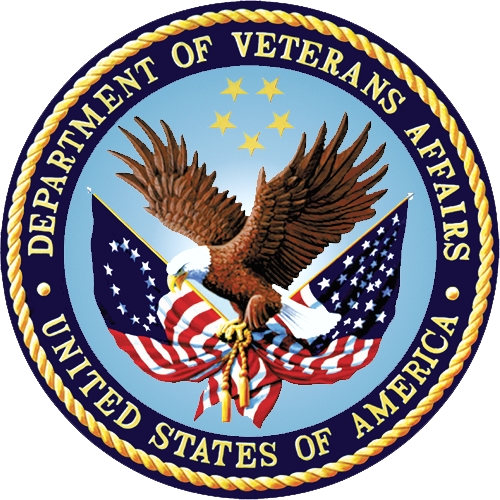 December 2023Version 5.0 (Unit 7 Part 1)Department of Veterans Affairs (VA)Office of Information and Technology (OI&T)Revision HistoryTable of ContentsUnit 7.	Part 1: New eRX Holding Queue Processing option [PSO ERX QUEUE PROCESSING]	57.1	Introduction	57.2	Purpose of Inbound eRX VistA Holding Queue	57.3	eRx Holding Queue Processing [PSO ERX QUEUE PROCESSING] option	57.3.1	Actionable and Non-Actionable eRX Records	67.3.2	Initial Parameters	77.3.3	eRx Patient Centric Queue	127.3.3.1	Top Line	127.3.3.2	Header Area	127.3.3.3	Column Header Line	137.3.3.4	Listing Area	147.3.3.5	Action & Hidden Action Menus	157.3.3.5.1	Action Menu	157.3.3.5.1.1	SPAT – Sort By Patient	157.3.3.5.1.2	SQ – Search Queue	167.3.3.5.1.3	LBD – Change Look Back Days	217.3.3.5.1.4	RX – Rx List View	217.3.3.5.1.5	RAF – Remove All Filters	217.3.3.5.1.6	REF – Refresh List	227.3.3.5.2	Hidden Action Menu	227.3.3.5.2.1	CS – Group by CS (hidden)	227.3.3.5.2.2	SDOB – Sort By Date of Birth (hidden)	227.3.3.5.2.3	SED – Sort By Elapsed Days (hidden)	237.3.3.5.2.4	NP – Next Patient (hidden)	237.3.3.5.2.5	CV – Change View (hidden)	237.3.3.6	48-Lines Terminal Emulator Display Feature	257.3.4	eRx Single Patient Queue	267.3.4.1	Top Line	267.3.4.2	Header Area	267.3.4.3	Column Header Line	277.3.4.4	Listing Area	297.3.4.5	Action & Hidden Action Menus	307.3.4.6	Action Menu	307.3.5	eRx Medication Queue	497.3.5.1	Top Line	507.3.5.2	Header Area	507.3.5.3	Column Header Line	507.3.5.4	Listing Area	517.3.5.5	Action & Hidden Action Menus	517.3.5.6	Action Menu	517.3.5.7	Hidden Action Menus	657.3.6	Single eRx Details Display	767.3.6.1	eRx Details	777.3.6.1.1	Non-CS eRx Details Display	777.3.6.1.2	CS eRx Details Display	787.3.6.1.3	Rx Details Display – Allergy Information	797.3.6.2	Action & Hidden Action Menus	807.3.6.2.1	Action Menu	807.3.6.2.1.1	P – Print	817.3.6.2.1.2	RJ – Reject	827.3.6.2.1.3	AC – Accept eRx	827.3.6.2.1.4	H – Hold	837.3.6.2.1.5	UH – UnHold	847.3.6.2.1.6	RM – Remove eRx	857.3.6.2.2	Hidden Action Menu	857.3.6.2.2.1	AD – Add a Comment	857.3.6.2.2.2	ACK – Acknowledge	867.3.6.2.2.3	SH – Status History	877.3.6.2.2.4	HL – View History Log	877.3.6.2.2.5	EC – eRx Change Request	907.3.6.2.2.6	PA – Patient Allergies	907.3.6.2.2.7	UR – Un-Remove eRx	927.3.6.2.2.8	Jump to OP	937.3.6.2.2.9	UX – Un-Process eRx	96PN – Patient Progress Note	97AU – View Audit Log	977.3.6.3	Patient-Level Record Lock	1027.3.6.4	Prohibit Renewals	102Part 1: New eRX Holding Queue Processing option [PSO ERX QUEUE PROCESSING]IntroductionThis new option replaces the existing Complete Orders from eRX option [PSO ERX FINISH]. VistA Outpatient Pharmacy is comprised of two sections:Inbound eRX VistA Holding QueueInbound eRX VistA Outpatient Profile - Complete Orders from Order Entry/Results Reporting (OERR) and Patient Prescription ProcessingPurpose of Inbound eRX VistA Holding QueueThe eRX Holding Queue allows for validation and review of the eRX by VA Pharmacy users prior to the eRX being added to the VA record and merging with the existing outpatient functionality. For the fillable prescriptions, VA Pharmacy users can validate patient, provider, and drug/SIG information. Additionally, users can accept, hold, un hold, print, reject, or remove an eRX from the Holding Queue after it has been received by VistA from the eRX Processing Hub. The users can also work with RxRenewal Responses, RxChange Responses and CancelRx Requests, which are described.NOTE: Controlled Substance records that meet the requirements of the Drug Enforcement Administration’s (DEA) electronic prescribing for Controlled Substance rules will have a visual indicator stating “EPCS DEA Valid” at the top right corner in the VistA Holding Queue. eRx Holding Queue Processing [PSO ERX QUEUE PROCESSING] option The inbound eRX message is transmitted from the Processing Hub to VistA and stored in the eRX Holding Queue.To access the eRX Holding Queue:Follow this navigation path: Core Applications > Outpatient Pharmacy Manager > (select Division) > RX (Prescriptions) ... > eRx Holding Queue Processing [PSO ERX QUEUE PROCESSING]eRx Holding Queue Processing Menu OptionTo enter eRx Holding Queue Processing option, you must select the type of records you want to see on the Holding Queue. You will enter directly into the Patient Centric View, but you can easily switch to the Rx List view back and forth to the Patient Centric View. Actionable and Non-Actionable eRX Records Before learning how this option works it is important to understand that there are two types of Inbound eRX records: Actionable records and Non-Actionable records.Actionable records include:NewRx (status in New, In Process, Hold, and Wait)CancelRx RequestRxRenewal Response (Denied, Denied NewRx to Follow, RxRenewal Response Failed)RxRenewal Response – Approved with Changes (when there is a change to the provider data)RxRenewal Response – Replace (in statuses of new, in process, hold, wait or error)Inbound Errors related to RxRenewal RequestsRxChange Response (Denied for all request types)RxChange Response (Approved for Prior Authorization Required request type)RxChange Response (Validated for Prescriber Authorization request type)RxChange Response (Approved and Approved with Changes for request types Generic Substitution, Therapeutic Interchange/Substitution, Drug Use Evaluation, Script Clarification and Out of Stock, and in statuses of new, in process, hold, wait, or error)Inbound Errors related to RxChange RequestsNon-Actionable recordsAre all records acknowledged, removed, rejected, processed/completed, and auto-canceled are non-actionable. Non-Actionable records further include:RxRenewal RequestRxRenewal Response – ApprovedRxRenewal Response – Approved with Changes (change to drug data only)RxChange RequestCancelRx ResponseInbound Errors related to CancelRx ResponsesInitial ParametersUpon entering the option, the user is prompted to choose which eRx record status they would like to view or work on. Once the prompts are answered, the user will enter the eRx Patient Centric View Queue, which is explained further down on this document.Status SelectionThe screen above shows all the options users can chose for building the initial list upon entering the Patient Centric View. With the exception of the WP (Workload Processing), which will be explained further down on this document.Users holding the PSO ERX WORKLOAD TECH security key will be limited to selecting the following options from the menu above to 3 options shown below:PSO ERX WORKLOAD TECH security key holders optionsA – AllThis choice will include all eRx that are actionable. Meaning that they still have some work to be done before they can be considered completed.N – NewThis choice will include only eRx with a NEW status. These are records for a new eRx that have not yet been changed by any other user.I - In-ProcessThis choice will include only eRx with a IN PROCESS status. These are records that one or multiple users have already done some work on but, they are not yet completed.W - WaitThis choice will include only eRx with a WAIT status. Similar to IN PROCESS these are records that one or multiple users have already done some work on, but they are not yet completed. They have usually been put on Hold and now have been removed from Hold.H – HoldThis choice will include only eRx in a HOLD status. However, there are many different HOLD statuses and that’s why the next prompts shown below allows the user to further define this choice.Hold Status SelectionIn this case the user can select ALL HOLD CODES to include every eRx in a HOLD status or SINGLE CODE which allows the user to load eRx for one single HOLD code to be on the queue.C – CCRThis choice will include only eRx in a CCR status. However, there are many different CCR statuses and that’s why the next prompts shown below allows the user to further define this choice. If they choose “A” (ALL CCR CODES) the list will include all eRx records with any of the eRx statuses shown below.CCR Status SelectionIn this case the user can select ALL CCR CODES to include every eRx in a CCR status or SINGLE CODE which allows the user to load eRx for one single CCR code to be on the queue.WP – Workload ProcessingThis option will bypass the Patient Centric Queue and will load one patient at a time directly into the Single Patient Queue. Once inside the Single Patient queue the user can use the action NP (Next Patient) to load the next patient. The order in which the patients are presented are based on the eRx received date. Patient with the oldest records will be presented first. The date range for looking for these records are based on the ERX DEFAULT LOOKBACK DAYS parameter in the Site Parameter Enter/Edit option [PSO SITE PARAMETERS].Users holding the PSO ERX WORKLOAD TECH security key they cannot jump to the next patient (by selecting NP – Next Patient) until they have processed all the prescriptions for the current patient on their screen. Once a user with the PSO ERX WORKLOAD TECH key enters the first patient, that patient is assigned to that user for that day and no matter how many times the user gets out of the option and comes back in, such patient will be presented to them for processing. This feature was designed to prevent users from “cherry-picking” patients to work on while working in a Workload Processing mode.Workload Processing option filters1 – PATIENT NOT MATCHEDThis option will only load and go through eRx Patients with at least one eRx record where the eRx Patient has not been matched to a VistA Patient.2 – PROVIDER NOT MATCHEDThis option will only load and go through eRx Patients with at least one eRx record where the eRx Provider has not been matched to a VistA Provider. Furthermore, the patient cannot quality for the PATIENT NOT MATCHED filter.3 – DRUG NOT MATCHEDThis option will only load and go through eRx Patients with at least one eRx record where the eRx Drug has not been matched to a VistA Drug. Furthermore, the patient cannot quality for the PATIENT NOT MATCHED and PROVIDER NOT MATCHED filters.4 – PATIENT, PROVIDER AND DRUG MATCHEDThis option will only load and go through eRx Patients with at least one eRx record where all three (PATIENT, PROVIDER and DRUG) are matched to a VistA corresponding record.5 – ALL (NO FILTERS)This option will not apply any filters regarding matching. It will start from the oldest records and move its way through the patients with the newest records.eRx Patient Centric QueueOnce the status selection is made, the user will enter the eRx Holding Queue in the Patient Centric view by default with the exception for the WP (Workload Processing) choice which will take the user directly to the Single Patient Queue View, explained further down in this document.eRx Holding Queue – Patient Centric QueueThe figure above shows the eRx Holding Queue initial screen, in Patient Centric Queue view which contains a list of patients with Actionable (non-processed) eRx records. Below is an explanation of each segment of the screen.Top LineIt contains the title of the list, in this case “eRx Patient Centric Queue”, then the current date/time to the right the page the user is on and how many pages there are total.Header AreaIn this non-scrollable area, there are 4 fields that control the list being displayed.LOOK BACK DAYSIndicates up to how many days back the search looked for unprocessed records. The default value comes from the ERX DEFAULT LOOKBACK DAYS field in the Site Parameter Enter/Edit option [PSO SITE PARAMETERS]. This value can be changed by the user which will be described further below.CS/NON-CSIndicates whether the list contains Controlled Substances (CS), Non-Controlled Substances (Non-CS) or Both. In case of CS being included it will also indicate the schedule of the CS drugs being displayed. It can also be changed by the user as described further down.MAX. QUEUE SIZEIndicates the maximum number of records that can be loaded in the list. It means that any selection that produces a number of records greater than this number will be cutoff at this number of records on the list. This limit can also be changed by the user as described further down.ERX STATUS
Indicates the status selection by the user before entering the list (Figure 6-2 above). With the exception of the WP selection, which bypass this list completely.Column Header Line#This column indicates the sequence number for the patient being displayed, which can be selected by the user to open the patient in a Single Patient Queue view screen.PATIENTPatient name column (maximum of 24 characters).DOBDate of birth column (MM/DD/YYY format).SSNSocial Security column. EDElapsed Days column. Indicates how many days ago the oldest actionable record for the patient was received.NWNew eRx record status count. The number in this column indicates how many eRx are in a NEW status.WTWait eRx record status count. The number in this column indicates how many eRx are in a WAIT status.IPIn-Process eRx record status count. The number in this column indicates how many eRx are in a IN-PROCESS status.HDHold eRx record status count. The number in this column indicates how many eRx are in a HOLD status.CCRCCR eRx record status count. The number in this column indicates how many eRx are in a CCR status: CancelRx Request, RxChange Response, and RxRenewal Response records in actionable statuses; including RXF, RXE and CXE records.OTHA count of all other status not captured by the columns to the left. It also includes Inbound Error related to RxRenewal/RxChange Request (Status – RRE/CRE).TOTA sum of all the numbers from the columns to the left. ^ or vOne of these two symbols above can be spotted besides one of the following columns: PATIENT, DOB or ED. It indicates the column that the list is sorted by. ^ indicates an ascending order (smaller first A->Z or 0>9) and v indicates a descending order (greater first Z->A or 9->0). Look further down to see how to sort by different columns and order (ascending or descending).Listing AreaThis area is where all the records are listed. They are always sequential number that goes from 1 to the last item on the list. This number can be selected by the user to view all the patient’s eRx records in a Single Patient Queue view.#. Vs. #] (Digitally Signed Vs. Not Digitally Signed)Following each number there will be one of two characters “.” (dot) or “]” (closing square bracket), as seen on lines 2. 10 and 14 on figure 6-7 above. The “.” indicates that the patient does not have any Digitally Signed eRx records, while the “]” indicates that the patient has at least one eRx records that was Digitally Signed by the external provider. Digitally signed records is an indication by the external provider that the drug in the eRx records is a Controlled Substance drug. CS drugs are mandated by DEA (Drug Enforcement Agency) to always be transmitted to the pharmacy with a Digital Signature.Bolded LinesA bolded line as seen on lines 4 and 14 above indicates another user has the patient or one of their eRx records open. When the user tries to select such numbers, a message will display on the message bar (below the list and above the Action Menu) indicating the user and date/time the records was locked, as shown below:Patient Centric Queue - Patient LockedAction & Hidden Action MenusA few actions can be taken by the user on list displayed. The Action Menu is displayed right below the listing area while the Hidden Action Menu can be viewed by typing “??” (double question mark).Action MenuSPAT – Sort By PatientBy default, the list is always sorted by the ED (Elapsed Days) column in a descending order (oldest records first), but the user can sort the list by the Patient Name by selecting the SPAT action. It will sort the list by Patient Name in ascending order when the user picks it once. If currently sorted by Patient Name and the users selects SPAT again it will reverse the sorting order (from ascending to descending and vice-versa), as shown below:Patient Centric Queue – Sorted By Patient Name in Ascending OrderPatient Centric Queue – Sorted By Patient Name in Descending OrderSQ – Search QueueThis action allows the user to place filters on the list by a few different selection criteria shown below. Multiple filters can be applied in one search criteria with the exception of ERX REFERENCE NUMBER and RX# which will result in the selection of one single record.Patient Centric Queue - Search Queue options1 - ERX PATIENTUsers can filter the list by single or multiple eRx patients by selecting them as seen below. The LAST REC. DATE column indicates the last eRx received for this patient.Patient Centric Queue - Search By PatientPatient Centric Queue – eRx Patients Selected2 - ERX DATE OF BIRTHPatient Centric Queue - Search By Patient Date of BirthPatient Centric Queue - Search ResultsIn the case of the Search criteria not providing any matching entries, the screen below will display:Patient Centric Queue - Search Results3 - ERX REFERENCE NUMBERThis search will take the user to the eRx Display screen and show the single eRx selected.Patient Centric Queue – Search by eRx REFERENCE NUMBER4 – RX#This search will first find the associated eRx with the VistA Rx # selected and will take the user to the eRx Display screen then show the single eRx selected.Patient Centric Queue – Search by VISTA Rx #5 – VISTA PATIENTUsers can filter the list by single or multiple VistA patients by selecting them as seen below. The REC. DATE column indicates the last eRx received for this patient.Patient Centric Queue - Search By PatientPatient Centric Queue – eRx Patients Selected6 – MATCH STATUSThis search will qualify patients based on the matching status of the patient, provider, and drug to a corresponding VistA Record.Patient Centric Queue – eRx Patients Selected6.1 – MATCH STATUS: PATIENT NOT MATCHEDIf the patient has at least one actionable record which the eRx patient has not yet been matched to, a corresponding VistA patient will be included in the list.6.2 – MATCH STATUS: PROVIDER NOT MATCHEDIf the patient has at least one actionable record which the eRx provider has not yet been matched to, a corresponding VistA provider AND the patient does not qualify for PATIENT NOT MATCHED filter above, it will be included in the list.6.3 – MATCH STATUS: DRUG NOT MATCHEDIf the patient has at least one actionable record which the eRx Drug has not yet been matched to, a corresponding VistA drug AND the patient does not qualify for PATIENT NOT MATCHED filter above AND the patient does not qualify for the PROVIDER NOT MATCHED filter above, it will be included in the list.6.4 – MATCH STATUS: PATIENT, PROVIDER AND DRUG MATCHEDIf the patient has at least one actionable record which the eRx patient has been matched to the VistA patient, the eRx Provider has been matched to the VistA provider and the Drug has been matched to a VistA drug AND the patient does not quality to either of the 3 filters described above, it will be included in the list.Removing Individual FiltersIndividual filters can be removed by using the “^” (up-caret) along with the Number of the filter applied, as show below:Patient Centric Queue – Individual Filter RemovalLBD – Change Look Back DaysThis action allows the user to change the number of days to look back for eRx actionable records. A number between 0 (zero) and 1,000 can be selected. 0 (zero) would include only records for today’s date. Once the new value is selected the list is refreshed to account for the new number of days to look back and the new number will be displayed on the header section.Patient Centric Queue – Changing Look Back DaysRX – Rx List ViewThis action takes the user to Rx Medication Queue list which will be described further down in this document.RAF – Remove All FiltersThis action allows the user to remove all filters currently applied to the list. This list is then refreshed to without any filters.REF – Refresh ListThis action allows the user to refresh the list. This is used to make sure you are looking at the latest version of the list because other users might have already worked through some of the records currently on the list which may have altered it, which will not show until it is refreshed.Hidden Action MenuCS – Group by CS (hidden)This action allows the user to group the list in two listing areas: Controlled Substances (CS) and Non-Controlled Substances (Non-CS) as seen below. The action can be used to turn ON and OFF this hidden action.Patient Centric Queue – Grouped by CS and Non-CSSDOB – Sort By Date of Birth (hidden)By default, the list is sorted by the ED (Elapsed Days) column in a descending order (oldest records first), but the user can sort the list by the Patient Date of Birth (DOB) by selecting the SDOB hidden action. It will sort the list by Patient DOB in ascending order when the user picks it once. If currently sorted by Patient DOB and the users selects SDOB again it will reverse the sorting order (from ascending to descending and vice-versa), as shown below:Patient Centric Queue – Sorted By Patient DOB in Ascending OrderPatient Centric Queue – Sorted By Patient DOB in Descending OrderSED – Sort By Elapsed Days (hidden)By default, the list is sorted by the ED (Elapsed Days) column in a descending order (oldest records first). The user can sort the list by the Elapsed Days by selecting the SED hidden action. It will sort the list by Elapsed Days in ascending order when the user picks it once. If currently sorted by Elapsed Days and the users selects SED again it will reverse the sorting order (from ascending to descending and vice-versa), as shown below:Patient Centric Queue – Sorted By Elapsed Days in Ascending OrderPatient Centric Queue – Sorted By Elapsed Days in Descending OrderNP – Next Patient (hidden)This hidden action allows the user to open the patient with the oldest eRx record in an actionable status. It will take the user to the eRx Single Patient Queue. Once in the eRx Single Patient Queue the user can type NP again to jump to the next patient with the oldest order after the previous patient.CV – Change View (hidden)This hidden action allows the user to change the following parameters that affect the content and appearance of the eRx Patient Centric Queue. Some of these parameters also have their own action (e.g., LBD – Look Back Days) . Furthermore, the users can also save the parameters to be applied to the queue every time they enter the option.Patient Centric Queue – Change View hidden action (No Default View Saved)Once the user chooses all the parameters above the option will prompt them if they want to save the current parameters as their default view. Whether they chose YES or NO the option will refresh the list according to the parameters selected. If they select YES to save the view the next time they select CV they will be given a chance to delete their saved default view, as seen below:Patient Centric Queue – Change View hidden action (With Default View Saved)The parameters LOOK BACK DAYS, SORT BY, SORT ORDER and GROUP BY CS/NON-CS have been explained above on how they impact the queue. The other parameters are explained below:INCLUDE CS/NON-CSThis parameter allows the user to select which type of eRx records should be displayed on the list: Controlled Substances only (CS), Non-Controlled Substances only (Non-CS) or Both (B). The default value is B. This parameter is displayed on the header of the Queue.Patient Centric Queue – Change View hidden action – INCLUDE CS/NON-CS FieldCS SCHEDULEThis parameter is only prompted in the case the user selects either CS or B above. The default value is 3 (SCHEDULES II – V). This parameter is displayed on the header of the Queue. It allows the user to further filter the CS eRx records based on the drug schedule, as seen below:Patient Centric Queue – Change View hidden action – CS SCHEDULE FieldMAXIMUM QUEUE SIZEThis parameter determines the maximum number of records to be loaded for the queue. Once the process that builds the list reaches this limit it stops. The default is 999 and the maximum is 4,999. This parameter is displayed on the header of the Queue.48-Lines Terminal Emulator Display FeatureThere is a Class 3 software (KIDS Build) that allows sites, including Meds-By-Mail (MbM), to expand their ListMan Listing Area to more than double of the displayed lines for one page when using the regular 24-Lines on the Terminal Emulator. It is important to emphasize that simply setting the Terminal Emulator to 48-Lines won’t work, the VistA account where the user is connecting must have this Class 3 software installed for it to work.Once the KIDS Build is installed and the Terminal Emulator is set to display 48-Line, the eRx Patient Centric Queue will look like the following:eRx Single Patient QueueOnce the user selects a patient in the eRx Patient Centric Queue above, they will be taken to the eRx Single Patient Queue. This list will by default display all the eRx Patient’s Actionable records and they will be sorted by the REC.DATE column in a descending order (oldest records first).eRx Single Patient QueueTop LineIt contains the title of the list, in this case “eRx Single Patient Queue”, then the current date/time to the right the page the user is on and how many pages there are total.Header AreaIn this non-scrollable area, there are 6 fields that control the list being displayed.eRx PATIENTThis is the eRx Patient name as received by the outside prescriber.SEXeRx Patient gender.DOBeRx Patient date of birth followed by their age between parentheses.LOOK BACK DAYSIndicates up to how many days back the search looked for unprocessed records. The default value comes from the ERX DEFAULT LOOKBACK DAYS field in the Site Parameter Enter/Edit option [PSO SITE PARAMETERS]. This value can be changed by the user which will be described further below.STATUSBy default, only ‘Actionable’ eRx records are included on the eRx Single Patient Queue, however the user can easily change this parameter as described further down on this document.SSNThis is the eRx Patient Social Security Number (SSN) exactly as it was received from the outside prescriber.Column Header Line#This column indicates the sequence number for the eRx record being displayed, which can be selected by the user to open the eRx Individual record and view the details.ERX IDThis is the eRx number or ID, which is the same as the eRx Hub.DRUG NAMEThis is the eRx Drug Name exactly as received from the prescriber software. It is truncated at 22 characters.PROVIDER NAMEThis is the eRx Prescriber Name exactly as received from the prescriber software REC.DATEThis is the date when the eRx was received.STAThis is eRx Status column. It shows the current eRx record status. It’s truncated at 3 characters.MATCHING PTThis column indicates the current matching status for the eRx Patient. The following variations are possible for this column:“” (blank) – eRx Patient has not been matched to a VistA Patient“A” – eRx Patient has been auto-matched to a VistA Patient“M” – eRx Patient has been manually matched to a VistA Patient by the user“M” (bold) – eRx Patient was initially auto-matched and then manually matched to a different VistA Patient by the user“AV” – eRx Patient has been auto-matched to a VistA Patient and manually validated“MV” – eRx Patient has been manually matched to a VistA Patient and manually validated“MV” (bold M) – eRx Patient was initially auto-matched and then manually matched to a different VistA Patient and subsequently manually validated by the userMATCHING PRThis column indicates the current matching status for the eRx Provider. The following variations are possible for this column:“” (blank) – eRx Provider has not been matched to a VistA Provider“A” – eRx Provider has been auto-matched to a VistA Provider“M” – eRx Provider has been manually matched to a VistA Provider by the user“M” (bold) – eRx Provider was initially auto-matched and then manually matched to a different VistA Provider by the user“AV” – eRx Provider has been auto-matched to a VistA Provider and manually validated“AV” (bold V)– eRx Provider has been auto-matched to a VistA Provider and auto-validated (MbM Only – see below)“MV” – eRx Provider has been manually matched to a VistA Provider and validated“MV” (bold M) – eRx Provider was initially auto-matched and then manually matched to a different VistA Provider and subsequently manually validated by the userMATCHING DRThis column indicates the current matching status for the eRx Drug. The following variations are possible for this column:“” (blank) – eRx Drug has not been matched to a VistA Drug“A” – eRx Drug has been auto-matched to a VistA Drug“M” – eRx Drug has been manually matched to a VistA Drug by the user“M” (bold) – eRx Drug was initially auto-matched and then manually matched to a different VistA Drug by the user“AV” – eRx Drug has been auto-matched to a VistA Drug and manually validated“MV” – eRx Drug has been manually matched to a VistA Drug and manually validated“MV” (bold M) – eRx Drug was initially auto-matched and then manually matched to a different VistA Drug and subsequently manually validated by the userIn the displayed lists, the user can select or enter the line number of the eRx number to view and examine the details of the eRx or select the actions displayed right below the listing area.Validation actions for a single patient may be complete from there. For more details, refer to the sections identified in this guide.NOTE: From the Summary/Details screen, users cannot edit any of the VistA information. The validate screens contain the option for editing the VistA information. For further information on editing and validating VistA information for an eRX, refer to section 6.2. Listing AreaThis area is where all the records are listed. They are always sequential number that goes from 1 to the last item on the list. This number can be selected by the user to view the patient’s corresponding eRx record in the Summary eRx View Display.#. Vs. #] (Digitally Signed Vs. Not Digitally Signed)Following each number there will be one of two characters “.” (dot) or “]” (closing square bracket), as seen on lines 2. 10 and 14 on figure 6-7 above. The “.” indicates that the patient does not have any Digitally Signed eRx records, while the “]” indicates that the patient has at least one eRx records that was Digitally Signed by the external provider. Digitally signed records is an indication by the external provider that the drug in the eRx records is a Controlled Substance drug. CS drugs are mandated by DEA (Drug Enforcement Agency) to always be transmitted to the pharmacy with a Digital Signature.Action & Hidden Action MenusA few actions can be taken by the user on list displayed. The Action Menu is displayed right below the listing area while the Hidden Action Menu can be viewed by typing “??” (double question mark).Action MenuDET – Show/Hide DetailsThis action shows or hides the eRx prescription details.DET -  Show/Hide Details – ShownDET -  Show/Hide Details - HiddenIAS – Include All StatusesThis action displays all Actionable and Non-Actionable eRx status codes for a patient. Once the <IAS> action is selected, the list is refreshed to display all eRx statuses for the patient. The new status will be displayed in the header section.For additional information on Actionable and Non-Actionable eRX Status Codes, refer to Appendix B: Holding Queue Status Codes & Descriptions in User Manual Unit 6 available on the Veteran's Documentation Library (VDL) for additional information on the various statuses in the list.IAS -  Include All Statuses – eRx Details are HiddenNote: Selecting/entering the <DET> action again while displaying all actionable and non-actionable eRx  statuses will display the details of each eRx.LBD – Look Back DaysThis action allows the user to change the number of days to look back for eRx actionable records. A number between 0 (zero) and 1,000 can be selected. 0 (zero) would include only records for today’s. Once the new value is selected the list is refreshed to account for the new number of days to look back and the new number will be displayed on the header section.SDRU – Sort By Drug (hidden)This action sorts the display list by eRx Drug Name. The entries are sorted in ascending [^] or descending [v]. To change the sorting order from ascending to descending and vice-versa, enter the <SDRU> action a second time.[^] and [v] are sort indicators to inform the user of the current enabled sort.SDRU -  Sort By Drug  in Ascending OrderSDRU -  Sort By Drug  in Descending OrderSPRO – Sort by Provider (hidden)This action sorts the display list by eRx Provider Name. The entries are sorted in ascending [^] or descending [v]. To change the sorting order from ascending to descending and vice-versa, enter the <SPRO> action a second time.[^] and [v] are sort indicators to inform the user of the current enabled sort.SPRO -  Sort By Provider  in Ascending OrderSPRO -  Sort By Provider  in Descending OrderSREC – Sort by Rec. Date (hidden)This action sorts the display list by eRx Received Date. The entries are sorted in ascending [^] or descending [v]. To change the chronological order of the entries, enter the <SREC> action a second time.[^] and [v] are sort indicators to inform the user of the current enabled sort.SREC -  Sort By Received Date  in Ascending OrderSREC -  Sort By Received Date  in Descending OrderSSTA – Sort by Status (hidden)This action sorts the display list by eRx Status. The entries are sorted in ascending [^] or descending [v]. To change the sorting order from ascending to descending and vice-versa, enter the <SSTA> action a second time.[^] and [v] are sort indicators to inform the user of the current enabled sort.SSTA -  Sort By Status  in Ascending OrderSSTA -  Sort By Status  in Descending OrderSPTM – Sort by Pat. Match (hidden)This action sorts the current matching status for the eRx Patient. The entries are sorted in ascending [^] or descending [v]. In the case of this column, ascending order will list the entries without the patient matched first, records with patient matched but not validated next and finally the entries with the patient matched and validated. To change the sorting order from ascending to descending and vice-versa, enter the <SPTM> action a second time.[^] and [v] are sort indicators to inform the user of the current enabled sort.SPTM -  Sort By Patient Match  in Ascending OrderSPTM -  Sort By Patient Match  in Descending OrderSPRM – Sort by Prov. Match (hidden)This action sorts the current matching status for the eRx Provider. The entries are sorted in ascending [^] or descending [v]. In the case of this column, ascending order will list the entries without the provider matched first, records with provider matched but not validated next and finally the entries with the provider matched and validated. To change the sorting order from ascending to descending and vice-versa, enter the <SPRM> action a second time.[^] and [v] are sort indicators to inform the user of the current enabled sort.SPRM -  Sort By Provider Match  in Ascending OrderSPRM -  Sort By Provider Match  in Descending OrderSDRM –  Sort by Drug Match (hidden)This action sorts the current matching status for the eRx Drug. The entries are sorted in ascending [^] or descending [v]. In the case of this column, ascending order will list the entries without the drug matched first, records with drug matched but not validated next and finally the entries with the drug matched and validated. To change the sorting order from ascending to descending and vice-versa, enter the <SDRM> action a second time.[^] and [v] are sort indicators to inform the user of the current enabled sort.SDRM -  Sort By Drug Match  in Ascending OrderSDRM -  Sort By Drug Match  in Descending OrderSALL –  Sort by All Matches (hidden)This action sorts the current matching status for the eRx Patient, Provider and Drug. The entries are sorted in ascending [^] or descending [v]. In the case of this column, ascending order will list the entries without the patient, provider and drug matched first, records with patient, provider and drug matched but not validated next and finally the entries with the patient, provider and drug matched and validated. To change the sorting order from ascending to descending and vice-versa, enter the <SALL> action a second time.[^] and [v] are sort indicators to inform the user of the current enabled sort.SALL -  Sort By All Matches  in Ascending OrderSALL -  Sort By All Matches  in Descending OrderSERX –  Sort By eRx ID (hidden)This action sorts the entries by eRx ID for the patient. The entries are sorted in ascending [^] or descending [v]. To change the sorting order from ascending to descending and vice-versa, enter the <SERX> action a second time.[^] and [v] are sort indicators to inform the user of the current enabled sort.SERX -  Sort By eRx ID  in Ascending OrderSERX -  Sort By eRx ID  in Descending OrderBU –  Batch Un-Hold (hidden)This action allows the user to batch un-hold eRx entries for a patient. To perform batch un-hold, the eRx record status should have a HOLD status.BU – Batch Un-HoldIn the example above, after the user successfully performs the batch un-hold action, the status of eRx AMANTADINE 100MG CAP is updated from HOR to I.BU – Batch Un-Hold ResultIf user enters invalid range, the verbiage below will be displayedIf user select an eRx entry range whose status is not on hold, the verbiage below will be displayed.BH –  Batch Hold (hidden)This action allows the user to batch hold eRx entries for a patient.BU – Batch HoldIn the example above, the user performs the batch hold action on all ACTIONABLE eRx status for a patient. The user then selected 'HOR  OTHER REASON' as the reason for holding the eRx. Once the update is done, you can see that the list has been refreshed to reflect the new status, 'HOR'. See the refreshed display list below.BU – Batch Hold ResultIf the user enters an invalid range, the verbiage below will be displayed.If the user does not enter a hold reason code, the verbiage below will be displayed.In the event the eRx status in the header section is set to ALL (actionable and non-actionable), then the user either selects:1. An eRx with non-actionable status2. All eRx displayed lists, which both contain actionable and non-actionable status.The following verbiage will be displayed below.BU – Batch Hold In the example below, the user selects eRx’s (#9 and #10) with a non-actionable status. See the displayed list above.In the example below, the user selects All eRx displayed lists, which both contain actionable and non-actionable status.NP –  Next Patient (hidden)Once in the eRx Single Patient Queue, this action allows the user to automatically open to the next patient with the oldest order after the current patient in an actionable status. The user can type <NP> again to jump to the next patient.For example:In the eRx Patient Centric Queue, the user selects #3 from the lists displayed, see below.Inside eRx Single Patient Queue, the use enter <NP> action.NP – Next PatientIn the display below, the patient listed in #4 above in the eRx Single Patient Queue is displayed after entering the <NP> action since that is the next patient after XXXXX,XXXXXXXXXX.NP – Next PatientCS –  Group by CS/Non CS (hidden)This action allows the user to group the list in two listing areas: Controlled Substances (CS) and Non-Controlled Substances (Non-CS) as seen below. To turn ON or OFF the action, enter <CS> action the second time, and vice versa.CS – Group by CS/Non-CSCV –  Change View (hidden)This action allows the user to change the following parameters that affect the content and appearance of the eRx Single Patient Queue. Some of these parameters also have their own action (e.g., LBD – Look Back Days). Furthermore, the users can also save the parameters to be applied to the queue every time they enter the option.CV – Change ViewIf the user already has personal Change View default view saved, this option will display the saved preferences and will give the user the option to delete them.CV – Change View (User has saved default view)eRx Medication QueueThe Rx Action on the Patient Centric Queue takes the user to the Rx Medication Queue. Within the Rx Medication Screen (or Rx List View Screen), the user will have the ability to easily filter the list by Message Type by selecting one of the following hidden actions. eRx Medication Queue Top LineAction Menu the user selected from the eRx Patient Centric Queue. Title of menu “Rx Medication Queue”, followed by the current date/time, and ending with view of current page the user is on and how many pages there are total.Header AreaIn this non-scrollable area, there are 4 fields that the list being displayed.LOOK BACK DAYS - Indicates up to how many days back the search looked for unprocessed records. The default value comes from the ERX DEFAULT LOOKBACK DAYS field in the Site Parameter Enter/Edit option [PSO SITE PARAMETERS]. This value can be changed by the user which will be described further below.CS/NON-CS - Indicates Controlled Substances (CS) and Non-Controlled Substances (Non-CS) are displayed, including the CS Schedule (e.g., II-V).MAXIMUM QUEUE SIZE - This parameter determines the maximum number of records to be loaded for the queue. The process will build and stop once it reaches this limit. The default is 999. User can request up to a maximum of 4,999. This parameter is displayed on the header of the Queue.ERX STATUS - Indicates the status selection by the user before entering the list (e.g., I-In process, N, New). Column Header Line # - This column indicates the sequence number for the patient being displayed, which can be selected by the user to open the eRx in the eRx Holding Queue Display view screen (see below for eRx Holding Queue Display description).PATIENT - Patient name column (maximum of 24 characters).DOB - Date of birth column (MM/DD/YYY format).DRUG - This is the eRx Drug Name exactly as received from the prescriber software. It is truncated at 22 characters.STA - This is eRx Status column. It shows the current eRx record status. It’s truncated at 3 characters. REC.DATE -This is the date when the eRx was received. By default, the list is always sorted by the REC. DATE column in a descending order (oldest records first) as noted by “^”.Listing AreaThis area is where all the eRx records are listed. They are always in sequential order that goes from 1 to the last item on the list. The user will select a record by number to view a detailed description of the eRx in the eRx Holding Queue Display view screen (see below for eRx Holding Queue Display description).Action & Hidden Action MenusBelow the Listing Area includes a few select actions that are available to users to filter or change views. Users can access the Hidden Action Menu by typing “??” (double question mark). Hidden Action Menu will be described further below.Action MenuSPAT – Sort By PatientBy default, the list is always sorted by the REC. DATE column in a descending order (oldest records first), but the user can sort the list by the Patient Name by selecting the SPAT action. Once the user selects it once, it will sort the list by Patient Name in an ascending order. If currently sorted by Patient Name and the users selects SPAT again it will reverse the sorting order (from ascending to descending and vice-versa), as shown below:Rx Medication Queue – Sorted By Patient Name in Ascending OrderRx Medication Queue – Sorted By Patient Name in Descending OrderSQ – Search QueueThis action allows the user to place filters on the list by a few different selection criteria shown below. Multiple filters can be applied in one search criteria.Rx Medication Queue - Search Queue optionsSQ  1 - ERX PATIENTUser can filter search criteria by entering patient LAST NAME. Response must contain from 3 to 30 characters. Response must not contain embedded up-arrows (^). Rx Medication Queue – eRx Patient SelectionNote: The LAST REC.DATE column above displays the last date that the patient received an eRx.Rx Medication Queue – Search by eRx PatientSQ 2 – ERX DATE OF BIRTH User can filter search criteria by entering DATE OF BIRTH. Rx Medication Queue – eRx Patient and DOB filters selectedRx Medication Queue – Search by eRx Patient and DOB resultSQ 3 – RECEIVED DATE RANGEUser can filter search criteria by entering a date range for the eRx Received Date. Begin date defaults to T-45 days. End date defaults to today. The Begin Date must not be a future date and the End Date must be earlier or equal to the Begin Date.Rx Medication Queue – Search by eRx Received Date RangeRx Medication Queue – Search by Received Date Range resultSQ 4 – ERX PROVIDERUser can filter search criteria by entering an eRx Provider. This response can be free text. Response must contain from 3 to 30 characters. Rx Medication Queue – Search by eRx ProviderRx Medication Queue – Search by eRx Provider resultSQ 5 – ERX STATUSUser can filter search criteria by entering an eRx Order Status. User response must select one specific eRx Order Status. User can type “??” (double question mark) to review list of eRx status reason codes and numbers.Rx Medication Queue – Search by eRx StatusRx Medication Queue – Search by eRx Status resultSQ 6 – DRUG NAMEUser can filter search criteria by entering a drug name or parts of the name. This response is free text and must be between 3 to 30 characters. Rx Medication Queue – Search by Drug NameRx Medication Queue – Search by Drug Name resultSQ 7 – MESSAGE TYPEUser can filter search criteria by message type. User can type “??” (double question mark) to view list of message types associated with incoming eRx or enter message code.Rx Medication Queue – Search by Message TypeRx Medication Queue – Search by Message Type resultSQ 8 – ERX REFERENCE NUMBERUser can filter search criteria by eRx ID. This search will take the user to the eRx Display screen and show the single eRx selected, which is described further down on this document.Rx Medication Queue – Search by eRx REFERENCE NUMBERSQ 9 – VISTA RX #User can filter search criteria VISTA RX#. This search will first find the eRx record associated with the VISTA Rx # selected then the user will be taken to the eRx Holding Queue Display to view the single eRx selected.Rx Medication Queue – Search by VISTA RX #SQ 10 – VISTA PATIENT Users can filter the list by a single or multiple VistA patients by entering name. Response must contain from 3 to 30 characters. For each VistA Patient selected the software will find all eRx patients that were ever matched to selected VistA patient and will convert this search into an eRx Patient search with all the eRx Patients associated.Rx Medication Queue – Search by VISTA PATIENTRx Medication Queue – VistA PatientRx Medication Queue – Search by VistA Patient resultSQ 11 – VISTA PROVIDERUsers can filter the list by a single or multiple VistA provider by entering name. Response must contain from 3 to 30 characters.   Rx Medication Queue – VistA Provider SearchRx Medication Queue – Search by Provider  resultSQ 12 – MATCH STATUSThis search will qualify patients based on the matching status of the patient, provider, and drug to a corresponding VistA Record.Rx Medication Queue – Search by Match StatusRx Medication Queue – Search by Match Status result12.1 –MATCH STATUS:  PATIENT FAIL - PATIENT NOT MATCHEDIf the patient has at least one actionable record which the eRx patient has not yet been matched to a corresponding VistA patient it will be included in the list.12.2 –MATCH STATUS:  PROVIDER FAIL - PROVIDER NOT MATCHEDIf the patient has at least one actionable record which the eRx provider has not yet been matched to a corresponding VistA provider AND the patient does not qualify for PATIENT NOT MATCHED filter above, it will be included in the list.12.3 – MATCH STATUS:  DRUG FAIL - DRUG NOT MATCHEDIf the patient has at least one actionable record which the eRx Drug has not yet been matched to a corresponding VistA drug AND the patient does not qualify for PATIENT NOT MATCHED filter above AND the patient does not qualify for the PROVIDER NOT MATCHED filter above, it will be included in the list.12.4 – MATCH STATUS:  BASIC - PATIENT, PROVIDER AND DRUG MATCHEDIf the patient has at least one actionable record which the eRx patient has been matched to the VistA patient, the eRx Provider has been matched to the VistA provider and the Drug has been matched to a VistA drug AND the patient does not qualify to either of the 3 filters described above, it will be included in the list.LBD – Change Look Back DaysThis action allows the user to change the number of days to look back for eRx actionable records. A number between 0 (zero) and 1,000 can be selected. 0 (zero) would include only records for today’s date. Once the new value is selected the list is refreshed to account for the new number of days to look back and the new number will be displayed on the header section. Rx Medication Queue – Change Look Back DaysPC – Patient Centric View This action allows the user to return to the eRx Patient Centric QueueRx Medication Queue – Patient Centric QueueRAF – Remove All FiltersThis action allows the user to remove all filters currently applied to the list. This list is then refreshed to without any filters.REF – Refresh ListThis action allows the user to refresh the list. This is used to make sure you’re looking at the latest version of the list because other users might have already worked through some of the records currently on the list which may have altered it the changes won’t show until the list is refreshed. This new action called Refresh (REF) was added to allow the user to re-display the queue. This feature also allows the user to view the latest “locks” from other users that have been placed since the queue was  last built. Hidden Action MenusThe user can access the Hidden Action Menu can be viewed by typing “??” (double question mark). The user can use easily filter the list by Message Type by selecting one of the following hidden actions. CS – Group By CS (Hidden)This action allows the user to group the list in two listing areas: Controlled Substances (CS) and Non-Controlled Substances (Non-CS) as seen below. The action can be used to turn ON and OFF this hidden action.Rx Medication Queue – Grouped by CS and Non-CSSDOB – Sort By Date of Birth (Hidden)By default, the list is sorted by the ED (Elapsed Days) column in a descending order (oldest records first), but the user can sort the list by the Patient Date of Birth (DOB) by selecting the SDOB hidden action. Once the user selects it once, it will sort the list by Patient DOB in an ascending order. If currently sorted by Patient DOB and the users selects SDOB again it will reverse the sorting order (from ascending to descending and vice-versa), as shown below:Rx Medication Queue – SDOB - Sorted By Patient DOB in Ascending OrderRx Medication Queue – SDOB - Sorted By Patient DOB in Descending OrderSDRU – Sort By Drug (Hidden)This hidden action sorts the display list by eRx Drug Name. The entries are sorted in ascending [^] or descending [v]. To change the chronological order of the entries, enter the <SDRU> action a second time.[^] and [v] are sort indicators to inform the user of the current enabled sort.Rx Medication Queue - SDRU - Sort By Drug in Ascending OrderRx Medication Queue – SDRU - Sort By Drug in Descending OrderSPRO – Sort by Provider (Hidden)This hidden action sorts the display list by eRx Provider Name. The entries are sorted in ascending [^] or descending [v]. To change the chronological order of the entries, enter the <SPRO> action a second time.[^] and [v] are sort indicators to inform the user of the current enabled sort.Rx Medication Queue - SPRO - Sort By Provider in Ascending OrderRx Medication Queue - SPRO - Sort By Provider in Descending OrderSSTA – Sort by Status (Hidden)This hidden action sorts the display list by eRx Status. The entries are sorted in ascending [^] or descending [v]. To change the chronological order of the entries, enter the <SSTA> action a second time.[^] and [v] are sort indicators to inform the user of the current enabled sort.Rx Medication Queue - SSTA - Sort By Status in Ascending OrderRx Medication Queue - SSTA - Sort By Status in Descending OrderSREC – Sort by Rec. Date (Hidden)This hidden action sorts the display list by eRx Received Date. The entries are sorted in ascending [^] or descending [v]. To change the chronological order of the entries, enter the <SREC> action a second time.[^] and [v] are sort indicators to inform the user of the current enabled sort.Rx Medication Queue - SREC - Sort By received Date in Ascending OrderRx Medication Queue - SREC - Sort By Received Date in Descending OrderCV – Change View (Hidden)  This hidden action allows the user to change the following parameters that affect the content and appearance of the eRx Patient Centric Queue. Some of these parameters also have their own action (e.g., LBD – Look Back Days). Furthermore, the users can also save the parameters to be applied to the queue every time they enter the option.Rx Medication Queue – Change View hidden action (No Default View Saved)RRQ – Renewal Request Only (Hidden) This hidden action allows the user to filter the list by Renewal Request OnlyRx Medication Queue (Hidden Action) – Filtered by Renewal Request OnlyRRP – Renewal Response Only (Hidden) This hidden action allows the user to filter the list by Renewal Response OnlyRx Medication Queue (Hidden Action) – Filtered by Renewal Response OnlyNEW – New eRx’s Only (Hidden)This hidden action allows the user to filter by new Rx’s Only (status in New, In Process, Hold, and Wait)Rx Medication Queue (Hidden Action) – Filtered by New eRx OnlyCR – Change Request Only (Hidden)This hidden action allows the user to filter by Change Request OnlyRx Medication Queue (Hidden Action) – Filtered by Cancel Rx ResponseRXF – Rx Refill Only (Hidden) This hidden action allows users to filter by Rx Refill Only eRx Medication Queue (Hidden Action) – Filtered by Rx Refill OnlyIE – Inbound Errors Only (Hidden)This hidden action allows users to filter by Inbound Errors Only Rx Medication Queue (Hidden Action) – Filtered by Inbound Errors OnlyOE – Outbound Errors Only (Hidden)This hidden action allows users to filter by Outbound Errors OnlyRx Medication Queue (Hidden Action) – Filtered by Outbound Errors OnlyCA – Cancel Rx’s Only (Hidden)Rx Medication Queue (Hidden Action) – Filtered by Cancel Rx’s OnlyCN – Cancel Response Only (Hidden)This hidden action allows users to filter by Cancel Response Only Rx Medication Queue (Hidden Action) – Filtered by Inbound Errors OnlyCX – Change Response Only (Hidden)This hidden action allows users to filter by Change Response Only Rx Medication Queue (Hidden Action) – Filtered by Change Response OnlyDET – Show/Hide Details (Hidden) This hidden action will show/hide additional information about each one of the eRx on the list. It will display Qty, # of Refills, Days Supply, and the SIG (medication instructions).Rx Medication Queue (Hidden Action) –Hide DetailsRx Medication Queue (Hidden Action) – Show Details Single eRx Details DisplayA record from the eRX Single Patient Queue or Rx Medication Queue can be selected by typing the record number itself. The first screen displayed is the Summary/Details screen, which displays information about the original eRX from the external provider and matched VistA information (if any).On this screen, the header contains the eRX Patient Name and eRX Reference #, which is an internal VA reference number assigned for tracking the eRX. Below the header is information received from the external provider for the patient, provider, and the drug/SIG. Where applicable, VistA information displays below the eRX information.NOTE: “eRx Written Date” – Date the eRX was received in the VistA Holding Queue.“eRx Issue Date” – Effective Date, if sent by the provider.eRx DetailsTo view the details of an eRX, select the record number from either the Single Patient eRx Queue or Rx.NOTE: From the Summary/Details screen, users cannot edit any of the VistA information. The validate screens contain the option for editing the VistA information. For further information on editing and validating VistA information for an eRX, refer to section 6.2. Non-CS eRx Details DisplayeRX Holding Queue Display Screen – Not Digitally Signed (Non-CS)This initial screen shown right after the user selects an individual eRx records shows a summary of the entire eRx record as well as the corresponding VistA matched records. VistA records can be automatically matched by the software or manually entered by the user by selecting the Validation actions VP (Validate Patient), VM (Validate Provider) and VD (Validate Drug). Received Allergy and Diagnosis information are also displayed. Digitally Signed eRx’s will display the additional information shown above.If the VistA information for the patient, provider, or drug is not linked, the display is as shown below:VistA Patient: NOT LINKEDVistA Provider: NOT LINKEDVistA Drug: NOT LINKEDCS eRx Details DisplayThe only differences from a Non-CS are the two highlighted information below that are include for all Digitally Signed eRx.eRX Holding Queue Display Screen – Digitally Signed (CS)NOTE: The fact that an eRx is Digitally Signed does not mean it will become a Controlled Substance VistA prescription. The criteria for an eRx to become a CS VistA Rx is dependent on the VistA Dispense Drug matched to the eRx. If the VistA Dispense Drug is marked as CS then the VistA prescription will be treated as a CS VistA prescription, otherwise it will not.Rx Details Display – Allergy InformationVistA information displayed includes allergies and diagnosis. If the patient has no known allergies, “NKA” displays in the Allergies section.VistA Patient with No Allergy AssessmentVistA Patient with No Known AllergiesVistA Patient with Known AllergiesAction & Hidden Action MenusA few actions can be taken by the user on list displayed. The Action Menu is displayed right below the listing area while the Hidden Action Menu can be viewed by typing “??” (double question mark).Action MenuDue to the complexity of the functionality behind the VP (VALIDATE PATIENT), VM (VALIDATE PROVIDER) and VD (VALIDATE DRUG) the action menu actions will be explained separately in the next manual (Section 6, Part 2).Manual Validation:<VP> VALIDATE PATIENT<VM> VALIDATE PROVIDER<VD> (VALIDATE DRUG/SIG)NOTE: The VALIDATE DRUG/SIG is not available unless a VistA patient has been matched, as indicated with parenthesis around the action.P – Print Printing in the eRX Holding Queue displays all details of an eRX and allows the user to select a local printer and print the eRX.Print eRx OutputRJ – RejectRejecting an eRX in the eRX Holding Queue removes the eRX from the main list display and prevents further processing of the eRX.Reject eRxAC – Accept eRxAccepting an eRx in the eRX Holding Queue action is not available until the validation of the eRX Patient, provider, and drug/SIG have been completed. Also note that the <AC> action is not available if the eRX is on Hold.Accept eRx – Drug no validatedAccept eRx – Drug no validatedH – HoldThis action places eRX on Hold in the eRX Holding Queue.Hold – Single eRxBatch HoldingOnce the user completes holding one eRx for the patient the software checks whether the patient has other eRx records received on the same date from the same Provider. If it does, the software will offer the also put these eRx on hold with the same reason and comments entered above.Batch HoldUH – UnHoldThis action removes the eRX from Hold in the eRX Holding Queue.Un-Holding – Single eRxSimilar to Batch Holding, the Batch Un-Holding performs the opposite functionality. Once the user completes un-holding one eRx for the patient the software checks whether the patient has other eRx records received on the same date from the same Provider that have also been put on Hold with the same Hold Code. If it does, the software will offer the also remove these eRx from hold with the same comments entered above.Batch Un-HoldingRM – Remove eRxRemoving the eRX in the eRX Holding Queue removes eRX from the main list display and prevents further processing of the eRX.Hidden Action MenueRx Hidden ActionsAD – Add a CommentThis option is used to add a record comment to request and responses eRx types regarding refills/renewals.Add CommentACK – AcknowledgeThe <ACK> hidden action is used by the user to indicate they are aware of the event that caused the eRx to be in the current status, which is the majority of cases is considered Actionable until it is acknowledged by the user and is then updated to a Non-Actionable Status.SH – Status HistoryThe Status History <SH> hidden action displays the history of status changes on an eRX record within the Holding Queue. It does not include the initial status of the record.Status History – Hidden ActionEnter the hidden Status History <SH> action to display the history of status changes.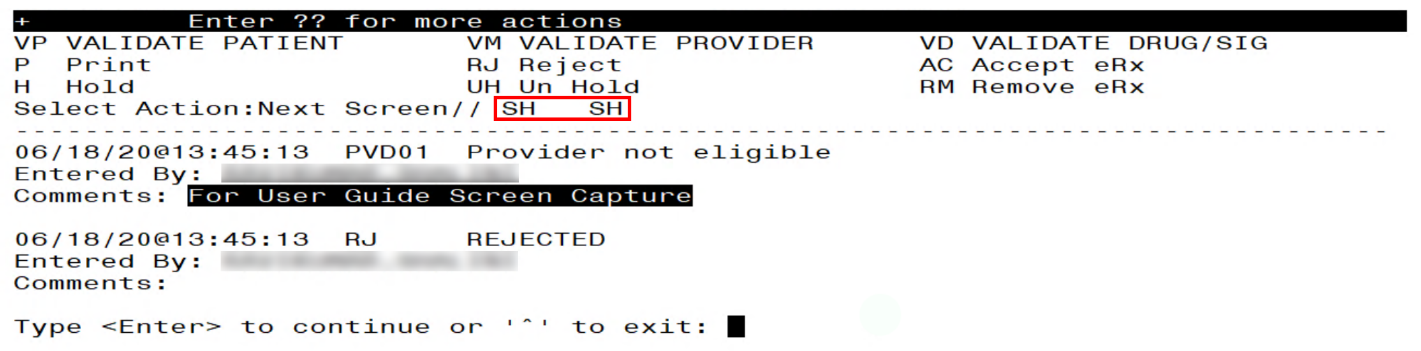 SH Action - Status Changes on eRX Record in Holding QueueComments are displayed where applicable (i.e. Hold, RJ, and RM statuses).HL – View History LogThe View History Log (HL) hidden action has been added to the eRx Holding Queue Display screen. This action allows the user to display a comprehensive history of the eRx as it moves through the Outpatient Pharmacy software, including activities in Backdoor Pharmacy. The View History Log action will display the following information (if available):The Patient, Provider, and Drug Match/Validation StatusThe Status HistoryThe Order StatusThe Prescription StatusThe Rx Activity LogThe CMOP Event LogThe Change, Cancel, Renewal Log - which shows the related messagesNOTE: If no data is available for a section it will display ‘No (section name) Available’.View History Log Hidden ActionNOTE: If no data is available for a section it will display ‘No (section name) Available’.View History Log displayEC – eRx Change RequesteRX Change Request <EC> hidden action is used to request change on a NewRx prescription from the external Provider who sent the original NewRx. For detailed information about RxChange Request, refer to Unit 5 – RxChange Requests and Responses available on the Veteran's Documentation Library (VDL). eRX Change RequestPA – Patient AllergiesIf the VistA patient has known allergies, verified allergies display in the Allergies section. This section will be the same for the Patient Validation as well as for the Drug Validation Screens. Furthermore, the same segment will display in the Pending Order in Backdoor Pharmacy as well. The reverse video for each allergy on either side (eRx or VistA) indicates that the exact allergy was not found on the other side.VistA Patient with Known AllergiesA new hidden action is available on the Patient Validation screen that allows the user to display the Patient Allergies in greater detail. This hidden action can be invoked from the following screens listed below:Patient Validation screenDrug Validation screeneRx Holding Queue Display screenPending Orders screen (Backdoor Outpatient Pharmacy)Hidden Action (PA) Patient Allergies When the user selects the Patient Allergies (PA) hidden action from the Patient Validation screen, a new screen displays titled Patient Allergies. The Patient Allergies screen was created to show the eRx patient allergies side-by-side with the VistA patient allergies in detail. The Patient Allergies screen also contains a new action called VistA Patient Allergies (VPA). The VPA action invokes a new screen titled Detailed Allergy List and this screen allows the user to edit allergy data.NOTE: A VistA Patient must be matched to use the VistA Patient Allergies (VPA) action.VistA Patient AllergiesUR – Un-Remove eRxIt is possible after a fillable eRx is Removed, it needs to be moved back to the Holding Queue to be processed. Users can utilize the Include All Statuses (IAS) action on the Single Patient Queue screen or use the Rx List View action on the eRx Patient Centric Queue screen, then use the Search Queue (SQ) action to search for the eRx with a Removed status (ERX STATUS).  Once the Removed eRx is selected, the user can utilize the Un-Remove (UR) hidden action on the eRx Holding Queue Display screen. This action will allow users to Un-Remove an eRx that was previously Removed, so the eRx will display again on the eRx Single Patient Queue screen to be worked.To Un-Remove an eRx from the Holding Queue:From the eRx Holding Queue Display screen, type <UM> Un-Remove eRx.Enter a HOLD reason code for the eRx Un-Removal. NOTE: A default value of HUR (HOLD UNREMOVE) will display and can be selected.Type Additional Comments as to why the eRx is being Un-Removed and press <Enter>. These comments are optional.NOTE: Only eRxs with a REMOVED status can be UN-REMOVED.Un-Remove an eRxJump to OPThe Jump to OP <JO> hidden action allows the user to navigate to Complete Orders from OERR, from the eRX Holding Queue Summary/Details screen. Once the user has completed reviewing on the Outpatient side, the user is navigated back to the same Summary/Details screen in which <JO> was initiated from.The Jump to OP <JO> hidden action allows the user to navigate to Complete Orders from OERR only if the following conditions are true:The RX record is a fillable prescription only.The VistA Patient is already matched to an eRX Patient under the Validate Patient <VP> action.The matched VistA Patient has been validated.To use the Jump to OP action, enter <??> to view a list of hidden actions.Jump to OP – Hidden ActionEnter the hidden Jump to OP <JO> action.JO Action Selected (Patient not matched)If a user attempts to Jump to OP <JO> when a VistA Patient is not matched to an eRX Patient, an error message is received stating, “VistA patient has not been matched. Cannot jump to outpatient”.JO Action Selected (Patient not validated)If a user attempts to Jump to OP <JO> from an eRX record that is not a fillable prescription, an error message is received stating, “Jumping can only be done on ‘NewRx’ messages, Renewal Response-Replace and fillable RxChange Response messages”.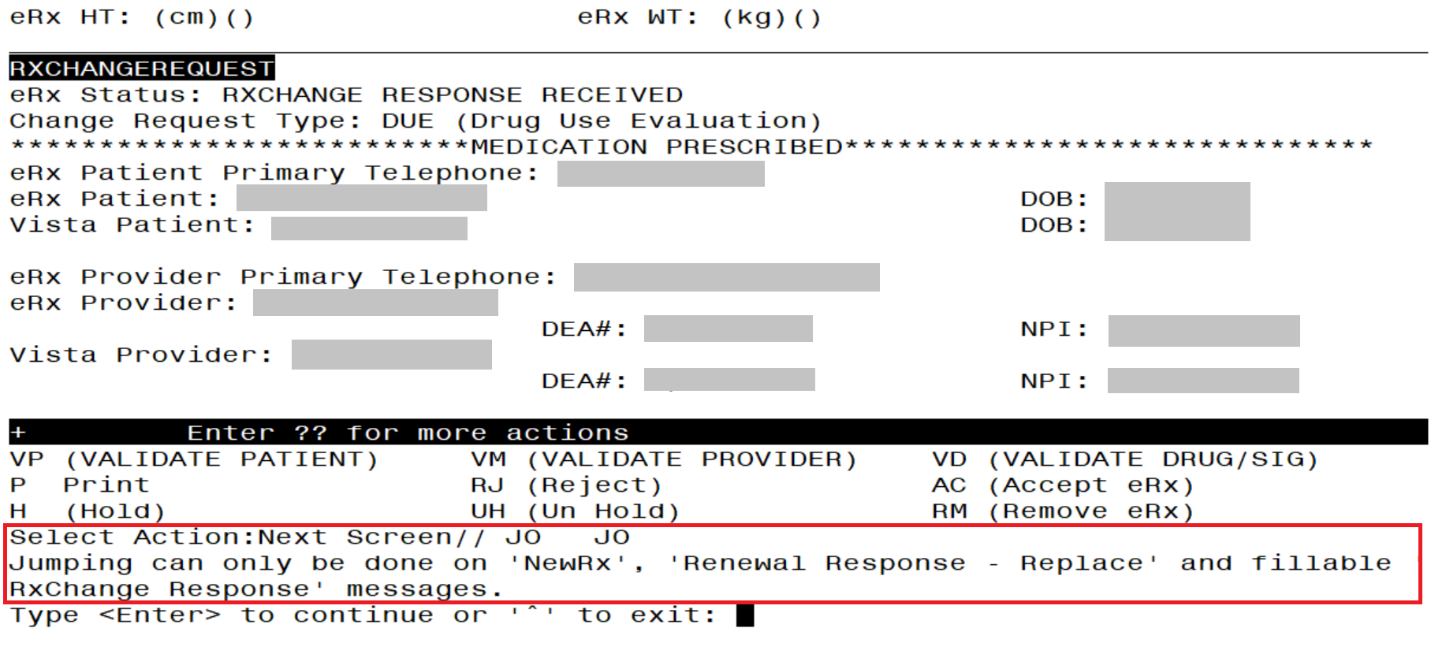 JO Action Selected (Invalid Record Type)Once the user has completed reviewing on the Outpatient side, upon selecting <Enter> at the “Select Patient:” prompt, the user is navigated back to the same Summary/Details screen in which <JO> was initiated from.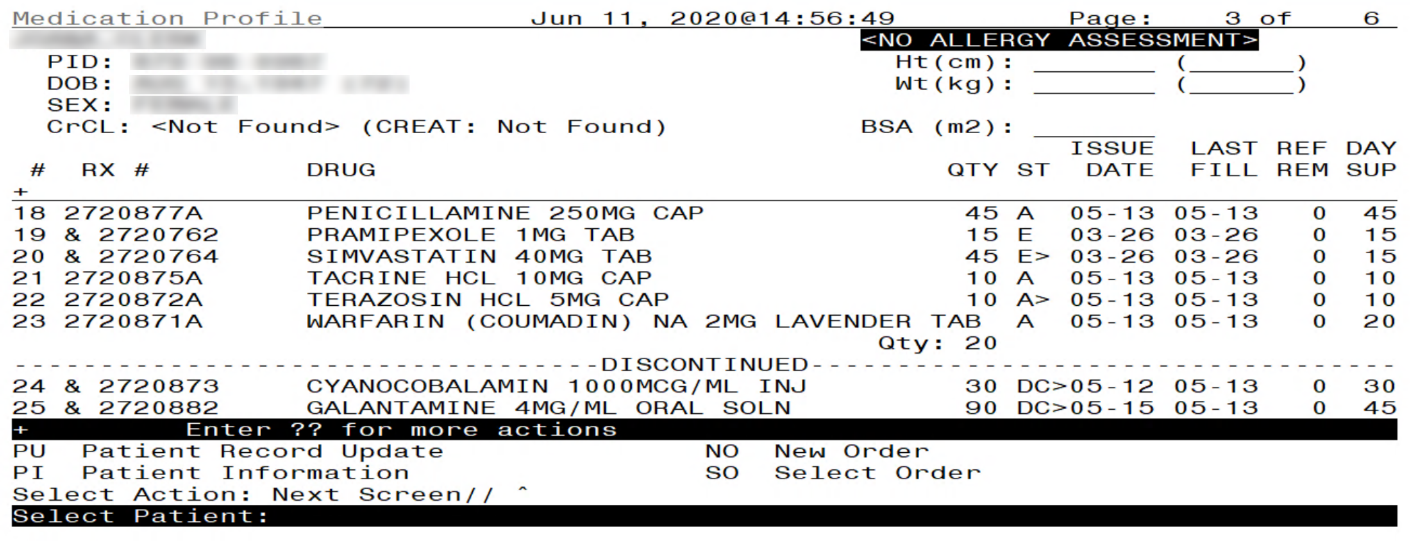 JO “Select Patient” – Jump Back to Holding Queue eRX Summary/Details ScreenUX – Un-Process eRxThe Un-Process (UX) hidden action has been added to the eRx Holding Queue Display screen.  This action allows the user to Un-Process an eRx order that has been accepted in the eRx Holding Queue [PSO ERX QUEUE PROCESSING] and finished in Patient Prescription Processing [PSO LM BACKDOOR ORDERS].  The following checks are in place to Un-Process an eRx:The eRx status for the order must be Processed (PR), RXRENEWAL Response Processed (RXP), or RXCHANGE Response Processed (CXP).The user must hold the “PSDRPH” key.Only message types NEWRX (N), RXRENEWALRESPONSE (RE) and RXCHANGERESPONSE (CX) can be unprocessed.  If message type is RXRENEWALRESPONSE, it must have a Response Value of ‘REPLACE’.Must be original fill and not transmitted to CMOP.The prescription status must be SUSPENDED or HOLD.To Un-Process an eRx from the Holding Queue:From the eRx Holding Queue Display screen, type <UX> Un-Process eRx.Type Additional Comments or accept the default comments and press <Enter>. Un-Process an eRxPN – Patient Progress NoteA shortcut to the existing hidden action PN – Progress Note (OP) in the Backdoor Pharmacy was added to the eRx Holding queue so that the user could enter a Progress Note for the VistA patient before accepting the eRx. In order to use this action the VistA patient must have been matched and validated. For more information on Progress Notes, please refer to the Outpatient Pharmacy User Manual in the Veteran's Documentation Library (VDL).AU – View Audit LogView Audit Log <AU> hidden action is used to view all edits made to a VistA Patient, Provider, and Drug/Sig. This feature will also capture any edits made by auto-matching and display them on the Audit Log.Once the user selects View Audit Log <AU>, the Audit Log report will display. eRx Audit Log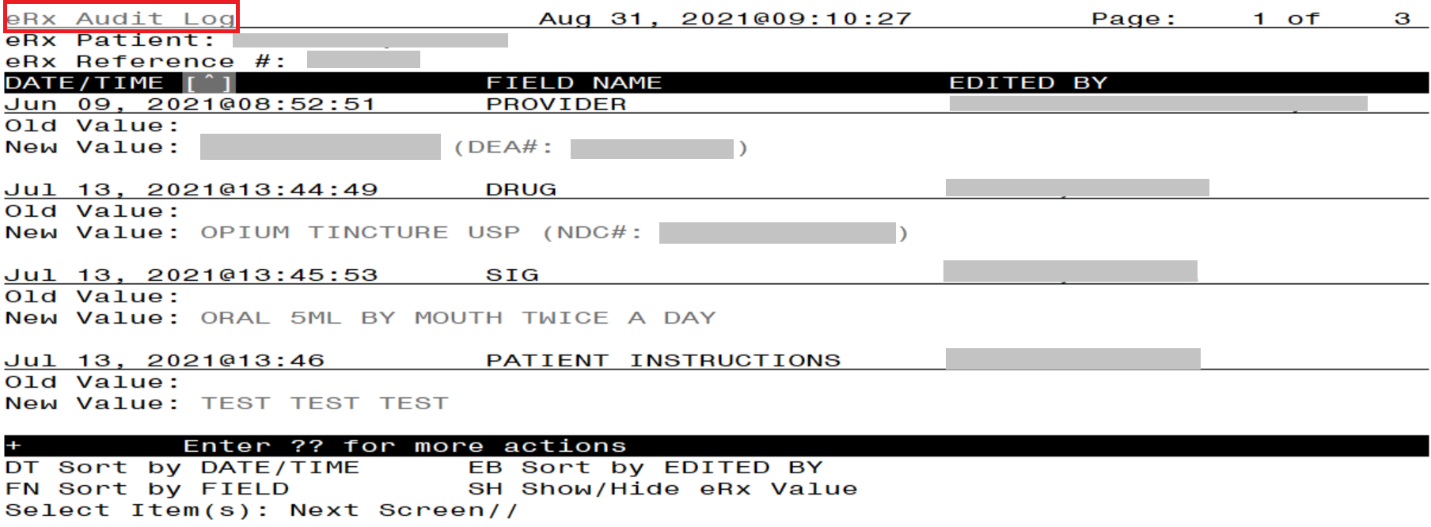 Users are able to sort the Audit Log by Date/Time <DT>, Field <FN>, Edited By <EB>, or Show/Hide eRx Value <SH>. All sort options contain a sort indicator to inform the user if the results are in ascending [^] or descending [v] order. To change the chronological order of the Audit Log display, enter the sort option a second time.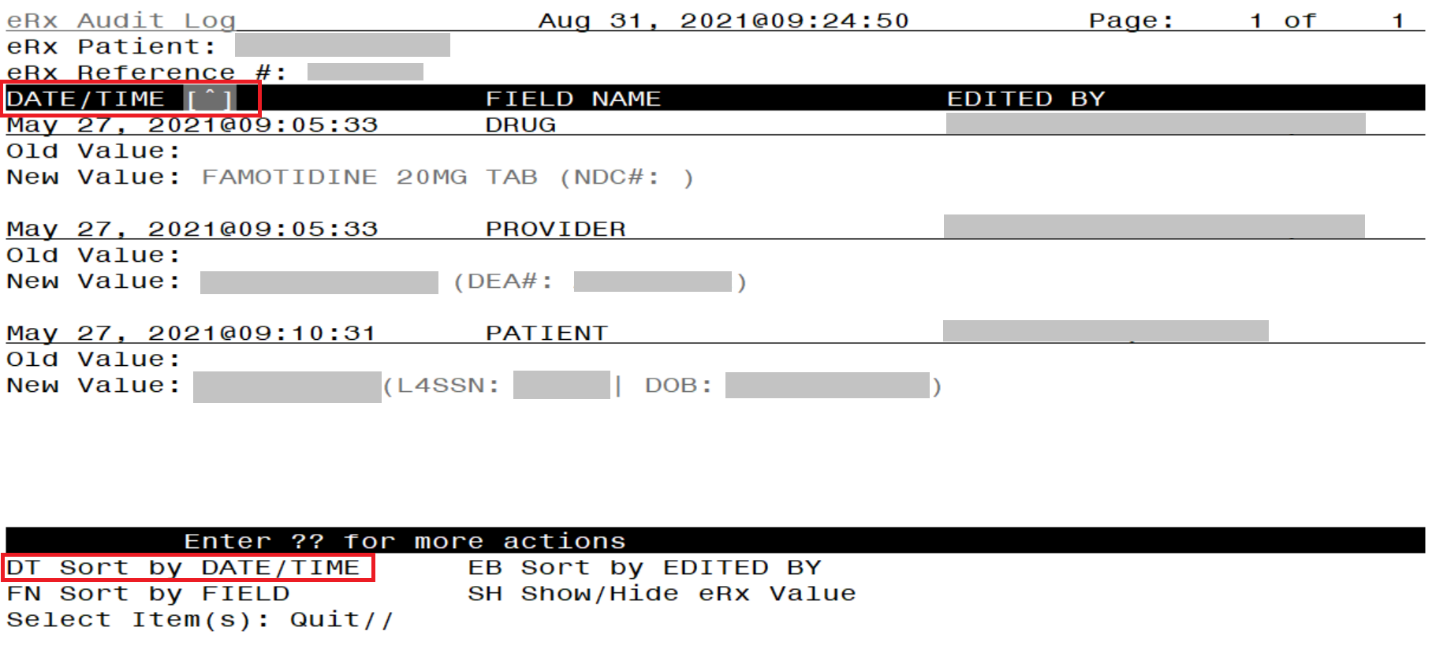 eRx Audit Log Sorted by Date/Time Ascending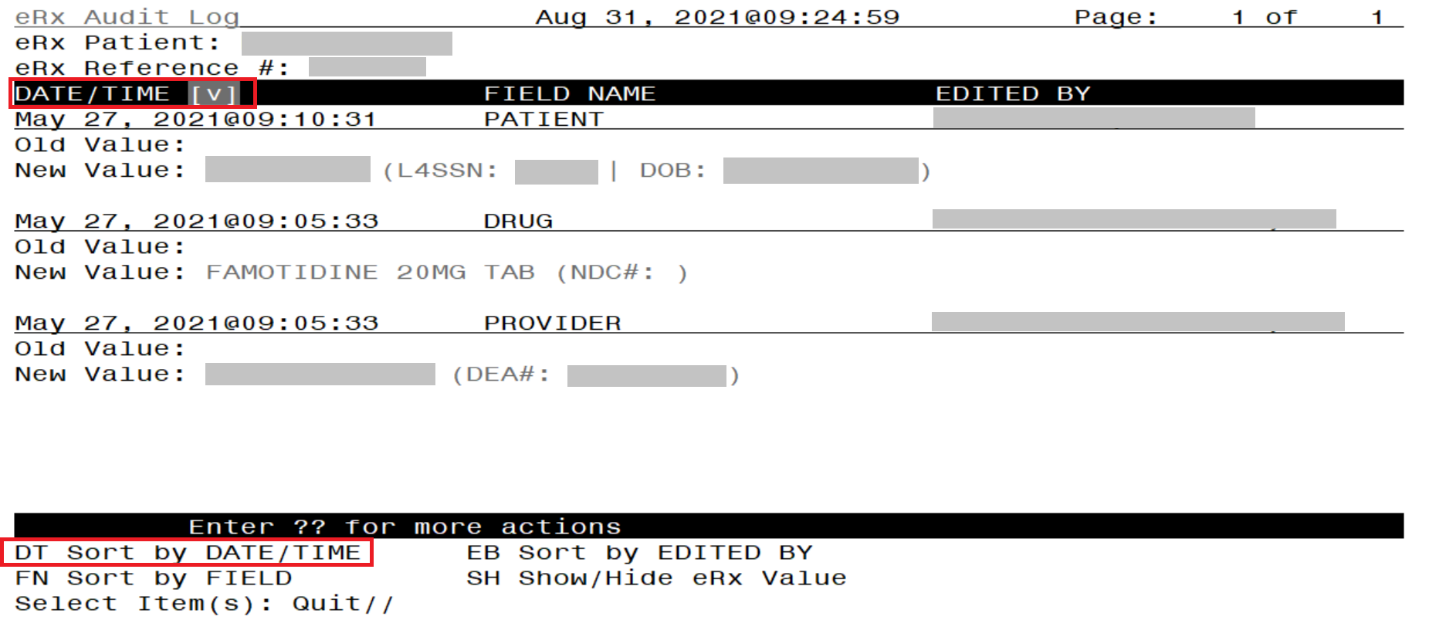 eRX Audit Log Sorted by Date/Time Descending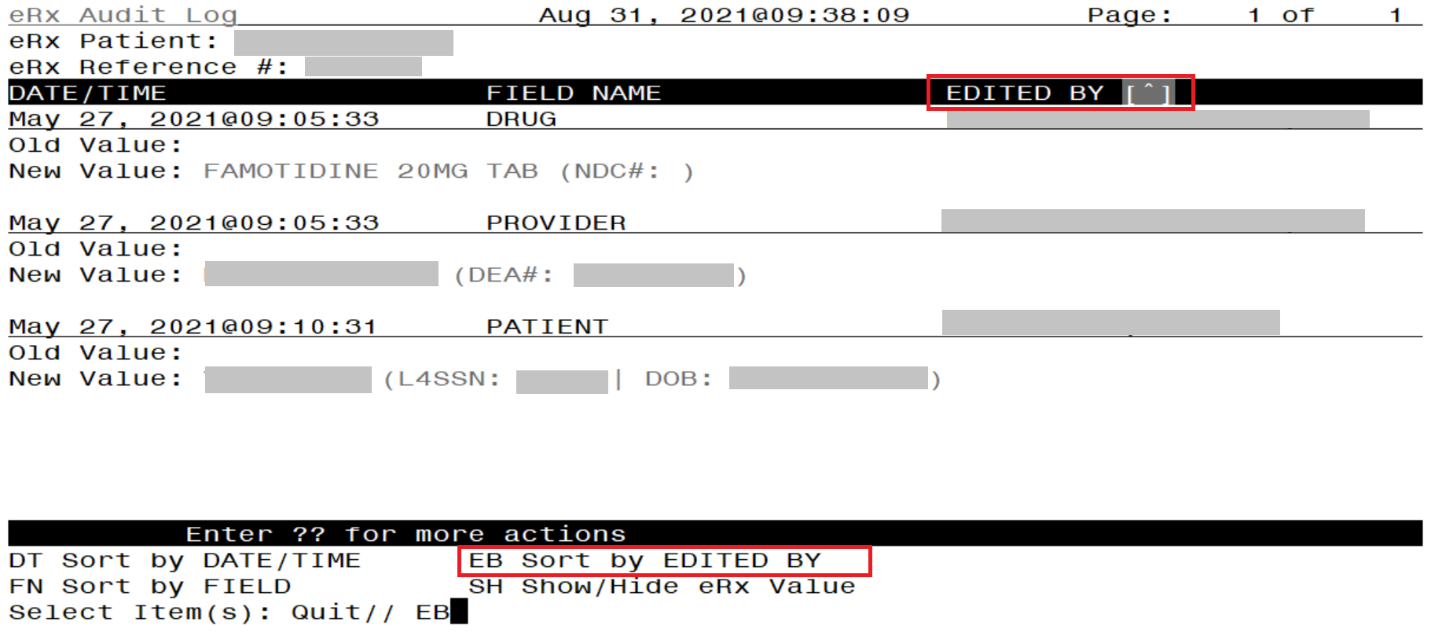 eRX Audit Log Sorted by Edited By Ascending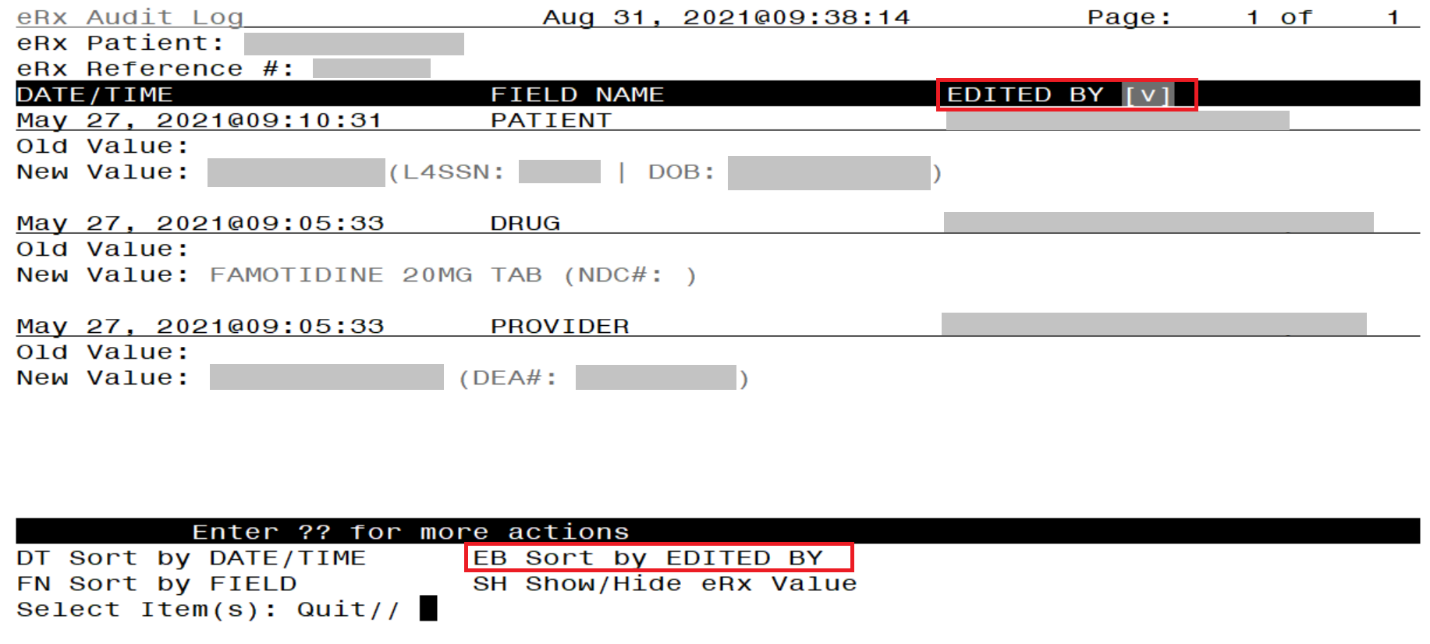 eRX Audit Log Sorted by Edited By Descending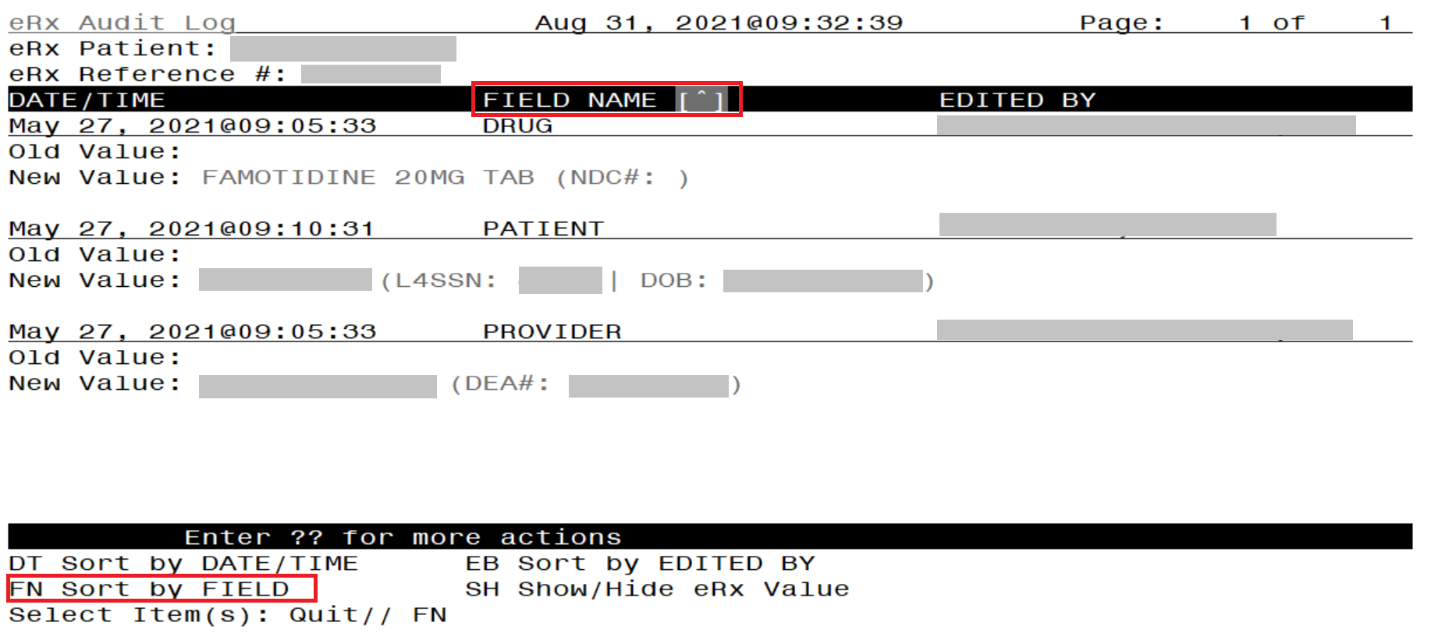 eRX Audit Log Sorted by Field Ascending eRX Audit Log Sorted by Field Descending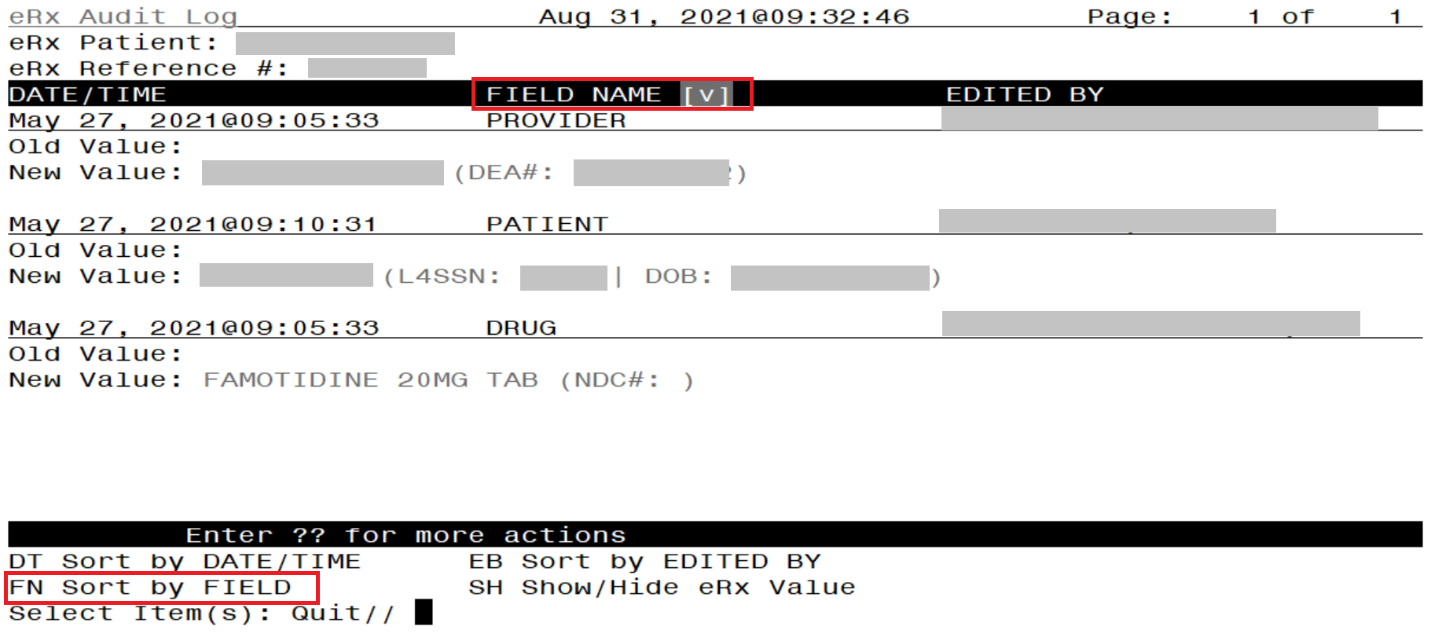 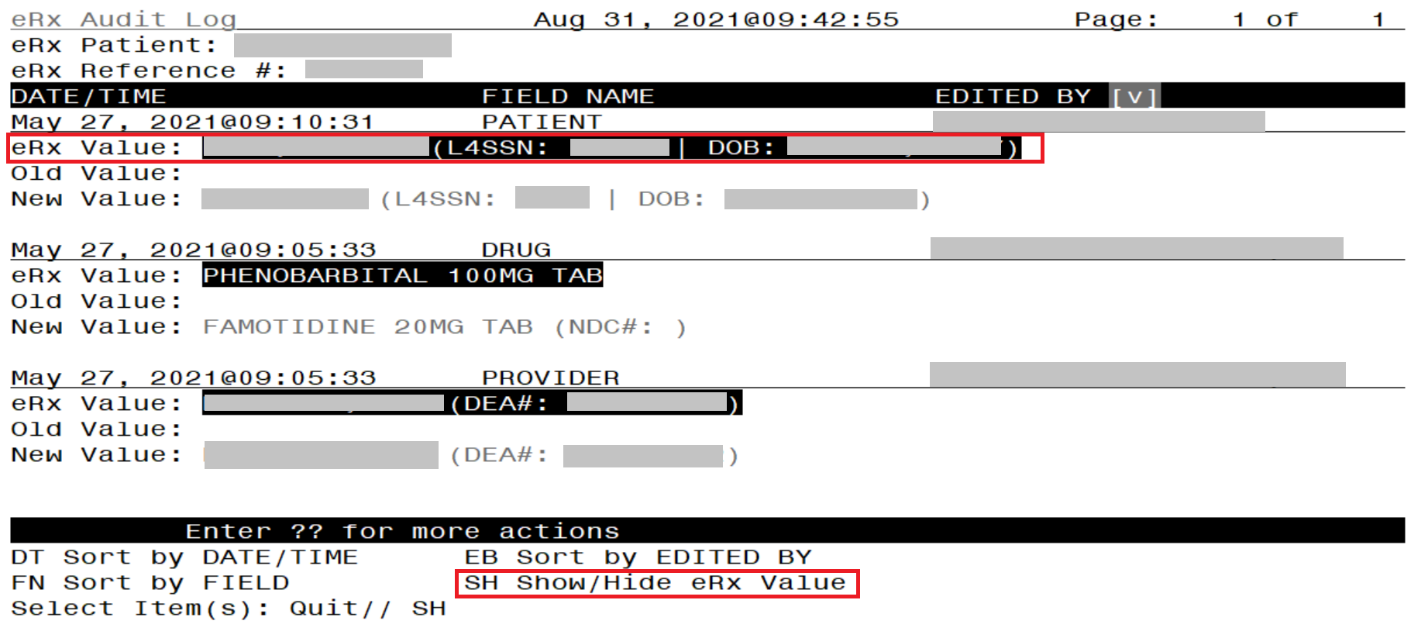 eRX Audit Log Sorted by Show/Hide eRx Value - Shown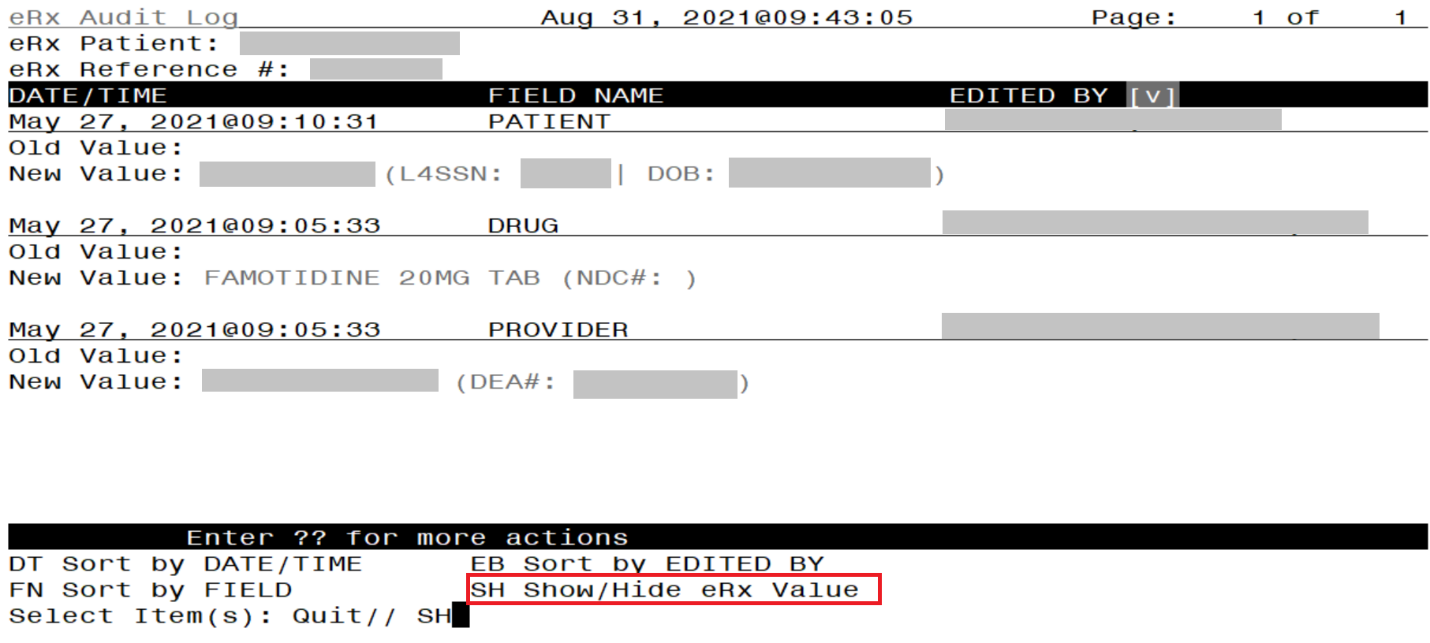 eRX Audit Log Sorted by Show/Hide eRx Value - HiddenTo exit the Audit Log <AU> and return to the eRx Holding Queue Display, press ‘Enter’. Patient-Level Record LockNote that when either the Summary/Details screen or any of the validate screens of an eRX are open, all the eRX for that same patient in the Holding Queue are locked and inaccessible for other users to access until the lock is released (the screens are closed). This is referred to as a patient-level record lock.The following message displays if a user attempts to access an eRX for the same patient that another user has opened.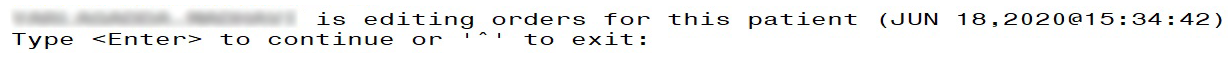 Patient-Level Record Lock Prohibit RenewalsThe Prohibit Renewal Request flag is used to denote that a RxRenewal Request should not be sent to the sending prescriber for an original NewRx or a subsequent fillable RxChange Response when the flag is set on the original NewRx. This is usually used when the visit is for a one time prescription (i.e., Urgent Care Center or Emergency Department).NOTE:(i) The Prohibit Renewal Request information is not displayed for RxRenewal Request and Response records.(ii) The Prohibit Renewal Request information is displayed both in VistA and on web GUI under Track/Audit details screen, whenever it is sent on the inbound NewRx record.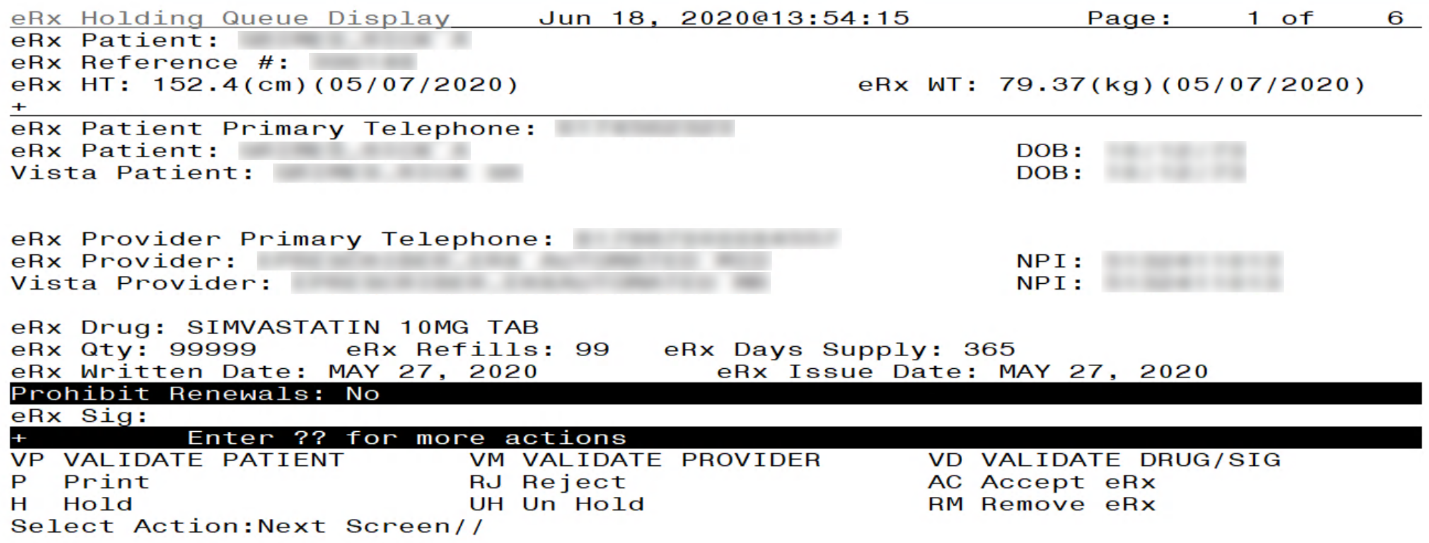 Prohibit Renewal RequestDateVersionDescriptionAuthor11/30/20235.0PSO*7*700:New menu option: eRx Holding Queue Processing [PSO ERX QUEUE PROCESSING]Booz Allen Hamilton          Patient Prescription Processing   FEE    Fee Patient Inquiry      FERX   Complete Orders from eRx   PRNT   Print a PMI Sheet   PROF   Medication Profile          Barcode Rx Menu ...          Check Drug Interaction          Complete Orders from OERR          Discontinue Prescription(s)          Edit Prescriptions          ePharmacy Menu ...          List One Patient's Archived Rx's          Manual Print of Multi-Rx Forms          OneVA Pharmacy Prescription Report          Release Medication          Reprint an Outpatient Rx Label          Signature Log Reprint          View PrescriptionsMbM OnlyMeds-By-Mail site users will be prompted to select a Clinic. This helps MbM distribute the workload into multiple clinics so when the pharmacists are finishing the prescriptions they can work on the queue for a specific clinic.eRx Clinic (Optional): Although VAMC’s users are not presented this prompt, their eRx is still assigned a default clinic that is entered in the Site Parameter Enter/Edit [PSO SITE PARAMETERS] option under the field DEFAULT ERX CLINIC.Meds-By-Mail site users will be prompted to select a Clinic. This helps MbM distribute the workload into multiple clinics so when the pharmacists are finishing the prescriptions they can work on the queue for a specific clinic.eRx Clinic (Optional): Although VAMC’s users are not presented this prompt, their eRx is still assigned a default clinic that is entered in the Site Parameter Enter/Edit [PSO SITE PARAMETERS] option under the field DEFAULT ERX CLINIC.Select one of the following:          A         All          N         New          I         In Progress          W         Wait          H         Hold          C         CCR          WP        Workload ProcessingEnter response: A// ?   All - View all patients with actionable prescriptions   New - View patients with prescriptions in the 'NEW' status   In Process - View patients with prescriptions in the 'IN PROCESS' status   Wait - View patients with prescriptions in the 'WAIT' status   Hold - View patients with prescriptions in the 'HOLD' status   CCR - View patients with prescriptions in the 'CCR' status   Workload Processing - Process New prescriptions for one patient at a                 time using FIFO (First In First Out) method     Select one of the following:          H         Hold          C         CCR          WP        Workload ProcessingEnter response: WP// Enter response: A// Hold     Select one of the following:          S         SINGLE CODE          A         ALL HOLD CODESEnter response: A// SINGLE CODESelect eRx Status: ? Answer with ERX SERVICE REASON CODES, or NUMBER Do you want the entire ERX SERVICE REASON CODES List? Y  (Yes)   Choose from:   118          HPT - PATIENT NOT FOUND   119          HPD - PROVIDER NOT FOUND   120          HNF - NON-FORMULARY DRUG THAT NEEDS APPROVAL   121          HSO - INSUFFICIENT STOCK   122          HDI - DRUG-DRUG INTERACTION   123          HAD - ADVERSE DRUG INTERACTION   124          HBA - BAD ADDRESS   125          HPC - PROVIDER CONTACTED   126          HPA - PRIOR APPROVAL NEEDED   127          HOR - OTHER REASON   128          HPP - PATIENT CONTACTED   129          HPR - HOLD DUE TO PATIENT REQUEST   130          HQY - QUANTITY OR REFILL ISSUE   1442         HC - HOLD DUE TO CHANGE   1618         HCR - PRESCRIBER'S CS CREDENTIAL IS NOT APPROPRIATE   1619         HWR - CS PRESCRIPTION WRITTEN/ISSUE DATE HAS PROBLEMS   1620         HIS - PROVIDER DEA# ISSUE   1621         HRX - HOLD FOR RX EDIT   1622         HDE - DRUG USE EVALUATION   1623         HTI - THERAPUTIC INTERCHANGE   1624         HSC - SCRIPT CLARIFICATION     1625         HGS - GENERIC SUBSTITUTION   1631         HAL - NO ALLERGY ASSESSMENT   1632         HEL - ELIGIBILITY ISSUE   1633         HUR - UN-REMOVEDSelect eRx Status: NoteThe code numbers shown on the left column above may not match the numbers on your VistA account.Enter response: A// CCR     Select one of the following:          S         SINGLE CODE          A         ALL CCR CODESEnter response: A// SINGLE CODESelect eRx Status: ? Answer with ERX SERVICE REASON CODES, or NUMBER Do you want the entire ERX SERVICE REASON CODES List? Y  (Yes)   Choose from:   246          RXR - RXRENEWAL RESPONSE REPLACE - NEW   247          RXE - RXRENEWAL RESPONSE - PROCESSING ERROR   248          RXN - RXRENEWAL RESPONSE - NEW   289          RXF - RXRENEWAL RESPONSE FAILED   606          CAO - CANCEL PROCESS COMPLETE   607          CAH - CANCEL COMPLETED IN HOLDING QUEUE   609          CAR - CANCEL REQUEST RECEIVED   612          CAF - CANCEL PROCESS FAILED   613          CAP - CANCEL PAPER RX OR FAXED RX   618          RXD - RXRENEWAL RESPONSE DENIED/DNTF   620          CAX - CANCEL RESPONSE FROM VISTA UNSUCCESSFUL   1412         CXN - RXCHANGE RESPONSE - NEW   1413         CXV - RXCHANGE RESPONSE - PRESCRIBER AUTH - NEW   1414         CXY - RXCHANGE RESPONSE - PRIOR AUTH - NEW   1418         CXD - RXCHANGE RESPONSE DENIED   1421         CXE - RXCHANGE RESPONSE - PROCESSING ERRORSelect eRx Status: NoteThe code numbers shown on the left column above may not match the numbers on your VistA account.Enter response: A// WP  Workload Processing     Select one of the following:          1         PATIENT NOT MATCHED          2         PROVIDER NOT MATCHED          3         DRUG NOT MATCHED          4         PATIENT, PROVIDER AND DRUG MATCHED          5         ALL (NO FILTERS)MATCH STATUS: 5// MbM OnlyMeds-By-Mail site users will see a slightly different labeling for the options above:          1         PATIENT FAIL - PATIENT NOT MATCHED          2         PROVIDER FAIL - PROVIDER NOT MATCHED          3         DRUG FAIL - DRUG NOT MATCHED          4         BASIC - PATIENT, PROVIDER AND DRUG MATCHED          5         ALL (NO FILTERS)This is only a labeling difference and won’t affect the functionality of this filter, which works the same for VAMC and MbM sites.Meds-By-Mail site users will see a slightly different labeling for the options above:          1         PATIENT FAIL - PATIENT NOT MATCHED          2         PROVIDER FAIL - PROVIDER NOT MATCHED          3         DRUG FAIL - DRUG NOT MATCHED          4         BASIC - PATIENT, PROVIDER AND DRUG MATCHED          5         ALL (NO FILTERS)This is only a labeling difference and won’t affect the functionality of this filter, which works the same for VAMC and MbM sites.eRx Patient Centric Queue     Sep 16, 2023@11:06:54         Page:    1   of    3 LOOK BACK DAYS: 45            CS/NON-CS: BOTH (II-V)       MAX. QUEUE SIZE:  999ERX STATUS: ALL1.  XXXXX,XXXXXXXXXX         99/99/9999 999-99-9999   44  0  0  1  0   0   1   22]  XXXXX,XXXXXXXXXX         99/99/9999 999-99-9999   44  2  0  1  0   0   0   33.  XXXXX,XXXXXXXXXX         99/99/9999 999-99-9999   37  3  0  0  1   0   0   44.  XXXXX,XXXXXXXXXX         99/99/9999 999-99-9999   37  1  0  1  0   0   0   25.  XXXXX,XXXXXXXXXX         99/99/9999 999-99-9999   37  0  0  1  0   0   1   26.  XXXXX,XXXXXXXXXX         99/99/9999 999-99-9999   37  1  0  0  0   1   0   27.  XXXXX,XXXXXXXXXX         99/99/9999 999-99-9999   37  0  0  2  1   0   0   38.  XXXXX,XXXXXXXXXX         99/99/9999 999-99-9999   37  0  0  1  0   0   0   19.  XXXXX,XXXXXXXXXX         99/99/9999 999-99-9999   37  0  0  1  0   0   0   110] XXXXX,XXXXXXXXXX         99/99/9999 999-99-9999   37  0  0  1  0   0   0   111. XXXXX,XXXXXXXXXX         99/99/9999 999-99-9999   37  1  0  0  0   1   0   212. XXXXX,XXXXXXXXXX         99/99/9999 999-99-9999   37  1  0  0  0   0   0   113. XXXXX,XXXXXXXXXX         99/99/9999 999-99-9999   37  2  0  1  0   0   0   314] XXXXX,XXXXXXXXXX         99/99/9999 999-99-9999   37  1  0  0  0   0   0   115. XXXXX,XXXXXXXXXX         99/99/9999 999-99-9999   34  1  0  0  0   0   0   116. XXXXX,XXXXXXXXXX         99/99/9999 999-99-9999   34  1  0  0  0   0   0   1SPAT Sort By Patient      SQ   Search Queue         LBD  Change Look Back DaysRX   Rx List View         RAF  Remove All Filters   REF  Refresh ListSelect Item(s): Next Screen// eRx Patient Centric Queue     Sep 16, 2023@11:06:54         Page:    1   of    3 LOOK BACK DAYS: 45            CS/NON-CS: BOTH (II-V)       MAX. QUEUE SIZE:  999ERX STATUS: ALL1.  XXXXX,XXXXXXXXXX         99/99/9999 999-99-9999   44  0  0  1  0   0   1   22]  XXXXX,XXXXXXXXXX         99/99/9999 999-99-9999   44  2  0  1  0   0   0   33.  XXXXX,XXXXXXXXXX         99/99/9999 999-99-9999   37  3  0  0  1   0   0   44.  XXXXX,XXXXXXXXXX         99/99/9999 999-99-9999   37  1  0  1  0   0   0   25.  XXXXX,XXXXXXXXXX         99/99/9999 999-99-9999   37  0  0  1  0   0   1   26.  XXXXX,XXXXXXXXXX         99/99/9999 999-99-9999   37  1  0  0  0   1   0   27.  XXXXX,XXXXXXXXXX         99/99/9999 999-99-9999   37  0  0  2  1   0   0   38.  XXXXX,XXXXXXXXXX         99/99/9999 999-99-9999   37  0  0  1  0   0   0   19.  XXXXX,XXXXXXXXXX         99/99/9999 999-99-9999   37  0  0  1  0   0   0   110] XXXXX,XXXXXXXXXX         99/99/9999 999-99-9999   37  0  0  1  0   0   0   111. XXXXX,XXXXXXXXXX         99/99/9999 999-99-9999   37  1  0  0  0   1   0   212. XXXXX,XXXXXXXXXX         99/99/9999 999-99-9999   37  1  0  0  0   0   0   113. XXXXX,XXXXXXXXXX         99/99/9999 999-99-9999   37  2  0  1  0   0   0   314] XXXXX,XXXXXXXXXX         99/99/9999 999-99-9999   37  1  0  0  0   0   0   115. XXXXX,XXXXXXXXXX         99/99/9999 999-99-9999   34  1  0  0  0   0   0   116. XXXXX,XXXXXXXXXX         99/99/9999 999-99-9999   34  1  0  0  0   0   0   1SPAT Sort By Patient      SQ   Search Queue         LBD  Change Look Back DaysRX   Rx List View         RAF  Remove All Filters   REF  Refresh ListSelect Item(s): Next Screen// +         Patient Locked:XXXXXXXXX,XXXXXXXXX|09/16/23@12:12:16SPAT Sort By Patient      SQ   Search Queue         LBD  Change Look Back DaysRX   Rx List View         RAF  Remove All Filters   REF  Refresh ListSelect Item(s): Next Screen// #  PATIENT^                  DOB        SSN          ED  NW WT IP HD CCR OTH TOT#  PATIENTv                  DOB        SSN          ED  NW WT IP HD CCR OTH TOTSelect Item(s): Next Screen// SQ   Search Queue  NOTE: Only patients with actionable records are captured with this search.      Non-Actionable records can be searched through the SQ action under Rx      List View.     Select one of the following:          1         ERX PATIENT          2         ERX DATE OF BIRTH          3         ERX REFERENCE NUMBER          4         VISTA RX #          5         VISTA PATIENT          6         MATCH STATUSSEARCH BY: SEARCH BY: 1  ERX PATIENTERX PATIENT NAME: XXXXXX                                                                   LAST#   ERX PATIENT NAME               DOB         CITY                REC.DATE---------------------------------------------------------------------------1.  XXXXXX,XXXXXXX                 99/99/9999  PICKLETON-NY        09/10/232.  XXXXXX,XXXXXXX                 99/99/9999  BUTTERVILLE-NY      09/02/23SELECT (1-2): ?This response must be a list or range, e.g., 1,3,5 or 2-4,8.SELECT (1-2): 1-2     Select one of the following:          1         ERX PATIENT (XXXXXX,XXXXXX| XXXXXX,XXXXXX)          2         ERX DATE OF BIRTH          3         ERX REFERENCE NUMBER          4         VISTA RX #          5         VISTA PATIENT          6         MATCH STATUSSEARCH BY: SEARCH BY: 2  ERX DATE OF BIRTHDate of Birth (DOB): 99/99/999  (XXX 99, 9999)NOTE: Only patients with actionable records are captured with this search.      Non-Actionable records can be searched through the SQ action under Rx      List View.     Select one of the following:          1         ERX PATIENT (XXXXXX,XXXXXX|XXXXXX,XXXXXX)          2         ERX DATE OF BIRTH (99/99/99)          3         ERX REFERENCE NUMBER          4         VISTA RX #          5         VISTA PATIENT          6         MATCH STATUSSEARCH BY: eRx Patient Centric Queue     Sep 16, 2023@11:06:54         Page:    1   of    3 LOOK BACK DAYS: 45            CS/NON-CS: BOTH (II-V)       MAX. QUEUE SIZE:  999FILTERED BY: DOB(99/99/99)|PATIENT(XXXXXX,XXXXXX|XXXXXX,XXXXXX)1. XXXXX,XXXXXXXXXX         99/99/9999 999-99-9999   44  0  0  1  0   0   1   22] XXXXX,XXXXXXXXXX         99/99/9999 999-99-9999   37  0  0  1  0   0   0   1SPAT Sort By Patient      SQ   Search Queue         LBD  Change Look Back DaysRX   Rx List View         RAF  Remove All Filters   REF  Refresh ListSelect Item(s): Next Screen// eRx Patient Centric Queue     Sep 16, 2023@11:06:54         Page:    1   of    3 LOOK BACK DAYS: 45            CS/NON-CS: BOTH (II-V)       MAX. QUEUE SIZE:  999FILTERED BY: DOB(99/99/99)|PATIENT(XXXXXX,XXXXXX|XXXXXX,XXXXXX)         No patients with actionable prescriptions found.SPAT Sort By Patient      SQ   Search Queue         LBD  Change Look Back DaysRX   Rx List View         RAF  Remove All Filters   REF  Refresh ListSelect Item(s): Next Screen// SEARCH BY: 3  ERX REFERENCE NUMBERERX REFERENCE NUMBER: 9999999999SEARCH BY: 4  VISTA RX #VISTA Rx #: 9999999999This prescription is not an eRx prescription.VISTA Rx #:SEARCH BY: 1  ERX PATIENTVISTA PATIENT NAME: XXXXXX                                                                   LAST#   VISTA PATIENT NAME             DOB         CITY                REC.DATE---------------------------------------------------------------------------1.  XXXXXX,XXXXXXX                 99/99/9999  PLANO-TX            09/19/232.  XXXXXX,XXXXXXX                 99/99/9999  NEW YORK-NY         09/18/23SELECT (1-2): ?This response must be a list or range, e.g., 1,3,5 or 2-4,8.SELECT (1-2): 1-2     Select one of the following:          1         ERX PATIENT          2         ERX DATE OF BIRTH          3         ERX REFERENCE NUMBER          4         VISTA RX #          5         VISTA PATIENT  (XXXXXX,XXXXXX| XXXXXX,XXXXXX)          6         MATCH STATUSSEARCH BY: SEARCH BY: 6  MATCH STATUS     Select one of the following:          1         PATIENT NOT MATCHED          2         PROVIDER NOT MATCHED          3         DRUG NOT MATCHED          4         PATIENT, PROVIDER AND DRUG MATCHEDMATCH STATUS: 4NOTE: Only patients with actionable records are captured with this search.      Non-Actionable records can be searched through the SQ action under Rx      List View.     Select one of the following:          1         ERX PATIENT          2         ERX DATE OF BIRTH          3         ERX REFERENCE NUMBER          4         VISTA RX #          5         VISTA PATIENT          6         MATCH STATUS (ALL MATCHED)SEARCH BY: MbM OnlyMeds-By-Mail site users will see a slightly different labeling for the options above:          1         PATIENT FAIL - PATIENT NOT MATCHED          2         PROVIDER FAIL - PROVIDER NOT MATCHED          3         DRUG FAIL - DRUG NOT MATCHED          4         BASIC - PATIENT, PROVIDER AND DRUG MATCHED          5         ALL (NO FILTERS)This is only a labeling difference and won’t affect the functionality of this filter, which works the same for VAMC and MbM sites.Meds-By-Mail site users will see a slightly different labeling for the options above:          1         PATIENT FAIL - PATIENT NOT MATCHED          2         PROVIDER FAIL - PROVIDER NOT MATCHED          3         DRUG FAIL - DRUG NOT MATCHED          4         BASIC - PATIENT, PROVIDER AND DRUG MATCHED          5         ALL (NO FILTERS)This is only a labeling difference and won’t affect the functionality of this filter, which works the same for VAMC and MbM sites.NOTE: Only patients with actionable records are captured with this search.      Non-Actionable records can be searched through the SQ action under Rx      List View.     Select one of the following:          1         ERX PATIENT (XXXXXX,XXXXXX|XXXXXX,XXXXXX)          2         ERX DATE OF BIRTH (99/99/99)          3         ERX REFERENCE NUMBER          4         VISTA RX #          5         VISTA PATIENT          6         MATCH STATUS (ALL MATCHED)SEARCH BY: ^2NOTE: Only patients with actionable records are captured with this search.      Non-Actionable records can be searched through the SQ action under Rx      List View.     Select one of the following:          1         ERX PATIENT (XXXXXX,XXXXXX|XXXXXX,XXXXXX)          2         ERX DATE OF BIRTH          3         ERX REFERENCE NUMBER          4         VISTA RX #          5         VISTA PATIENT          6         MATCH STATUS (ALL MATCHED)Select Item(s): Quit// LBD    Change Look Back Days  LOOK BACK DAYS: 45// ??This field holds the number of days to look back in order to include recordsin the Patient Centric Queue.LOOK BACK DAYS: 45// 365                                    Please Wait...eRx Patient Centric Queue     Sep 16, 2023@12:12:23      Page:     1  of  5 LOOK BACK DAYS: 365           CS/NON-CS: BOTH (II-V)  MAX. QUEUE SIZE:  999ERX STATUS: ALL...The following actions are also available:CS   Group By CS          -    Previous Screen      PS   Print ScreenSDOB Sort By DOB          UP   Up a Line            PT   Print ListSED  Sort By Elapsed Days DN   Down a Line          SL   Search ListNP   Next Patient         FS   First Screen         QU   QuitCV   Change View          LS   Last Screen+    Next Screen          GO   Go to PageeRx Patient Centric Queue     Sep 16, 2023@11:06:54         Page:    1   of    3 LOOK BACK DAYS: 45            CS/NON-CS: BOTH (II-V)       MAX. QUEUE SIZE:  999ERX STATUS: ALL                            CONTROLLED SUBSTANCE Rx's                           a  1]  XXXXX,XXXXXXXXXX         99/99/9999 999-99-9999   44  0  0  1  0   0   1   22]  XXXXX,XXXXXXXXXX         99/99/9999 999-99-9999   44  2  0  1  0   0   0   33]  XXXXX,XXXXXXXXXX         99/99/9999 999-99-9999   37  3  0  0  1   0   0   44]  XXXXX,XXXXXXXXXX         99/99/9999 999-99-9999   37  1  0  1  0   0   0   25]  XXXXX,XXXXXXXXXX         99/99/9999 999-99-9999   37  0  0  1  0   0   1   2                          NON-CONTROLLED SUBSTANCE Rx's                         a  6.  XXXXX,XXXXXXXXXX         99/99/9999 999-99-9999   44  1  0  0  0   1   0   27.  XXXXX,XXXXXXXXXX         99/99/9999 999-99-9999   44  0  0  2  1   0   0   38.  XXXXX,XXXXXXXXXX         99/99/9999 999-99-9999   41  0  0  1  0   0   0   19.  XXXXX,XXXXXXXXXX         99/99/9999 999-99-9999   40  0  0  1  0   0   0   110  XXXXX,XXXXXXXXXX         99/99/9999 999-99-9999   38  0  0  1  0   0   0   111. XXXXX,XXXXXXXXXX         99/99/9999 999-99-9999   35  1  0  0  0   1   0   212. XXXXX,XXXXXXXXXX         99/99/9999 999-99-9999   33  1  0  0  0   0   0   113. XXXXX,XXXXXXXXXX         99/99/9999 999-99-9999   32  2  0  1  0   0   0   314  XXXXX,XXXXXXXXXX         99/99/9999 999-99-9999   32  1  0  0  0   0   0   1SPAT Sort By Patient      SQ   Search Queue         LBD  Change Look Back DaysRX   Rx List View         RAF  Remove All Filters   REF  Refresh ListSelect Item(s): Next Screen// #  PATIENT                   DOB^       SSN          ED  NW WT IP HD CCR OTH TOT#  PATIENT                   DOBv       SSN          ED  NW WT IP HD CCR OTH TOT#  PATIENT                   DOB        SSN          ED^ NW WT IP HD CCR OTH TOT#  PATIENT                   DOB        SSN          EDv NW WT IP HD CCR OTH TOTSelect Item(s): Next Screen// CV   Change View  LOOK BACK DAYS: 45// 45 DAYSSORT BY: ED// ED  ELAPSED DAYSSORT ORDER: D// DESCENDINGINCLUDE CS/NON-CS: B// BOTH (CS AND NON-CS)CS SCHEDULE: SCHEDULES II - V// SCHEDULES II - VGROUP BY CS: NO// NO  NOMAXIMUM QUEUE SIZE: 999//  Save as your default view? NO// Select Item(s): Next Screen// CV   Change View       Your saved default view:     -----------------------     LOOK BACK DAYS      : 45 DAYS     SORT BY             : ELAPSED DAYS     SORT ORDER          : DESCENDING     INCLUDE CS/NON-CS   : BOTH (CS AND NON-CS)     CS SCHEDULE         : SCHEDULES II - V     GROUP BY CS/NON-CS  : NO     MAXIMUM QUEUE SIZE  : 999     Delete this saved default view? NO//INCLUDE CS/NON-CS: B// ?Indicate whether CS and/or Non-CS records should be included in the Patient Centric Queue.Choose from: CS       CS ERXS ONLYNon-CS   NON-CS ERXS ONLYB        BOTH (CS AND NON-CS)CS SCHEDULE: SCHEDULES II - V// ?Indicate which CS Schedules should be included in the Patient Centric Queue.Choose from: 1        SCHEDULE II ONLY2        SCHEDULES III - V3        SCHEDULES II - VeRx Patient Centric Queue     Sep 16, 2023@11:06:54         Page:    1   of    2 LOOK BACK DAYS: 45            CS/NON-CS: BOTH (II-V)       MAX. QUEUE SIZE:  999ERX STATUS: ALL1.  XXXXX,XXXXXXXXXX         99/99/9999 999-99-9999   44  0  0  1  0   0   1   22]  XXXXX,XXXXXXXXXX         99/99/9999 999-99-9999   44  2  0  1  0   0   0   33.  XXXXX,XXXXXXXXXX         99/99/9999 999-99-9999   37  3  0  0  1   0   0   44.  XXXXX,XXXXXXXXXX         99/99/9999 999-99-9999   37  1  0  1  0   0   0   25.  XXXXX,XXXXXXXXXX         99/99/9999 999-99-9999   37  0  0  1  0   0   1   26.  XXXXX,XXXXXXXXXX         99/99/9999 999-99-9999   37  1  0  0  0   1   0   27.  XXXXX,XXXXXXXXXX         99/99/9999 999-99-9999   37  0  0  2  1   0   0   38.  XXXXX,XXXXXXXXXX         99/99/9999 999-99-9999   37  0  0  1  0   0   0   19.  XXXXX,XXXXXXXXXX         99/99/9999 999-99-9999   37  0  0  1  0   0   0   110] XXXXX,XXXXXXXXXX         99/99/9999 999-99-9999   37  0  0  1  0   0   0   111. XXXXX,XXXXXXXXXX         99/99/9999 999-99-9999   37  1  0  0  0   1   0   212. XXXXX,XXXXXXXXXX         99/99/9999 999-99-9999   37  1  0  0  0   0   0   113. XXXXX,XXXXXXXXXX         99/99/9999 999-99-9999   37  2  0  1  0   0   0   314] XXXXX,XXXXXXXXXX         99/99/9999 999-99-9999   37  1  0  0  0   0   0   115. XXXXX,XXXXXXXXXX         99/99/9999 999-99-9999   34  1  0  0  0   0   0   116. XXXXX,XXXXXXXXXX         99/99/9999 999-99-9999   34  1  0  0  0   0   0   117. XXXXX,XXXXXXXXXX         99/99/9999 999-99-9999   32  0  0  1  0   0   1   218. XXXXX,XXXXXXXXXX         99/99/9999 999-99-9999   32  2  0  1  0   0   0   319. XXXXX,XXXXXXXXXX         99/99/9999 999-99-9999   31  3  0  0  1   0   0   420  XXXXX,XXXXXXXXXX         99/99/9999 999-99-9999   31  1  0  1  0   0   0   221. XXXXX,XXXXXXXXXX         99/99/9999 999-99-9999   31  0  0  1  0   0   1   222. XXXXX,XXXXXXXXXX         99/99/9999 999-99-9999   27  1  0  0  0   1   0   223. XXXXX,XXXXXXXXXX         99/99/9999 999-99-9999   27  0  0  2  1   0   0   323. XXXXX,XXXXXXXXXX         99/99/9999 999-99-9999   27  0  0  1  0   0   0   125. XXXXX,XXXXXXXXXX         99/99/9999 999-99-9999   27  0  0  1  0   0   0   126] XXXXX,XXXXXXXXXX         99/99/9999 999-99-9999   24  0  0  1  0   0   0   127. XXXXX,XXXXXXXXXX         99/99/9999 999-99-9999   24  1  0  0  0   1   0   228. XXXXX,XXXXXXXXXX         99/99/9999 999-99-9999   23  1  0  0  0   0   0   129. XXXXX,XXXXXXXXXX         99/99/9999 999-99-9999   22  2  0  1  0   0   0   330] XXXXX,XXXXXXXXXX         99/99/9999 999-99-9999   21  1  0  0  0   0   0   131. XXXXX,XXXXXXXXXX         99/99/9999 999-99-9999   21  1  0  0  0   0   0   132. XXXXX,XXXXXXXXXX         99/99/9999 999-99-9999   20  1  0  0  0   0   0   133. XXXXX,XXXXXXXXXX         99/99/9999 999-99-9999   19  0  0  1  0   0   1   234. XXXXX,XXXXXXXXXX         99/99/9999 999-99-9999    9  2  0  1  0   0   0   335. XXXXX,XXXXXXXXXX         99/99/9999 999-99-9999    7  3  0  0  1   0   0   436. XXXXX,XXXXXXXXXX         99/99/9999 999-99-9999    1  1  0  1  0   0   0   2SPAT Sort By Patient      SQ   Search Queue         LBD  Change Look Back DaysRX   Rx List View         RAF  Remove All Filters   REF  Refresh ListSelect Item(s): Next Screen// eRx Single Patient Queue      Sep 28, 2023@14:38:27          Page: 1  of  1 eRx PATIENT: XXXXXXXXX,XXXXXXXXXXX X             SEX: M   DOB: 99/99/99(99)LOOK BACK DAYS: 45        STATUS: ACTIONABLE     SSN: 999-99-9999 MATCHING 1.  99999996  ASPIRIN 500/CAFFEINE 3 YYYYYY,YYYYY Y  09/27/23 N   A  AV A2.  99999995  AMANTADINE 100MG CAP   XXXXXX,XXXXX X  09/28/23 N         A3.  99999997  VITAMIN B COMPLEX/VITA XXXXXX,XXXXX X  09/28/23 N   A  AV A4]  99999998  DIAZEPAM 5MG TAB       XXXXXX,XXXXX X  09/28/23 N         A  5.  99999999  LOVASTATIN 40MG TAB    XXXXXX,XXXXX X  09/28/23 N   A  AV ADET Show/Hide Details   IAS Include All Statuses  LBD Change Look Back DaysSelect: Quit//MbM OnlyProvider Auto-ValidationAn eRx provider will be automatically validated if the following conditions are met when the eRx arrives:eRx is not digitally signed (indicating a prescription for a controlled substance)eRx Provider was auto-matchedeRx Provider last name and VistA Provider last names match exactlyeRx Provider first letter of first name matches the VistA Provider first letter of first nameFirst 5 digits of eRx Provider zip code matches exactly with the VistA Provider zip code first 5 digits The user recorded as responsible for the validation will be PSOAPPLICATIONPROXY,PSOProvider Auto-ValidationAn eRx provider will be automatically validated if the following conditions are met when the eRx arrives:eRx is not digitally signed (indicating a prescription for a controlled substance)eRx Provider was auto-matchedeRx Provider last name and VistA Provider last names match exactlyeRx Provider first letter of first name matches the VistA Provider first letter of first nameFirst 5 digits of eRx Provider zip code matches exactly with the VistA Provider zip code first 5 digits The user recorded as responsible for the validation will be PSOAPPLICATIONPROXY,PSOSelect: Quit// DET   Show/Hide Details                          Please wait... eRx Single Patient Queue      Sep 28, 2023@14:38:27             Page: 1  of  1 eRx PATIENT: XXXXXXXXX,XXXXXXXXXXX X               SEX: M   DOB: 99/99/99(99)LOOK BACK DAYS: 45        STATUS: ACTIONABLE       SSN: 999-99-9999   MATCHING 1.  99999996      ASPIRIN 500/CAFFEINE 3 YYYYYY,YYYYY Y  09/27/23 N         A      eRx Qty: 60             eRx # of Refills: 5           eRx Days Supply: 30      SIG: TAKE ONE CAPSULE BY BY MOUTH EVERY 12 HOURS                            2.  99999995      AMANTADINE 100MG CAP   XXXXXX,XXXXX X  09/28/23 N   A  AV A      eRx Qty: 60             eRx # of Refills: 5           eRx Days Supply: 30      SIG: TAKE ONE CAPSULE BY BY MOUTH EVERY 12 HOURS                            3.  99999997      VITAMIN B COMPLEX/VITA XXXXXX,XXXXX X  09/28/23 N   A  AV A      eRx Qty: 60             eRx # of Refills: 5           eRx Days Supply: 30      SIG: TAKE ONE CAPSULE BY BY MOUTH EVERY 12 HOURS                            4]  99999998      DIAZEPAM 5MG TAB       XXXXXX,XXXXX X  09/28/23 N         A      eRx Qty: 60             eRx # of Refills: 5           eRx Days Supply: 30      SIG: TAKE ONE CAPSULE BY BY MOUTH EVERY 12 HOURS                            5.  99999999      LOVASTATIN 40MG TAB    XXXXXX,XXXXX X  09/28/23 N   A  AV A      eRx Qty: 60             eRx # of Refills: 5           eRx Days Supply: 30      SIG: TAKE ONE CAPSULE BY BY MOUTH EVERY 12 HOURS                            DET Show/Hide Details   IAS Include All Statuses  LBD Change Look Back DaysSelect: Quit//Select: Quit// DET   Show/Hide Details            Please wait...Please wait... eRx Single Patient Queue      Sep 28, 2023@14:38:27             Page: 1  of  1 eRx PATIENT: XXXXXXXXX,XXXXXXXXXXX X               SEX: M   DOB: 99/99/99(99)LOOK BACK DAYS: 45        STATUS: ACTIONABLE       SSN: 999-99-9999   MATCHING 1.  99999996      ASPIRIN 500/CAFFEINE 3 YYYYYY,YYYYY Y  09/27/23 N         A2.  99999995      AMANTADINE 100MG CAP   XXXXXX,XXXXX X  09/28/23 N   A  AV A3.  99999997      VITAMIN B COMPLEX/VITA XXXXXX,XXXXX X  09/28/23 N   A  AV A4]  99999998      DIAZEPAM 5MG TAB       XXXXXX,XXXXX X  09/28/23 N         A  5.  99999999      LOVASTATIN 40MG TAB    XXXXXX,XXXXX X  09/28/23 N   A  AV ADET Show/Hide Details   IAS Include All Statuses  LBD Change Look Back DaysSelect: Quit//Select: Quit// IAS   Include All Statuses         Please wait...Please wait...eRx Single Patient Queue      Sep 28, 2023@14:38:27             Page: 1  of  1 eRx PATIENT: XXXXXXXXX,XXXXXXXXXXX X               SEX: M   DOB: 99/99/99(99)LOOK BACK DAYS: 45        STATUS: ALL              SSN: 999-99-9999   MATCHING 1.  12314        LOXAPINE 50MG CAP      YYYYYY,YYYYY Y  09/25/23 PR  MV MV AV2.  12345671     BENADRYL  DIPHENHYDRAM SSSSSS,SSSSS S  09/25/23 R01    MV A3.  99999994     NAPROXEN 250MG TABLET  YYYYYY,YYYYY Y  09/25/23 R92 MV MV A4.  99999996     ASPIRIN 500/CAFFEINE 3 YYYYYY,YYYYY Y  09/27/23 W   MV MV AV5.  99999995     AMANTADINE 100MG CAP   XXXXXX,XXXXX X  09/28/23 HOR A  AV A   6.  99999997     VITAMIN B COMPLEX/VITA XXXXXX,XXXXX X  09/28/23 N   A  AV A  7]  99999998     DIAZEPAM 5MG TAB       XXXXXX,XXXXX X  09/28/23 N         A  8.  99999999     LOVASTATIN 40MG TAB    XXXXXX,XXXXX X  09/28/23 I   A  AV ADET Show/Hide Details   IAS Include All Statuses  LBD Change Look Back DaysSelect: Quit//MbM OnlyREMOVED StatusFor MbM sites the status column won’t show “RM” like it does for a VA Medical Center site. Instead, it will show an abbreviation of the Removal Reason which is composed by “R” concatenated with the last 2 numbers of the Removal Reason. Like show above for entries #2 and #3 under the STA (Status) column.  REM01    Drug out of stock or on backorder and unavailable for processing  REM02    Patient was not able to pick up  REM03    Prescription canceled by Provider  REM04    Prescription processed manually  REM05    Provider will cancel this eRx and submit another  REM06    Unable to mail prescription and patient unable to pick up  REM07    Unable to contact patient  REM08    Unable to contact provider  REM09    ERX Issue not resolved-Provider contacted  REM91    Undefined system error  REM92    OtherREMOVED StatusFor MbM sites the status column won’t show “RM” like it does for a VA Medical Center site. Instead, it will show an abbreviation of the Removal Reason which is composed by “R” concatenated with the last 2 numbers of the Removal Reason. Like show above for entries #2 and #3 under the STA (Status) column.  REM01    Drug out of stock or on backorder and unavailable for processing  REM02    Patient was not able to pick up  REM03    Prescription canceled by Provider  REM04    Prescription processed manually  REM05    Provider will cancel this eRx and submit another  REM06    Unable to mail prescription and patient unable to pick up  REM07    Unable to contact patient  REM08    Unable to contact provider  REM09    ERX Issue not resolved-Provider contacted  REM91    Undefined system error  REM92    OtherSelect: Quit// LBD   Change Look Back Days  LOOK BACK DAYS: 45// ?Type a number between 0 and 1000, 0 decimal digits.LOOK BACK DAYS: 45// ??This field holds the number of days to look back in order to include records in the Single Patient Queue.LOOK BACK DAYS: 45// 365                            Please wait...eRx Single Patient Queue      Sep 28, 2023@14:38:27             Page: 1  of  1 eRx PATIENT: XXXXXXXXX,XXXXXXXXXXX X               SEX: M   DOB: 99/99/99(99)LOOK BACK DAYS: 365        STATUS: ACTIONABLE       SSN: 999-99-9999   MATCHING Select: Quit// SDRU   SDRU                          Please wait...eRx Single Patient Queue      Sep 28, 2023@14:38:27            Page: 1  of  1 eRx PATIENT: XXXXXXXXX,XXXXXXXXXXX X               SEX: M   DOB: 99/99/99(99)LOOK BACK DAYS: 45        STATUS: ACTIONABLE       SSN: 999-99-9999  MATCHING 1.  99999995    AMANTADINE 100MG CAP   XXXXXX,XXXXX X   09/28/23 N   A  AV A  2.  99999996    ASPIRIN 500/CAFFEINE 3 YYYYYY,YYYYY Y   09/27/23 W   MV MV AV3]  99999998    DIAZEPAM 5MG TAB       XXXXXX,XXXXX X   09/28/23 N         A  4.  99999999    LOVASTATIN 40MG TAB    XXXXXX,XXXXX X   09/28/23 N   A  AV A  5.  99999997    VITAMIN B COMPLEX/VITA XXXXXX,XXXXX X   09/28/23 N   A  AV A  DET Show/Hide Details   IAS Include All Statuses  LBD Change Look Back DaysSelect: Quit//Select: Quit// SDRU   SDRU                          Please wait...eRx Single Patient Queue      Sep 28, 2023@14:38:27            Page: 1  of  1 eRx PATIENT: XXXXXXXXX,XXXXXXXXXXX X               SEX: M   DOB: 99/99/99(99)LOOK BACK DAYS: 45        STATUS: ACTIONABLE       SSN: 999-99-9999  MATCHING 1.  99999997    VITAMIN B COMPLEX/VITA XXXXXX,XXXXX X   09/28/23 N   A  AV A  2.  99999999    LOVASTATIN 40MG TAB    XXXXXX,XXXXX X   09/28/23 N   A  AV A  3]  99999998    DIAZEPAM 5MG TAB       XXXXXX,XXXXX X   09/28/23 N         A  4.  99999996    ASPIRIN 500/CAFFEINE 3 YYYYYY,YYYYY Y   09/27/23 W   MV MV AV5.  99999995    AMANTADINE 100MG CAP   XXXXXX,XXXXX X   09/28/23 N   A  AV A  DET Show/Hide Details   IAS Include All Statuses  LBD Change Look Back DaysSelect: Quit//Select: Quit// SPRO   SPRO                          Please wait...eRx Single Patient Queue      Sep 28, 2023@14:38:27             Page: 1  of  1 eRx PATIENT: XXXXXXXXX,XXXXXXXXXXX X               SEX: M   DOB: 99/99/99(99)LOOK BACK DAYS: 45        STATUS: ACTIONABLE       SSN: 999-99-9999  MATCHING 1.  99999995    AMANTADINE 100MG CAP   XXXXXX,XXXXX X   09/28/23 N   A  AV A  2.  99999997    VITAMIN B COMPLEX/VITA XXXXXX,XXXXX X   09/28/23 N   A  AV A  3]  99999998    DIAZEPAM 5MG TAB       XXXXXX,XXXXX X   09/28/23 N         A  4.  99999999    LOVASTATIN 40MG TAB    XXXXXX,XXXXX X   09/28/23 N   A  AV A  5.  99999996    ASPIRIN 500/CAFFEINE 3 YYYYYY,YYYYY Y   09/27/23 W   MV MV AVDET Show/Hide Details   IAS Include All Statuses  LBD Change Look Back DaysSelect: Quit//Select: Quit// SPRO   SPRO                          Please wait...eRx Single Patient Queue      Sep 28, 2023@14:38:27            Page: 1  of  1 eRx PATIENT: XXXXXXXXX,XXXXXXXXXXX X               SEX: M   DOB: 99/99/99(99)LOOK BACK DAYS: 45        STATUS: ACTIONABLE       SSN: 999-99-9999  MATCHING 1.  99999996    ASPIRIN 500/CAFFEINE 3 YYYYYY,YYYYY Y   09/27/23 W   MV MV AV2.  99999999    LOVASTATIN 40MG TAB    XXXXXX,XXXXX X   09/28/23 N   A  AV A  3]  99999998    DIAZEPAM 5MG TAB       XXXXXX,XXXXX X   09/28/23 N         A  4.  99999997    VITAMIN B COMPLEX/VITA XXXXXX,XXXXX X   09/28/23 N   A  AV A  5.  99999995    AMANTADINE 100MG CAP   XXXXXX,XXXXX X   09/28/23 N   A  AV A  DET Show/Hide Details   IAS Include All Statuses  LBD Change Look Back DaysSelect: Quit//Select: Quit// SREC   SREC                          Please wait...eRx Single Patient Queue      Sep 27, 2023@14:38:27            Page: 1  of  1 eRx PATIENT: XXXXXXXXX,XXXXXXXXXXX X               SEX: M   DOB: 99/99/99(99)LOOK BACK DAYS: 45        STATUS: ACTIONABLE       SSN: 999-99-9999   MATCHING 1.  99999996    ASPIRIN 500/CAFFEINE 3 YYYYYY,YYYYY Y   09/27/23  W   MV MV AV2.  99999995    AMANTADINE 100MG CAP   XXXXXX,XXXXX X   09/28/23  N   A  AV A  3]  99999998    DIAZEPAM 5MG TAB       XXXXXX,XXXXX X   09/28/23  N         A  4.  99999999    LOVASTATIN 40MG TAB    XXXXXX,XXXXX X   09/28/23  N   A  AV A  5.  99999997    VITAMIN B COMPLEX/VITA XXXXXX,XXXXX X   09/28/23  N   A  AV A  DET Show/Hide Details   IAS Include All Statuses  LBD Change Look Back DaysSelect: Quit//Select: Quit// SREC   SREC                          Please wait...eRx Single Patient Queue      Sep 27, 2023@14:38:27             Page: 1  of  1 eRx PATIENT: XXXXXXXXX,XXXXXXXXXXX X               SEX: M   DOB: 99/99/99(99)LOOK BACK DAYS: 45        STATUS: ACTIONABLE       SSN: 999-99-9999   MATCHING 1.  99999999    LOVASTATIN 40MG TAB    XXXXXX,XXXXX X   09/28/23  N   A  AV A  2]  99999998    DIAZEPAM 5MG TAB       XXXXXX,XXXXX X   09/28/23  N         A  3.  99999997    VITAMIN B COMPLEX/VITA XXXXXX,XXXXX X   09/28/23  N   A  AV A  4.  99999995    AMANTADINE 100MG CAP   XXXXXX,XXXXX X   09/28/23  N   A  AV A  5.  99999996    ASPIRIN 500/CAFFEINE 3 YYYYYY,YYYYY Y   09/27/23  W   MV MV AVDET Show/Hide Details   IAS Include All Statuses  LBD Change Look Back DaysSelect: Quit//Select: Quit// SSTA   SSTA                          Please wait...eRx Single Patient Queue      Sep 27, 2023@14:38:27            Page: 1  of  1 eRx PATIENT: XXXXXXXXX,XXXXXXXXXXX X               SEX: M   DOB: 99/99/99(99)LOOK BACK DAYS: 45        STATUS: ACTIONABLE       SSN: 999-99-9999   MATCHING 1.  99999995    AMANTADINE 100MG CAP   XXXXXX,XXXXX X   09/28/23  N   A  AV A  2.  99999997    VITAMIN B COMPLEX/VITA XXXXXX,XXXXX X   09/28/23  N   A  AV A  3]  99999998    DIAZEPAM 5MG TAB       XXXXXX,XXXXX X   09/28/23  N         A  4.  99999999    LOVASTATIN 40MG TAB    XXXXXX,XXXXX X   09/28/23  N   A  AV A  5.  99999996    ASPIRIN 500/CAFFEINE 3 YYYYYY,YYYYY Y   09/27/23  W   MV MV AVDET Show/Hide Details   IAS Include All Statuses  LBD Change Look Back DaysSelect: Quit//Select: Quit// SSTA   SSTA                          Please wait...eRx Single Patient Queue      Sep 27, 2023@14:38:27            Page: 1  of  1 eRx PATIENT: XXXXXXXXX,XXXXXXXXXXX X               SEX: M   DOB: 99/99/99(99)LOOK BACK DAYS: 45        STATUS: ACTIONABLE       SSN: 999-99-9999   MATCHING 1.  99999996    ASPIRIN 500/CAFFEINE 3 YYYYYY,YYYYY Y   09/27/23  W   MV MV AV2.  99999999    LOVASTATIN 40MG TAB    XXXXXX,XXXXX X   09/28/23  N   A  AV A  3]  99999998    DIAZEPAM 5MG TAB       XXXXXX,XXXXX X   09/28/23  N         A  4.  99999997    VITAMIN B COMPLEX/VITA XXXXXX,XXXXX X   09/28/23  N   A  AV A  5.  99999995    AMANTADINE 100MG CAP   XXXXXX,XXXXX X   09/28/23  N   A  AV A  DET Show/Hide Details   IAS Include All Statuses  LBD Change Look Back DaysSelect: Quit//Select: Quit// SPTM   SPTM                          Please wait...eRx Single Patient Queue      Sep 27, 2023@14:38:27            Page: 1  of  1 eRx PATIENT: XXXXXXXXX,XXXXXXXXXXX X               SEX: M   DOB: 99/99/99(99)LOOK BACK DAYS: 45        STATUS: ACTIONABLE       SSN: 999-99-9999   MATCHING 1]  99999998    DIAZEPAM 5MG TAB       XXXXXX,XXXXX X   09/28/23  N         A  2.  99999995    AMANTADINE 100MG CAP   XXXXXX,XXXXX X   09/28/23  N   A  AV A  3.  99999996    ASPIRIN 500/CAFFEINE 3 YYYYYY,YYYYY Y   09/27/23  W   MV MV AV4.  99999997    VITAMIN B COMPLEX/VITA XXXXXX,XXXXX X   09/28/23  N   A  AV A  5.  99999999    LOVASTATIN 40MG TAB    XXXXXX,XXXXX X   09/28/23  N   A  AV A  DET Show/Hide Details   IAS Include All Statuses  LBD Change Look Back DaysSelect: Quit//Select: Quit// SPTM   SPTM                          Please wait...eRx Single Patient Queue      Sep 27, 2023@14:38:27            Page: 1  of  1 eRx PATIENT: XXXXXXXXX,XXXXXXXXXXX X               SEX: M   DOB: 99/99/99(99)LOOK BACK DAYS: 45        STATUS: ACTIONABLE       SSN: 999-99-9999   MATCHING 1.  99999996    ASPIRIN 500/CAFFEINE 3 YYYYYY,YYYYY Y   09/27/23  W   MV MV AV2.  99999999    LOVASTATIN 40MG TAB    XXXXXX,XXXXX X   09/28/23  N   A  AV A  3.  99999997    VITAMIN B COMPLEX/VITA XXXXXX,XXXXX X   09/28/23  N   A  AV A  4.  99999995    AMANTADINE 100MG CAP   XXXXXX,XXXXX X   09/28/23  N   A  AV A  5]  99999998    DIAZEPAM 5MG TAB       XXXXXX,XXXXX X   09/28/23  N         A  DET Show/Hide Details   IAS Include All Statuses  LBD Change Look Back DaysSelect: Quit//Select: Quit// SPRM   SPRM                          Please wait...eRx Single Patient Queue      Sep 27, 2023@14:38:27            Page: 1  of  1 eRx PATIENT: XXXXXXXXX,XXXXXXXXXXX X               SEX: M   DOB: 99/99/99(99)LOOK BACK DAYS: 45        STATUS: ACTIONABLE       SSN: 999-99-9999   MATCHING 1]  99999998    DIAZEPAM 5MG TAB       XXXXXX,XXXXX X   09/28/23  N         A  2.  99999995    AMANTADINE 100MG CAP   XXXXXX,XXXXX X   09/28/23  N   A  AV A  3.  99999996    ASPIRIN 500/CAFFEINE 3 YYYYYY,YYYYY Y   09/27/23  W   MV MV AV4.  99999997    VITAMIN B COMPLEX/VITA XXXXXX,XXXXX X   09/28/23  N   A  AV A  5.  99999999    LOVASTATIN 40MG TAB    XXXXXX,XXXXX X   09/28/23  N   A  AV A  DET Show/Hide Details   IAS Include All Statuses  LBD Change Look Back DaysSelect: Quit//Select: Quit// SPRM   SPRM                          Please wait...eRx Single Patient Queue      Sep 27, 2023@14:38:27            Page: 1  of 1 eRx PATIENT: XXXXXXXXX,XXXXXXXXXXX X               SEX: M   DOB: 99/99/99(99)LOOK BACK DAYS: 45        STATUS: ACTIONABLE       SSN: 999-99-9999   MATCHING 1.  99999999    LOVASTATIN 40MG TAB    XXXXXX,XXXXX X   09/28/23  N   A  AV A  2.  99999997    VITAMIN B COMPLEX/VITA XXXXXX,XXXXX X   09/28/23  N   A  AV A  3.  99999996    ASPIRIN 500/CAFFEINE 3 YYYYYY,YYYYY Y   09/27/23  W   MV MV AV4.  99999995    AMANTADINE 100MG CAP   XXXXXX,XXXXX X   09/28/23  N   A  AV A  5]  99999998    DIAZEPAM 5MG TAB       XXXXXX,XXXXX X   09/28/23  N         A  DET Show/Hide Details   IAS Include All Statuses  LBD Change Look Back DaysSelect: Quit//Select: Quit// SDRM   SDRM                          Please wait...eRx Single Patient Queue      Sep 27, 2023@14:38:27             Page: 1  of  1 eRx PATIENT: XXXXXXXXX,XXXXXXXXXXX X               SEX: M   DOB: 99/99/99(99)LOOK BACK DAYS: 45        STATUS: ACTIONABLE       SSN: 999-99-9999  MATCHING 1.  99999995    AMANTADINE 100MG CAP   XXXXXX,XXXXX X  09/28/23 N   A  AV A  2.  99999997    VITAMIN B COMPLEX/VITA XXXXXX,XXXXX X  09/28/23 N   A  AV A  3]  99999998    DIAZEPAM 5MG TAB       XXXXXX,XXXXX X  09/28/23 N         A  4.  99999999    LOVASTATIN 40MG TAB    XXXXXX,XXXXX X  09/28/23 N   A  AV A  5.  99999996    ASPIRIN 500/CAFFEINE 3 YYYYYY,YYYYY Y  09/27/23 W   MV MV AVDET Show/Hide Details   IAS Include All Statuses  LBD Change Look Back DaysSelect: Quit//Select: Quit// SDRM   SDRM                          Please wait...eRx Single Patient Queue      Sep 27, 2023@14:38:27             Page: 1  of  1 eRx PATIENT: XXXXXXXXX,XXXXXXXXXXX X               SEX: M   DOB: 99/99/99(99)LOOK BACK DAYS: 45        STATUS: ACTIONABLE       SSN: 999-99-9999  MATCHING 1.  99999996    ASPIRIN 500/CAFFEINE 3 YYYYYY,YYYYY Y  09/27/23 W   MV MV AV2.  99999999    LOVASTATIN 40MG TAB    XXXXXX,XXXXX X  09/28/23 N   A  AV A  3]  99999998    DIAZEPAM 5MG TAB       XXXXXX,XXXXX X  09/28/23 N         A  4.  99999997    VITAMIN B COMPLEX/VITA XXXXXX,XXXXX X  09/28/23 N   A  AV A  5.  99999995    AMANTADINE 100MG CAP   XXXXXX,XXXXX X  09/28/23 N   A  AV A  DET Show/Hide Details   IAS Include All Statuses  LBD Change Look Back DaysSelect: Quit//Select: Quit// SALL   SALL                          Please wait...eRx Single Patient Queue      Sep 27, 2023@14:38:27            Page: 1  of  1 eRx PATIENT: XXXXXXXXX,XXXXXXXXXXX X               SEX: M   DOB: 99/99/99(99)LOOK BACK DAYS: 45        STATUS: ACTIONABLE       SSN: 999-99-9999  MATCHING 1]  99999998    DIAZEPAM 5MG TAB       XXXXXX,XXXXX X 09/28/23 N           A  2.  99999995    AMANTADINE 100MG CAP   XXXXXX,XXXXX X 09/28/23 N   A   AV  A  3.  99999997    VITAMIN B COMPLEX/VITA XXXXXX,XXXXX X 09/28/23 N   A   AV  A  4.  99999999    LOVASTATIN 40MG TAB    XXXXXX,XXXXX X 09/28/23 N   A   AV  A  5.  99999996    ASPIRIN 500/CAFFEINE 3 YYYYYY,YYYYY Y 09/27/23 W   MV  MV  AVDET Show/Hide Details   IAS Include All Statuses  LBD Change Look Back DaysSelect: Quit//Select: Quit// SALL   SALL                          Please wait...eRx Single Patient Queue      Sep 27, 2023@14:38:27             Page: 1  of  1 eRx PATIENT: XXXXXXXXX,XXXXXXXXXXX X               SEX: M   DOB: 99/99/99(99)LOOK BACK DAYS: 45        STATUS: ACTIONABLE       SSN: 999-99-9999  MATCHING 1.  99999996    ASPIRIN 500/CAFFEINE 3 YYYYYY,YYYYY Y 09/27/23 W   MV  MV  AV2.  99999999    LOVASTATIN 40MG TAB    XXXXXX,XXXXX X 09/28/23 N   A   AV  A  3.  99999997    VITAMIN B COMPLEX/VITA XXXXXX,XXXXX X 09/28/23 N   A   AV  A  4.  99999995    AMANTADINE 100MG CAP   XXXXXX,XXXXX X 09/28/23 N   A   AV  A  5]  99999998    DIAZEPAM 5MG TAB       XXXXXX,XXXXX X 09/28/23 N           A  DET Show/Hide Details   IAS Include All Statuses  LBD Change Look Back DaysSelect: Quit//Select: Quit// SERX   SERX                          Please wait...eRx Single Patient Queue      Sep 27, 2023@14:38:27             Page: 1  of  1 eRx PATIENT: XXXXXXXXX,XXXXXXXXXXX X               SEX: M   DOB: 99/99/99(99)LOOK BACK DAYS: 45        STATUS: ACTIONABLE       SSN: 999-99-9999  MATCHING 1.  99999995    AMANTADINE 100MG CAP   XXXXXX,XXXXX X 09/28/23 N   A  AV A  2.  99999996    ASPIRIN 500/CAFFEINE 3 YYYYYY,YYYYY Y 09/27/23 W   MV MV AV3.  99999997    VITAMIN B COMPLEX/VITA XXXXXX,XXXXX X 09/28/23 N   A  AV A  4]  99999998    DIAZEPAM 5MG TAB       XXXXXX,XXXXX X 09/28/23 N         A  5.  99999999    LOVASTATIN 40MG TAB    XXXXXX,XXXXX X 09/28/23 N   A  AV A  DET Show/Hide Details   IAS Include All Statuses  LBD Change Look Back DaysSelect: Quit//Select: Quit// SERX     SERX                          Please wait...eRx Single Patient Queue      Sep 27, 2023@14:38:27             Page: 1  of  1 eRx PATIENT: XXXXXXXXX,XXXXXXXXXXX X               SEX: M   DOB: 99/99/99(99)LOOK BACK DAYS: 45        STATUS: ACTIONABLE       SSN: 999-99-9999  MATCHING 1.  99999999    LOVASTATIN 40MG TAB    XXXXXX,XXXXX X 09/28/23 N   A  AV  A  2]  99999998    DIAZEPAM 5MG TAB       XXXXXX,XXXXX X 09/28/23 N          A  3.  99999997    VITAMIN B COMPLEX/VITA XXXXXX,XXXXX X 09/28/23 N   A  AV  A  4.  99999996    ASPIRIN 500/CAFFEINE 3 YYYYYY,YYYYY Y 09/27/23 W   MV MV  AV5.  99999995    AMANTADINE 100MG CAP   XXXXXX,XXXXX X 09/28/23 N   A  AV  A  DET Show/Hide Details   IAS Include All Statuses  LBD Change Look Back DaysSelect: Quit//eRx Single Patient Queue      Sep 27, 2023@14:38:27             Page: 1  of  1 eRx PATIENT: XXXXXXXXX,XXXXXXXXXXX X               SEX: M   DOB: 99/99/99(99)LOOK BACK DAYS: 45        STATUS: ACTIONABLE       SSN: 999-99-9999  MATCHING 1.  99999996    ASPIRIN 500/CAFFEINE 3 YYYYYY,YYYYY Y 09/27/23 W     MV MV AV2.  99999995    AMANTADINE 100MG CAP   XXXXXX,XXXXX X 09/28/23 HOR   A  AV A  3.  99999997    VITAMIN B COMPLEX/VITA XXXXXX,XXXXX X 09/28/23 N     A  AV A  4]  99999998    DIAZEPAM 5MG TAB       XXXXXX,XXXXX X 09/28/23 N           A  5.  99999999    LOVASTATIN 40MG TAB    XXXXXX,XXXXX X 09/28/23 I     A  AV A  DET Show/Hide Details   IAS Include All Statuses  LBD Change Look Back DaysSelect: Quit// BU   BUSelect Range: ?Select the range of eRx entries from the list above. Ex: '1-5'; '1,3,5'; '1-4,6-8'.Select Range: 2#   ERX ID          DRUG NAME                      PROVIDER                 STS-------------------------------------------------------------------------------2.  99999995        AMANTADINE 100MG CAP           XXXXXX,XXXXX X           HORAdditional Comments (Optional): TESTING BU UN-HOLD ACTION FROM eRx Single Patient Queue functionality.Confirm Batch Un-Hold? N// YESUpdating...done                                     Please wait...eRx Single Patient Queue      Sep 27, 2023@14:38:27             Page: 1  of  1 eRx PATIENT: XXXXXXXXX,XXXXXXXXXXX X               SEX: M   DOB: 99/99/99(99)LOOK BACK DAYS: 45        STATUS: ACTIONABLE       SSN: 999-99-9999  MATCHING 1.  99999996    ASPIRIN 500/CAFFEINE 3 YYYYYY,YYYYY Y 09/27/23 W   MV MV AV2.  99999995    AMANTADINE 100MG CAP   XXXXXX,XXXXX X 09/28/23 I   A  AV A  3.  99999997    VITAMIN B COMPLEX/VITA XXXXXX,XXXXX X 09/28/23 N   A  AV A  4]  99999998    DIAZEPAM 5MG TAB       XXXXXX,XXXXX X 09/28/23 N         A  5.  99999999    LOVASTATIN 40MG TAB    XXXXXX,XXXXX X 09/28/23 I   A  AV A  DET Show/Hide Details   IAS Include All Statuses  LBD Change Look Back DaysSelect: Quit//Select: Quit// BU   BUSelect Range: 100ABCInvalid Range. Please select a range of entries between 1 and 5.Select: Quit// BU   BUSelect Range: 3UNABLE TO BATCH UN-HOLD: At least one eRx entry cannot be removed from HOLD.#   ERX ID          DRUG NAME                      PROVIDER                STS------------------------------------------------------------------------------3.  99999997        VITAMIN B COMPLEX/VITAMIN C CA XXXXXX,XXXXX X          NREASON: eRx is not on HoldeRx Single Patient Queue      Sep 27, 2023@14:38:27             Page: 1  of  1 eRx PATIENT: XXXXXXXXX,XXXXXXXXXXX X               SEX: M   DOB: 99/99/99(99)LOOK BACK DAYS: 45        STATUS: ACTIONABLE       SSN: 999-99-9999  MATCHING 1.  99999996    ASPIRIN 500/CAFFEINE 3 YYYYYY,YYYYY Y 09/27/23 W   MV MV AV2.  99999995    AMANTADINE 100MG CAP   XXXXXX,XXXXX X 09/28/23 HOR A  AV A  3.  99999997    VITAMIN B COMPLEX/VITA XXXXXX,XXXXX X 09/28/23 N   A  AV A  4]  99999998    DIAZEPAM 5MG TAB       XXXXXX,XXXXX X 09/28/23 N         A  5.  99999999    LOVASTATIN 40MG TAB    XXXXXX,XXXXX X 09/28/23 I   A  AV A  DET Show/Hide Details   IAS Include All Statuses  LBD Change Look Back DaysSelect: Quit// BH   BHSelect Range: ?Select the range of eRx entries from the list above. Ex: '1-5'; '1,3,5'; '1-4,6-8'.Select Range: 1-5#   ERX ID          DRUG NAME                      PROVIDER                 STS-------------------------------------------------------------------------------1.  99999996        ASPIRIN 500/CAFFEINE 32MG TAB  YYYYYY,YYYYY Y           W2.  99999995        AMANTADINE 100MG CAP           XXXXXX,XXXXX X           I3.  99999997        VITAMIN B COMPLEX/VITAMIN C CA XXXXXX,XXXXX X           N4.  99999998        DIAZEPAM 5MG TAB               XXXXXX,XXXXX X           N5.  99999999        LOVASTATIN 40MG TAB            XXXXXX,XXXXX X           ISelect HOLD reason code: ? Answer with ERX SERVICE REASON CODES, or NUMBER, or BRIEF DESCRIPTION, or     CODE TYPE ABBREVIATION, or NCIT SUBTYPE Do you want the entire ERX SERVICE REASON CODES List? Y  (Yes)   Choose from:   118          HPT     PATIENT NOT FOUND   119          HPD     PROVIDER NOT FOUND   120          HNF     NON-FORMULARY DRUG THAT NEEDS APPROVAL   121          HSO     INSUFFICIENT STOCK   122          HDI     DRUG-DRUG INTERACTION   123          HAD     ADVERSE DRUG INTERACTION   124          HBA     BAD ADDRESS   125          HPC     PROVIDER CONTACTED   126          HPA     PRIOR APPROVAL NEEDED   127          HOR     OTHER REASON                     128          HPP     PATIENT CONTACTED               598          HCR     PRESCRIBER'S CS CREDENTIAL IS NOT APPROPRIATE   599          HWR     CS PRESCRIPTION WRITTEN/ISSUE DATE HAS PROBLEMS   600          HIS     PROVIDER DEA# ISSUE   601          HRX     HOLD FOR RX EDIT   602          HDE     DRUG USE EVALUATION   603          HTI     THERAPUTIC INTERCHANGE   604          HSC     SCRIPT CLARIFICATION   605          HGS     GENERIC SUBSTITUTION   1561         HAL     NO ALLERGY ASSESSMENT   1562         HEL     ELIGIBILITY ISSUE   1563         HUR     HOLD - UN-REMOVESelect HOLD reason code: 127  HOR     OTHER REASONAdditional Comments (Optional): TESTING BATCH HOLD FROM ERX SINGLE PATIENT QUEUE FUNCTIONALITY.Confirm Batch Hold? N// YESUpdating...done                                     Please wait...eRx Single Patient Queue      Sep 27, 2023@14:38:27             Page: 1  of  1 eRx PATIENT: XXXXXXXXX,XXXXXXXXXXX X               SEX: M   DOB: 99/99/99(99)LOOK BACK DAYS: 45        STATUS: ACTIONABLE       SSN: 999-99-9999  MATCHING 1.  99999996    ASPIRIN 500/CAFFEINE 3 YYYYYY,YYYYY Y 09/27/23 HOR MV MV AV2.  99999995    AMANTADINE 100MG CAP   XXXXXX,XXXXX X 09/28/23 HOR A  AV A  3.  99999997    VITAMIN B COMPLEX/VITA XXXXXX,XXXXX X 09/28/23 HOR A  AV A  4]  99999998    DIAZEPAM 5MG TAB       XXXXXX,XXXXX X 09/28/23 HOR       A  5.  99999999    LOVASTATIN 40MG TAB    XXXXXX,XXXXX X 09/28/23 HOR A  AV A  DET Show/Hide Details   IAS Include All Statuses  LBD Change Look Back DaysSelect: Quit//Select: Quit// BH   BHSelect Range: 100ABCInvalid Range. Please select a range of entries between 1 and 5.Select: Quit// BH   BHSelect Range: 3#   ERX ID          DRUG NAME                      PROVIDER                 STS-------------------------------------------------------------------------------3.  99999997        VITAMIN B COMPLEX/VITA         XXXXXX,XXXXX X           NSelect HOLD reason code: ^Hold Reason required. eRx not placed in a 'Hold' status.eRx Single Patient Queue      Sep 28, 2023@14:38:27             Page: 1  of  1 eRx PATIENT: XXXXXXXXX,XXXXXXXXXXX X               SEX: M   DOB: 99/99/99(99)LOOK BACK DAYS: 45        STATUS: ALL              SSN: 999-99-9999   MATCHING 1.  12314        LOXAPINE 50MG CAP      YYYYYY,YYYYY Y  09/25/23 PR  MV MV AV2.  12345671     BENADRYL  DIPHENHYDRAM SSSSSS,SSSSS S  09/25/23 R01    MV A3.  99999994     NAPROXEN 250MG TABLET  YYYYYY,YYYYY Y  09/25/23 R92 MV MV A4.  99999996     ASPIRIN 500/CAFFEINE 3 YYYYYY,YYYYY Y  09/27/23 W   MV MV AV5.  99999995     AMANTADINE 100MG CAP   XXXXXX,XXXXX X  09/28/23 HOR A  AV A   6.  99999997     VITAMIN B COMPLEX/VITA XXXXXX,XXXXX X  09/28/23 N   A  AV A  7]  99999998     DIAZEPAM 5MG TAB       XXXXXX,XXXXX X  09/28/23 N         A  8.  99999999     LOVASTATIN 40MG TAB    XXXXXX,XXXXX X  09/28/23 I   A  AV A9.  876543       N/A                    ZZZZZZZ,ZZZZZZ  09/29/23 CAN10. 41852        N/A                    ZZZZZZZ,ZZZZZZ  09/29/23 CAH  DET Show/Hide Details   IAS Include All Statuses  LBD Change Look Back DaysSelect: Quit// BH  BHSelect Range: 9-10#   ERX ID          DRUG NAME                      PROVIDER                STS------------------------------------------------------------------------------9.  876543          N/A                            ZZZZZZZ,ZZZZZZ          CAN10. 741852          N/A                            ZZZZZZZ,ZZZZZZ          CAHUNABLE TO BATCH HOLD: Either you do not have the appropriate security keys                      or one or more records cannot be put on HOLDSelect: Quit// BH  BHSelect Range: 1-10UNABLE TO BATCH HOLD: At least one eRx entry cannot be put on HOLD.#   ERX ID          DRUG NAME                      PROVIDER              STS------------------------------------------------------------------------------1.  12314           LOXAPINE 50MG CAP              YYYYYY,YYYYY Y        PRREASON: eRx with a status of 'Rejected', 'Removed' or 'Processed'.2.  12345671        BENADRYL  DIPHENHYDRAM         SSSSSS,SSSSS S        REM01REASON: eRx with a status of 'Removed'.eRx Patient Centric Queue     Sep 27, 2023@11:06:43        Page:    1   of    1 LOOK BACK DAYS: 45            CS/NON-CS: BOTH (II-V)      MAX. QUEUE SIZE:  999ERX STATUS: ALL1.  AAAAA,AAAAAAAAAA         99/99/9990 999-99-9990   44  0  0  1  0   0   1   22]  BBBBB,BBBBBBBBBB         99/99/9991 999-99-9991   44  2  0  1  0   0   0   33.  XXXXX,XXXXXXXXXX         99/99/9994 999-99-9994   37  0  0  1  0   0   1   24.  CCCCC,CCCCCCCCCC         99/99/9992 999-99-9992   37  3  0  0  1   0   0   45.  ZZZZZ,ZZZZZZZZZZ         99/99/9993 999-99-9993   37  1  0  1  0   0   0   2SPAT Sort By Patient      SQ   Search Queue         LBD  Change Look Back DaysRX   Rx List View         RAF  Remove All Filters   REF  Refresh ListSelect Item(s): Next Screen// 3eRx Single Patient Queue      Sep 27, 2023@14:38:52             Page: 1  of  1 eRx PATIENT: XXXXXXXXX,XXXXXXXXXXX X               SEX: M   DOB: 99/99/99(99)LOOK BACK DAYS: 45        STATUS: ACTIONABLE       SSN: 999-99-9999  MATCHING 1.  99999996    ASPIRIN 500/CAFFEINE 3 YYYYYY,YYYYY Y 09/27/23 HOR MV MV AV2.  99999995    AMANTADINE 100MG CAP   XXXXXX,XXXXX X 09/28/23 HOR A  AV A  3.  99999997    VITAMIN B COMPLEX/VITA XXXXXX,XXXXX X 09/28/23 HOR A  AV A  4]  99999998    DIAZEPAM 5MG TAB       XXXXXX,XXXXX X 09/28/23 HOR       A  5.  99999999    LOVASTATIN 40MG TAB    XXXXXX,XXXXX X 09/28/23 HOR A  AV A  DET Show/Hide Details   IAS Include All Statuses  LBD Change Look Back DaysSelect: Quit// NP   NP                    Loading Next Patient...Please wait...eRx Single Patient Queue      Sep 27, 2023@14:38:55             Page: 1  of  1 eRx PATIENT: CCCCCCCCC,CCCCCCCCCCC C               SEX: M   DOB: 99/99/99(99)LOOK BACK DAYS: 45        STATUS: ACTIONABLE       SSN: 999-99-9999  MATCHING 1.  99999996    ASPIRIN 500/CAFFEINE 3 YYYYYY,YYYYY Y 09/27/23 HOR MV MV AVDET Show/Hide Details   IAS Include All Statuses  LBD Change Look Back DaysSelect: Quit// eRx Single Patient Queue      Sep 27, 2023@14:38:52             Page: 1  of  1 eRx PATIENT: XXXXXXXXX,XXXXXXXXXXX X               SEX: M   DOB: 99/99/99(99)LOOK BACK DAYS: 45        STATUS: ACTIONABLE       SSN: 999-99-9999  MATCHING                             CONTROLLED SUBSTANCE Rx's       _                          a  1]  99999998    DIAZEPAM 5MG TAB       XXXXXX,XXXXX X 09/28/23 HOR         A                            NON-CONTROLLED SUBSTANCE Rx's                                a  2.  99999996    ASPIRIN 500/CAFFEINE 3 YYYYYY,YYYYY Y 09/27/23 HOR   MV MV AV3.  99999995    AMANTADINE 100MG CAP   XXXXXX,XXXXX X 09/28/23 HOR   A  AV A  4.  99999997    VITAMIN B COMPLEX/VITA XXXXXX,XXXXX X 09/28/23 HOR   A  AV A  5.  99999999    LOVASTATIN 40MG TAB    XXXXXX,XXXXX X 09/28/23 HOR   A  AV A  DET Show/Hide Details   IAS Include All Statuses  LBD Change Look Back DaysSelect: Quit// Select: Quit// CV   CV  LOOK BACK DAYS: 365// ?Type a number between 0 and 1000, 0 decimal digits.LOOK BACK DAYS: 365// ??This field holds the number of days to look back in order to include records in the Single Patient Queue.LOOK BACK DAYS: 365// 45 DAYSSORT BY: RE// ?Indicate the order (Ascending or Descending) to sort the Single Patient Queue.Choose from: ID       ERX IDDR       DRUG NAMEPR       PROVIDER NAMERE       RECEIVED DATESTA      ERX STATUSPAM      PATIENT MATCHPRM      PROVIDER MATCHDRM      DRUG MATCHALL      ALL MATCHESSORT BY: RE// RECEIVED DATESORT ORDER: A// ?Choose from: A        ASCENDINGD        DESCENDINGSORT ORDER: A// ASCENDINGDISPLAY DETAILS: NO// ?Indicate whether the Details (Medication Instructions, Quantity, # of Refills and Days Supply) should be displayed on the Single Patient Queue or not.Choose from: 1        YES0        NODISPLAY DETAILS: NO// ??This field indicates whether the user wants to display the Details (Medication Instructions, Quantity, # of Refills and Days Supply)  for each record on the Single Patient Queue.Choose from: 1        YES0        NODISPLAY DETAILS: NO// NO  NOGROUP BY CS: NO// ??This field indicates whether the user wants the entries in the Single Patient Queue grouped by CS and Non-CS (ON) or all together (OFF).Choose from: 1        YES0        NOGROUP BY CS: NO// Y  YESINCLUDE ALL STATUSES: NO// ??This field indicates whether the user wants all statuses to be included on the Single Patient Queue or only actionable statuses.Choose from: 1        YES0        NOINCLUDE ALL STATUSES: NO// NO  NOSave as your default view? NO//Select: Quit// cv   CV       Your saved default view:     -----------------------     LOOK BACK DAYS      : 45 DAYS     SORT BY             : ERX ID     SORT ORDER          : ASCENDING     DISPLAY DETAILS     : YES     GROUP BY CS/NON-CS  : NO     INCLUDE ALL STATUSES: NO     Delete this saved default view? NO//Select Item(s): Next Screen//Rx Medication Queue           Sep 16, 2023@11:06:54         Page:    1   of    1 LOOK BACK DAYS: 365            CS/NON-CS: BOTH (II-V)       MAX. QUEUE SIZE:  999ERX STATUS: ALL1.  XXXXX,XXXXXXXX   99/99/9999  TYLENOL 250MG TAB    XXXXX,XXXXX  I     09/16/232.  XXXXX,XXXXXXXX   99/99/9999  NAPROXEN 25MG TABLET XXXXX,XXXXX  I     09/16/233.  XXXXX,XXXXXXXX   99/99/9999  MELOXICAN7.5MG TB    XXXXX,XXXXX  N     09/16/234.  XXXXX,XXXXXXXX   99/99/9999  LOSARTAN 20MG TAB    XXXXX,XXXXX  I     09/16/23SPAT Sort By Patient      SQ   Search Queue         LBD  Change Look Back DaysPC Patient Centric View   RAF  Remove All Filters   REF  Refresh ListRx Medication Queue           Sep 16, 2023@11:06:54         Page:    1   of    1  LOOK BACK DAYS: 365            CS/NON-CS: BOTH (II-V)       MAX. QUEUE SIZE:  999ERX STATUS: ALL#  PATIENT        DOB        DRUG               PROVIDER   STA REC.DATE^1.  XXXXX,XXXXXXXX   99/99/9999  TYLENOL 250MG TAB    XXXXX,XXXXX  I     09/16/232.  XXXXX,XXXXXXXX   99/99/9999  NAPROXEN 25MG TABLET XXXXX,XXXXX  I     09/16/233.  XXXXX,XXXXXXXX   99/99/9999  MELOXICAN7.5MG TB    XXXXX,XXXXX  I     09/16/234.  XXXXX,XXXXXXXX   99/99/9999  LOSARTAN 20MG TAB    XXXXX,XXXXX  I     09/16/23SPAT Sort By Patient      SQ   Search Queue         LBD  Change Look Back DaysPC Patient Centric View   RAF  Remove All Filters   REF  Refresh ListSelect Item(s): Next Screen// #  PATIENT^        DOB        DRUG               PROVIDER   STA REC.DATE#  PATIENTv        DOB        DRUG               PROVIDER   STA REC.DATESelect Item(s): Next Screen// SQ   Search Queue  NOTE: Only patients with actionable records are captured with this search.      Non-Actionable records can be searched through the SQ action under Rx      List View.	     Select one of the following:          1         ERX PATIENT          2         ERX DATE OF BIRTH          3         RECEIVED DATE RANGE          4         ERX PROVIDER          5         ERX STATUS          6         DRUG NAME          7         MESSAGE TYPE          8         ERX REFERENE NUMBER          9         VISTA RX #          10        VISTA PATIENT          11        VISTA PROVIDER          12        MATCH STATUSSEARCH BY: SEARCH BY: 1  ERX PATIENTERX PATIENT NAME: XXXXX, XXXXXXX                                                                      LAST#   ERX PATIENT NAME           DOB             CITY                 REC.DATE----------------------------------------------------------------------------1.  XXXXX, XXXXXXX X           99/99/9999      PLANO-TX             01/21/222.  XXXXX, XXXXXXXX X          99/99/9999      NEW YORK-NY          09/27/23SELECT (1-2):  ?This response must be a list or range, e.g., 1,3,5 or 2-4,8.SELECT (1-2): 1-2      Select one of the following:          1        RX PATIENT (XXXXX, XXXXXX| XXXXX, XXXXX)          2        ERX DATE OF BIRTH          3        RECEIVED DATE RANGE          4        ERX PROVIDER          5        ERX STATUS          6        DRUG NAME          7        MESSAGE TYPE          8        ERX REFERENCE NUMBER          9        VISTA RX #          10       VISTA PATIENT          11       VISTA PROVIDER          12       MATCH STATUSSEARCH BY: <RET>SEARCH BY: 2  ERX DATE OF BIRTHDate of Birth (DOB): 99999999 (XXX 99, 9999)     Select one of the following:          1        RX PATIENT (XXXXX, XXXXXX| XXXXX, XXXXX)          2        ERX DATE OF BIRTH (99/99/99)          3        RECEIVED DATE RANGE          4        ERX PROVIDER          5        ERX STATUS          6        DRUG NAME          7        MESSAGE TYPE          8        ERX REFERENE NUMBER          9        VISTA RX #          10       VISTA PATIENT          11       VISTA PROVIDER          12       MATCH STATUSSEARCH BY: <RET>Rx Medication Queue           Sep 16, 2023@11:06:54         Page:    1   of    1_ LOOK BACK DAYS: 365            CS/NON-CS: BOTH (II-V)       MAX. QUEUE SIZE:  999FILTERED BY: DOB(99/99/99)|PATIENT(XXXXX,XXXXX)1.  XXXXX,XXXXXXXX   99/99/9999  TYLENOL 250MG TAB    XXXXX,XXXXX  I     09/16/232.  XXXXX,XXXXXXXX   99/99/9999  NAPROXEN 25MG TABLET XXXXX,XXXXX  I     09/16/233.  XXXXX,XXXXXXXX   99/99/9999  MELOXICAN7.5MG TB    XXXXX,XXXXX  N     09/16/234.  XXXXX,XXXXXXXX   99/99/9999  LOSARTAN 20MG TAB    XXXXX,XXXXX  I     09/16/23SPAT Sort By Patient      SQ   Search Queue         LBD  Change Look Back DaysPC Patient Centric View   RAF  Remove All Filters   REF  Refresh ListSelect Item(s): Next Screen// SEARCH BY: 3  RECEIVED DATE RANGEBEGIN DATE: 09/29/2023//090123  (SEP 01, 2023)END DATE: 10/19/2023//093023  (SEP 30, 2023)     Select one of the following:          1         ERX PATIENT          2         ERX DATE OF BIRTH          3         RECEIVED DATE RANGE (09/01/23 TO 09/30/23)          4         ERX PROVIDER          5         ERX STATUS          6         DRUG NAME          7         MESSAGE TYPE          8         ERX REFERENCE NUMBER          9         VISTA RX #          10        VISTA PATIENT          11        VISTA PROVIDER          12        MATCH STATUSSEARCH BY: <RET>Rx Medication Queue           Sep 28, 2023@11:06:54         Page:    1   of      1 LOOK BACK DAYS: N/A           CS/NON-CS: BOTH (II-V)         MAX. QUEUE SIZE:    999FILTERED BY: 09/08/23-09/28/231.  XXXXX,XXXXXXXX   99/99/9999  TYLENOL 250MG TAB    XXXXX,XXXXX  PR    09/08/232.  XXXXX,XXXXXXXX   99/99/9999  NAPROXEN 25MG TABLET XXXXX,XXXXX  I     09/11/233.  XXXXX,XXXXXXXX   99/99/9999  MELOXICAN7.5MG TB    XXXXX,XXXXX  N     09/16/234.  XXXXX,XXXXXXXX   99/99/9999  LOSARTAN 20MG TAB    XXXXX,XXXXX  I     09/20/235.  XXXXX,XXXXXXXX   99/99/9999  IBUPROFEN 400MG TAB  XXXXX,XXXXX  I     09/25/236.  XXXXX,XXXXXXXX   99/99/9999  LOXAPINE 50MG CAP    XXXXX,XXXXX  N     09/25/237.  XXXXX,XXXXXXXX   99/99/9999  ASPIRIN 200MG TAB    XXXXX,XXXXX  I     09/25/238.  XXXXX,XXXXXXXX   99/99/9999  BENADRYL DIPHENHYDRA XXXXX,XXXXX  I     09/28/23SPAT Sort By Patient      SQ   Search Queue         LBD  Change Look Back DaysPC Patient Centric View   RAF  Remove All Filters   REF  Refresh ListSelect Item(s): Next Screen// SEARCH BY: 4 ERX PROVIDERERX PROVIDER NAME: XXXX, XXXXX#   ERX PROVIDER NAME            NPI          CITY                STATE----------------------------------------------------------------------------1.   XXXX, XXXXX                 9999999999   BIRMINGHAM          ALSELECT (1-1): 1     Select one of the following:          1        RX PATIENT           2        ERX DATE OF BIRTH          3        RECEIVED DATE RANGE           4        ERX PROVIDER (XXXX, XXXXX)          5        ERX STATUS          6        DRUG NAME          7        MESSAGE TYPE          8        ERX REFERENE NUMBER          9        VISTA RX #          10       VISTA PATIENT          11       VISTA PROVIDER          12       MATCH STATUSSEARCH BY: Rx Medication Queue           Sep 28, 2023@11:06:54       Page:    1  of        2 LOOK BACK DAYS: 365           CS/NON-CS: BOTH (II-V)         MAX. QUEUE SIZE:    999FILTERED BY: PROVIDER(XXXX,XXXXX)1.  XXXXX,XXXXXXXX   99/99/9999  TYLENOL 250MG TAB    XXXXX,XXXXX  RXA   09/05/232.  XXXXX,XXXXXXXX   99/99/9999  NAPROXEN 25MG TABLET XXXXX,XXXXX  RXA   09/05/233.  XXXXX,XXXXXXXX   99/99/9999  MELOXICAN7.5MG TB    XXXXX,XXXXX  R01   09/11/234.  XXXXX,XXXXXXXX   99/99/9999  LOSARTAN 20MG TAB    XXXXX,XXXXX  PR    09/25/235.  XXXXX,XXXXXXXX   99/99/9999  IBUPROFEN 400MG TAB  XXXXX,XXXXX  I     09/25/236.  XXXXX,XXXXXXXX   99/99/9999  LOXAPINE 50MG CAP    XXXXX,XXXXX  N     09/25/237.  XXXXX,XXXXXXXX   99/99/9999  ASPIRIN 200MG TAB    XXXXX,XXXXX  I     09/27/238.  XXXXX,XXXXXXXX   99/99/9999  BENADRYL DIPHENHYDRA XXXXX,XXXXX  I     09/28/239.  XXXXX,XXXXXXXX   99/99/9999  ALMOPIDINE 100MG TAB XXXXX,XXXXX  N     09/28/23SPAT Sort By Patient      SQ   Search Queue         LBD  Change Look Back DaysPC Patient Centric View   RAF  Remove All Filters   REF  Refresh ListSelect Item(s): Next Screen// SEARCH BY: 5 ERX STATUSERX STATUS: ??  Choose from:  112            P     PENDING  113            A     APPROVED  114            PR    PROCESSED  115            E     ERROR  116            N     NEW RX  117            I     IN PROCESS  118            HPT   PATIENT NOT FOUND  119            HPD   PROVIDER NOT FOUND  120            HNF   NON-FORMULARY DRUG THAT NEEDS APPROVAL  121            HSO   INSUFFICIENT STOCK  122            HDI   DRUG-DRUG INTERACTION  123            HAD   ADVERSE DRUG REACTION  124            HBA   BAD ADDRESS  125            HPC   PROVIDER CONTACTED  126            HPA   PRIOR APPROVAL NEEDED  127            HOR   OTHER REASON  128            HPP   PATIENT CONTACTED   Type <Enter> to continue or '^' to exit: ^ERX STATUS: N      NEW RX     Select one of the following:          1        RX PATIENT           2        ERX DATE OF BIRTH          3        RECEIVED DATE RANGE           4        ERX PROVIDER           5        ERX STATUS (N)          6        DRUG NAME          7        MESSAGE TYPE          8        ERX REFERENCE NUMBER          9        VISTA RX #          10       VISTA PATIENT          11       VISTA PROVIDER          12       MATCH STATUSSEARCH BY: Rx Medication Queue           Sep 16, 2023@11:06:54         Page:    1  of    1___ LOOK BACK DAYS: 365            CS/NON-CS: BOTH (II-V)       MAX. QUEUE SIZE:  999FILTERED BY: STATUS(N)1.  XXXXX,XXXXXXXX   99/99/9999  TYLENOL 250MG TAB    XXXXX,XXXXX  N     09/16/232.  XXXXX,XXXXXXXX   99/99/9999  NAPROXEN 25MG TABLET XXXXX,XXXXX  N     09/16/23SPAT Sort By Patient      SQ   Search Queue         LBD  Change Look Back DaysPC Patient Centric View   RAF  Remove All Filters   REF  Refresh ListSelect Item(s): Next Screen// SEARCH BY: 6 DRUG NAMEDRUG NAME: ASP           Select one of the following:          1        RX PATIENT           2        ERX DATE OF BIRTH          3        RECEIVED DATE RANGE           4        ERX PROVIDER           5        ERX STATUS           6        DRUG NAME (‘ASP’)          7        MESSAGE TYPE          8        ERX REFERENCE NUMBER          9        VISTA RX #          10       VISTA PATIENT          11       VISTA PROVIDER          12       MATCH STATUSSEARCH BY: ^Rx Medication Queue           Sep 28, 2023@11:06:54         Page:    1  of    1___ LOOK BACK DAYS: 365            CS/NON-CS: BOTH (II-V)       MAX. QUEUE SIZE:  999FILTERED BY: DRUG(‘ASP’)1.  XXXXX,XXXXXXXX  99/99/9999  ASPIRIN 325MG BUFFERE XXXXX,XXXXX   I     09/16/232.  XXXXX,XXXXXX    99/99/9999  ASPIRIN 325MG BUFFERE XXXXX,XXXXX   I     09/20/233.  XXXX, XXXXXXXX  99/99/9999  ASPIRIN 325MG BUFFERE XXXXX,XXX     W     09/28/23SPAT Sort By Patient      SQ   Search Queue         LBD  Change Look Back DaysPC Patient Centric View   RAF  Remove All Filters   REF  Refresh ListSelect Item(s): Next Screen// SEARCH BY: 7 MESSAGE TYPEMESSAGE TYPE: ?? This is the message type associated with an incoming eRx request (Change, Cancel, RxRenewal, Partial Fill, etc.).   Choose from:RR       RXRENEWALREQUESTRE       RXRENEWALRESPONSEN        NEWRXCR       RXCHANGEREQUESTRXF      RXFILLIE       INBOUND ERROROE       OUTBOUND ERRORCA       CANCELRXCN       CANCELRXRESPONSECX       RXCHANGERESPONSEMESSAGE TYPE: N     Select one of the following:          1        RX PATIENT           2        ERX DATE OF BIRTH          3        RECEIVED DATE RANGE           4        ERX PROVIDER           5        ERX STATUS           6        DRUG NAME           7        MESSAGE TYPE (NEWRX)          8        ERX REFERENCE NUMBER          9        VISTA RX #          10       VISTA PATIENT          11       VISTA PROVIDER          12       MATCH STATUSSEARCH BY: <RET>Rx Medication Queue           Sep 28, 2023@11:06:54         Page:    1   of    1__ LOOK BACK DAYS: 365            CS/NON-CS: BOTH (II-V)       MAX. QUEUE SIZE:  999FILTERED BY: TYPE(NEWRX)1.  XXXXX,XXXXXXXX  99/99/9999  NAPROXEN 250MG S.T.  XXXXX,XXXXX   PR     09/16/232.  XXXXX,XXXXXX    99/99/9999  IBUPROFEN 400MG TAB  XXXXX,XXXXX   I      09/27/233.  XXXX, XXXXXXXX  99/99/9999  MELOXICAM 7.5MG TB   XXXXX,XXXXX   N      09/28/23SPAT Sort By Patient      SQ   Search Queue         LBD  Change Look Back DaysPC Patient Centric View   RAF  Remove All Filters   REF  Refresh ListSelect Item(s): Next Screen// SEARCH BY: 8  ERX IDERX ID: 9999999999SEARCH BY: 9  VISTA RX #Rx #: 9999999999This prescription is not an eRx prescription.Rx #:Select one of the following:          1        RX PATIENT           2        ERX DATE OF BIRTH          3        RECEIVED DATE RANGE           4        ERX PROVIDER           5        ERX STATUS           6        DRUG NAME           7        MESSAGE TYPE           8        ERX REFERENCE NUMBER          9        VISTA RX #          10       VISTA PATIENT          11       VISTA PROVIDER          12       MATCH STATUSSEARCH BY: 10  VISTA PATIENTVISTA PATIENT NAME: XXXX                                                                   LAST#   VISTA PATIENT NAME         DOB         CITY                    REC.DATE---------------------------------------------------------------------------1.  XXXX,XXXXXX X              01/13/1970  SERIA LEONE-MT          08/10/232.  XXXX,XXXXXXXX              09/24/1947  STEELTOWN-NV            08/10/233.  XXXX,XXXXXXXXX X           02/16/1925  VENICIA-LA              09/30/234.  XXXX,XXXXXXXXX             11/09/1950  MINOPOLIS-MI            06/20/235.  XXXX,XXXXXXXX              07/01/1933  ELDORADO-AK             6.  XXXX,XXXXXXXX X            07/29/1948  HOVINGTON-MO            7.  XXXX,XXXXXXXXXX            07/10/1933  PICKLETON-SD            10/05/23SELECT (1-9): 1-7     Select one of the following:          1         ERX PATIENT (XXXX,XXXXX X|XXXX,XXXXXX|XXXX,XXXXXXX,...)          2         ERX DATE OF BIRTH          3         RECEIVED DATE RANGE          4         ERX PROVIDER          5         ERX STATUS          6         DRUG NAME          7         MESSAGE TYPE          8         ERX REFERENCE NUMBER          9         VISTA RX #          10        VISTA PATIENT (XXXX,XXXXX X|XXXX,XXXXXX|XXXX)          11        VISTA PROVIDER          12        MATCH STATUSSEARCH BY:SEARCH BY: 10  VISTA PATIENTVISTA PATIENT NAME: XXXXXX                                                                         LAST#   VISTA PATIENT NAME          DOB         CITY                    REC.DATE----------------------------------------------------------------------------1.  XXXXXX,XXXXXX X             01/13/1970  SERIA LEONE-MT          08/10/232.  XXXXXXX,XXXXXX X            09/24/1947  STEELTOWN-NV            08/10/233.  XXXXXXXX,XXXXXX             02/16/1925  VENICIA-LA              09/30/234.  XXXXXX,XXXXXXX X            11/09/1950  MINOPOLIS-MI            06/20/23SELECT (1-4): 1-4     Select one of the following:          1         ERX PATIENT (XXXXX,XXXXXX X|XXXXXXX,XXXXXX|...)          2         ERX DATE OF BIRTH          3         RECEIVED DATE RANGE          4         ERX PROVIDER          5         ERX STATUS          6         DRUG NAME          7         MESSAGE TYPE          8         ERX REFERENCE NUMBER          9         VISTA RX #          10        VISTA PATIENT (XXXXX,XXXXXX X|XXXXXXX,XXXXXX|...)          11        VISTA PROVIDER          12        MATCH STATUSSEARCH BY:Rx Medication Queue           Sep 16, 2023@11:06:54         Page:    1  of    1___ LOOK BACK DAYS: 365            CS/NON-CS: BOTH (II-V)       MAX. QUEUE SIZE:  999FILTERED BY: PATIENT(XXXXX,XXXXXX X|XXXXXXX,XXXXXX|...)1.  XXXXX,XXXXXXXX   99/99/9999  TYLENOL 250MG TAB    XXXXX,XXXXX  I     09/16/232.  XXXXX,XXXXXXXX   99/99/9999  NAPROXEN 25MG TABLET XXXXX,XXXXX  I     09/16/233.  XXXXX,XXXXXXXX   99/99/9999  MELOXICAN7.5MG TB    XXXXX,XXXXX  N     09/16/234.  XXXXX,XXXXXXXX   99/99/9999  LOSARTAN 20MG TAB    XXXXX,XXXXX  I     09/16/23SPAT Sort By Patient      SQ   Search Queue         LBD  Change Look Back DaysPC Patient Centric View   RAF  Remove All Filters   REF  Refresh ListSelect Item(s): Next Screen// Select one of the following:          1        RX PATIENT           2        ERX DATE OF BIRTH          3        RECEIVED DATE RANGE           4        ERX PROVIDER           5        ERX STATUS           6        DRUG NAME           7        MESSAGE TYPE           8        ERX REFERENCE NUMBER          9        VISTA RX #          10       VISTA PATIENT          11       VISTA PROVIDER          12       MATCH STATUSSEARCH BY: 11VISTA PROVIDER NAME: XXX#   VISTA PROVIDER NAME            DEA         CITY                    REC.DATE-------------------------------------------------------------------------------1.  XXX,XXXXXXX                    AM3256181   NEW  YORK,NY            10/12/23                        2.  XXX,XXXXXXX X                  BD9270911   ROCHESTER,NY            09/21/23SELECT (1-2): 1-2Rx Medication Queue           Sep 16, 2023@11:06:54         Page:    1  of    1___ LOOK BACK DAYS: 365            CS/NON-CS: BOTH (II-V)       MAX. QUEUE SIZE:  999FILTERED BY: PROVIDER(XXXXX,XXXXXX X|XXXXXXX,XXXXXX)1.  XXXXX,XXXXXXXX   99/99/9999  TYLENOL 250MG TAB    XXXXX,XXXXX   I     09/16/232.  XXXXX,XXXXXXXX   99/99/9999  NAPROXEN 25MG TABLET XXXXX,XXXXX   I     09/16/233.  XXXXX,XXXXXXXX   99/99/9999  MELOXICAN7.5MG TB    XXXXX,XXXXX   N     09/16/234.  XXXXX,XXXXXXXX   99/99/9999  LOSARTAN 20MG TAB    XXXXX,XXXXX X I     09/16/23SPAT Sort By Patient      SQ   Search Queue         LBD  Change Look Back DaysPC Patient Centric View   RAF  Remove All Filters   REF  Refresh ListSelect Item(s): Next Screen// SEARCH BY: 12  MATCH STATUS     Select one of the following:          1         PATIENT FAIL - PATIENT NOT MATCHED          2         PROVIDER FAIL - PROVIDER NOT MATCHED          3         DRUG FAIL - DRUG NOT MATCHED          4         BASIC - PATIENT, PROVIDER AND DRUG MATCHEDMATCH STATUS: 4NOTE: Only patients with actionable records are captured with this search.      Non-Actionable records can be searched through the SQ action under Rx      List View.     Select one of the following:RX PATIENTERX DATE OF BIRTHRECEIVED DATE RANGEERX PROVIDERERX STATUSDRUG NAMEMESSAGE TYPEERX REFERENCE NUMBERVISTA RX #VISTA PATIENTVISTA PROVIDERMATCH STATUS (BASIC)SEARCH BY: ^Rx Medication Queue           Sep 16, 2023@11:06:54         Page:    1   of   1___ LOOK BACK DAYS: 365            CS/NON-CS: BOTH (II-V)       MAX. QUEUE SIZE:  999FILTERED BY: MATCH(BASIC)1.  XXXXX,XXXXXXXX   99/99/9999  TYLENOL 250MG TAB    XXXXX,XXXXX  I     09/16/232.  XXXXX,XXXXXXXX   99/99/9999  NAPROXEN 25MG TABLET XXXXX,XXXXX  I     09/16/23SPAT Sort By Patient      SQ   Search Queue         LBD  Change Look Back DaysPC Patient Centric View   RAF  Remove All Filters   REF  Refresh ListSelect Item(s): Next Screen// ERX STATUS: ALL1.  XXXXX,XXXXXXXX   99/99/9999  TYLENOL 250MG TAB    XXXXX,XXXXX  I     09/16/232.  XXXXX,XXXXXXXX   99/99/9999  NAPROXEN 25MG TABLET XXXXX,XXXXX  I     09/16/233.  XXXXX,XXXXXXXX   99/99/9999  MELOXICAN7.5MG TB    XXXXX,XXXXX  N     09/16/234.  XXXXX,XXXXXXXX   99/99/9999  LOSARTAN 20MG TAB    XXXXX,XXXXX  I     09/16/23SPAT Sort By Patient      SQ   Search Queue         LBD  Change Look Back DaysPC Patient Centric View   RAF  Remove All Filters   REF  Refresh ListSelect Item(s): Next Screen// LBDLOOK BACK DAYS: 365//45                                             Please wait...eRx Patient Centric Queue     Sep 16, 2023@11:06:54         Page:    1   of    3 LOOK BACK DAYS: 45            CS/NON-CS: BOTH (II-V)       MAX. QUEUE SIZE:  999ERX STATUS: ALL1.  XXXXX,XXXXXXXXXX         99/99/9999 999-99-9999   44  0  0  1  0   0   1   22]  XXXXX,XXXXXXXXXX         99/99/9999 999-99-9999   44  2  0  1  0   0   0   33.  XXXXX,XXXXXXXXXX         99/99/9999 999-99-9999   37  3  0  0  1   0   0   44.  XXXXX,XXXXXXXXXX         99/99/9999 999-99-9999   37  1  0  1  0   0   0   25.  XXXXX,XXXXXXXXXX         99/99/9999 999-99-9999   37  0  0  1  0   0   1   26.  XXXXX,XXXXXXXXXX         99/99/9999 999-99-9999   37  1  0  0  0   1   0   27.  XXXXX,XXXXXXXXXX         99/99/9999 999-99-9999   37  0  0  2  1   0   0   38.  XXXXX,XXXXXXXXXX         99/99/9999 999-99-9999   37  0  0  1  0   0   0   19.  XXXXX,XXXXXXXXXX         99/99/9999 999-99-9999   37  0  0  1  0   0   0   110] XXXXX,XXXXXXXXXX         99/99/9999 999-99-9999   37  0  0  1  0   0   0   111. XXXXX,XXXXXXXXXX         99/99/9999 999-99-9999   37  1  0  0  0   1   0   212. XXXXX,XXXXXXXXXX         99/99/9999 999-99-9999   37  1  0  0  0   0   0   113. XXXXX,XXXXXXXXXX         99/99/9999 999-99-9999   37  2  0  1  0   0   0   314] XXXXX,XXXXXXXXXX         99/99/9999 999-99-9999   37  1  0  0  0   0   0   115. XXXXX,XXXXXXXXXX         99/99/9999 999-99-9999   34  1  0  0  0   0   0   116. XXXXX,XXXXXXXXXX         99/99/9999 999-99-9999   34  1  0  0  0   0   0   1SPAT Sort By Patient      SQ   Search Queue         LBD  Change Look Back DaysRX   Rx List View         RAF  Remove All Filters   REF  Refresh ListSelect Item(s): Next Screen// Select Item(s): Next Screen// ??The following actions are also available:CS Group By CS             CR  Change Request only  UP   Up a lineSDOB Sort by DOB           RXF Rx Refill Only       DN   Down a LineSDRU Sort By Drug          IE  Inbound Errors Only  FS   First ScreenSPRO Sort by Provider      OE  Outbound Errors Only LS   Last ScreenSSTA Sort by Status        CA  Cancel Rx’s Only     GO   Go to PageSREC Sort by Received Date CN  Cancel Response Only PS   Print ScreenCV   Change View           CX  Change Response Only PT   Print ListRRQ  Renewal Request Only  DET Show/Hide Details    SL   Search ListRRP  Renewal Response Only +   Next Screen          QU   Quit New  New Rx’s Only         -   Previous ScreenType <Enter> to continue or ‘^” to exit:  Rx medication Queue     Sep 16, 2023@11:06:54         Page:    1   of    3_______ LOOK BACK DAYS: 45            CS/NON-CS: BOTH (II-V)       MAX. QUEUE SIZE:  999ERX STATUS: ALL                            CONTROLLED SUBSTANCE Rx's                           a  1]  XXXXX,XXXXXXXXXX         99/99/9999 999-99-9999   44  0  0  1  0   0   1   22]  XXXXX,XXXXXXXXXX         99/99/9999 999-99-9999   44  2  0  1  0   0   0   33]  XXXXX,XXXXXXXXXX         99/99/9999 999-99-9999   37  3  0  0  1   0   0   44]  XXXXX,XXXXXXXXXX         99/99/9999 999-99-9999   37  1  0  1  0   0   0   25]  XXXXX,XXXXXXXXXX         99/99/9999 999-99-9999   37  0  0  1  0   0   1   2                          NON-CONTROLLED SUBSTANCE Rx's                         a  6.  XXXXX,XXXXXXXXXX         99/99/9999 999-99-9999   44  1  0  0  0   1   0   27.  XXXXX,XXXXXXXXXX         99/99/9999 999-99-9999   44  0  0  2  1   0   0   38.  XXXXX,XXXXXXXXXX         99/99/9999 999-99-9999   41  0  0  1  0   0   0   19.  XXXXX,XXXXXXXXXX         99/99/9999 999-99-9999   40  0  0  1  0   0   0   110  XXXXX,XXXXXXXXXX         99/99/9999 999-99-9999   38  0  0  1  0   0   0   111. XXXXX,XXXXXXXXXX         99/99/9999 999-99-9999   35  1  0  0  0   1   0   212. XXXXX,XXXXXXXXXX         99/99/9999 999-99-9999   33  1  0  0  0   0   0   113. XXXXX,XXXXXXXXXX         99/99/9999 999-99-9999   32  2  0  1  0   0   0   314  XXXXX,XXXXXXXXXX         99/99/9999 999-99-9999   32  1  0  0  0   0   0   115. XXXXX,XXXXXXXXXX         99/99/9999 999-99-9999   34  1  0  0  0   0   0   116. XXXXX,XXXXXXXXXX         99/99/9999 999-99-9999   34  1  0  0  0   0   0   1SPAT Sort By Patient      SQ   Search Queue         LBD  Change Look Back DaysRX   Rx List View         RAF  Remove All Filters   REF  Refresh ListSelect Item(s): Next Screen// #  PATIENT                   DOB^       SSN          ED  NW WT IP HD CCR OTH TOT#  PATIENT                   DOBv       SSN          ED  NW WT IP HD CCR OTH TOTSelect: Quit// SDRU   SDRU                          Please wait...Rx Medication Queue      Sep 28, 2023@14:38:27             Page: 1  of    1___    LOOK BACK DAYS: 45       CS/NON-CS: BOTH (II-V)         MAX. QUEUE SIZE: 999ERX STATUS: ALL1.  99999995    AMANTADINE 100MG CAP   XXXXXX,XXXXX X   09/28/23 N   A  AV A  2.  99999996    ASPIRIN 500/CAFFEINE 3 YYYYYY,YYYYY Y   09/27/23 W   MV MV AV3]  99999998    DIAZEPAM 5MG TAB       XXXXXX,XXXXX X   09/28/23 N         A  4.  99999999    LOVASTATIN 40MG TAB    XXXXXX,XXXXX X   09/28/23 N   A  AV A  5.  99999997    VITAMIN B COMPLEX/VITA XXXXXX,XXXXX X   09/28/23 N   A  AV A  SPAT Sort By Patient        SQ  Search Queue         LBD Change Look Back DaysPC   Patient Centric View   RAF Remove All Filters   REF Refresh ListSelect Items (s): Next Screen//Select: Quit// SDRU   SDRU                          Please wait...Rx Medication Queue      Sep 28, 2023@14:38:27             Page: 1 of    1__ LOOK BACK DAYS: 45       CS/NON-CS: BOTH (II-V)         MAX. QUEUE SIZE: 999ERX STATUS: ALL1.  99999995    AMANTADINE 100MG CAP   XXXXXX,XXXXX X   09/28/23 N   A  AV A  2.  99999996    ASPIRIN 500/CAFFEINE 3 YYYYYY,YYYYY Y   09/27/23 W   MV MV AV3]  99999998    DIAZEPAM 5MG TAB       XXXXXX,XXXXX X   09/28/23 N         A  4.  99999999    LOVASTATIN 40MG TAB    XXXXXX,XXXXX X   09/28/23 N   A  AV A  5.  99999997    VITAMIN B COMPLEX/VITA XXXXXX,XXXXX X   09/28/23 N   A  AV A  SPAT Sort By Patient        SQ  Search Queue         LBD Change Look Back DaysPC   Patient Centric View   RAF Remove All Filters   REF Refresh ListSelect Items (s): Next Screen//Select: Quit// SPRO   SPRO                          Please wait...Rx Medication Queue      Sep 28, 2023@14:38:27             Page: 1  of  1____ LOOK BACK DAYS: 45       CS/NON-CS: BOTH (II-V)         MAX. QUEUE SIZE: 999ERX STATUS: ALL 1.  99999995    AMANTADINE 100MG CAP   XXXXXX,XXXXX X   09/28/23 N   A  AV A  2.  99999997    VITAMIN B COMPLEX/VITA XXXXXX,XXXXX X   09/28/23 N   A  AV A  3]  99999998    DIAZEPAM 5MG TAB       XXXXXX,XXXXX X   09/28/23 N         A  4.  99999999    LOVASTATIN 40MG TAB    XXXXXX,XXXXX X   09/28/23 N   A  AV A  5.  99999996    ASPIRIN 500/CAFFEINE 3 YYYYYY,YYYYY Y   09/27/23 W   MV MV AVSPAT Sort By Patient        SQ  Search Queue         LBD Change Look Back DaysPC   Patient Centric View   RAF Remove All Filters   REF Refresh ListSelect Items (s): Next Screen//Select: Quit// SPRO   SPRO                          Please wait...Rx Medication Queue      Sep 28, 2023@14:38:27             Page: 1  of  1____ LOOK BACK DAYS: 45       CS/NON-CS: BOTH (II-V)         MAX. QUEUE SIZE: 999ERX STATUS: ALL 1.  99999996    ASPIRIN 500/CAFFEINE 3 YYYYYY,YYYYY Y   09/27/23 W   MV MV AV2.  99999999    LOVASTATIN 40MG TAB    XXXXXX,XXXXX X   09/28/23 N   A  AV A  3]  99999998    DIAZEPAM 5MG TAB       XXXXXX,XXXXX X   09/28/23 N         A  4.  99999997    VITAMIN B COMPLEX/VITA XXXXXX,XXXXX X   09/28/23 N   A  AV A  5.  99999995    AMANTADINE 100MG CAP   XXXXXX,XXXXX X   09/28/23 N   A  AV A  SPAT Sort By Patient        SQ  Search Queue         LBD Change Look Back DaysPC   Patient Centric View   RAF Remove All Filters   REF Refresh ListSelect Items (s): Next Screen//Select: Quit// SSTA   SSTA                          Please wait...Rx Medication Queue      Sep 27, 2023@14:38:27             Page: 1  of  1____ LOOK BACK DAYS: 45       CS/NON-CS: BOTH (II-V)         MAX. QUEUE SIZE: 999ERX STATUS: ALL  1.  99999995    AMANTADINE 100MG CAP   XXXXXX,XXXXX X   09/28/23  N   A  AV A  2.  99999997    VITAMIN B COMPLEX/VITA XXXXXX,XXXXX X   09/28/23  N   A  AV A  3]  99999998    DIAZEPAM 5MG TAB       XXXXXX,XXXXX X   09/28/23  N         A  4.  99999999    LOVASTATIN 40MG TAB    XXXXXX,XXXXX X   09/28/23  N   A  AV A  5.  99999996    ASPIRIN 500/CAFFEINE 3 YYYYYY,YYYYY Y   09/27/23  W   MV MV AVSPAT Sort By Patient        SQ  Search Queue         LBD Change Look Back DaysPC   Patient Centric View   RAF Remove All Filters   REF Refresh ListSelect Items (s): Next Screen//Select: Quit// SSTA   SSTA                          Please wait...Rx Medication Queue      Sep 27, 2023@14:38:27             Page: 1  of  1___ LOOK BACK DAYS: 45       CS/NON-CS: BOTH (II-V)         MAX. QUEUE SIZE: 999ERX STATUS: ALL  1.  99999996    ASPIRIN 500/CAFFEINE 3 YYYYYY,YYYYY Y   09/27/23  W   MV MV AV2.  99999999    LOVASTATIN 40MG TAB    XXXXXX,XXXXX X   09/28/23  N   A  AV A  3]  99999998    DIAZEPAM 5MG TAB       XXXXXX,XXXXX X   09/28/23  N         A  4.  99999997    VITAMIN B COMPLEX/VITA XXXXXX,XXXXX X   09/28/23  N   A  AV A  5.  99999995    AMANTADINE 100MG CAP   XXXXXX,XXXXX X   09/28/23  N   A  AV A  SPAT Sort By Patient        SQ  Search Queue         LBD Change Look Back DaysPC   Patient Centric View   RAF Remove All Filters   REF Refresh ListSelect Items (s): Next Screen//Select: Quit// SREC   SREC                          Please wait...Rx Medication Queue      Sep 27, 2023@14:38:27             Page: 1  of  1____ LOOK BACK DAYS: 45       CS/NON-CS: BOTH (II-V)         MAX. QUEUE SIZE: 999ERX STATUS: ALL  1.  99999995    AMANTADINE 100MG CAP   XXXXXX,XXXXX X   09/28/23  N   A  AV A  2.  99999997    VITAMIN B COMPLEX/VITA XXXXXX,XXXXX X   09/28/23  N   A  AV A  3]  99999998    DIAZEPAM 5MG TAB       XXXXXX,XXXXX X   09/28/23  N         A  4.  99999999    LOVASTATIN 40MG TAB    XXXXXX,XXXXX X   09/28/23  N   A  AV A  5.  99999996    ASPIRIN 500/CAFFEINE 3 YYYYYY,YYYYY Y   09/27/23  W   MV MV AVSPAT Sort By Patient        SQ  Search Queue         LBD Change Look Back DaysPC   Patient Centric View   RAF Remove All Filters   REF Refresh ListSelect Items (s): Next Screen//Select: Quit// SREC   SREC                          Please wait...Rx Medication Queue      Sep 27, 2023@14:38:27             Page: 1  of  1____ LOOK BACK DAYS: 45       CS/NON-CS: BOTH (II-V)         MAX. QUEUE SIZE: 999ERX STATUS: ALL  1.  99999996    ASPIRIN 500/CAFFEINE 3 YYYYYY,YYYYY Y   09/27/23  W   MV MV AV2.  99999999    LOVASTATIN 40MG TAB    XXXXXX,XXXXX X   09/28/23  N   A  AV A  3]  99999998    DIAZEPAM 5MG TAB       XXXXXX,XXXXX X   09/28/23  N         A  4.  99999997    VITAMIN B COMPLEX/VITA XXXXXX,XXXXX X   09/28/23  N   A  AV A  5.  99999995    AMANTADINE 100MG CAP   XXXXXX,XXXXX X   09/28/23  N   A  AV A  SPAT Sort By Patient        SQ  Search Queue         LBD Change Look Back DaysPC   Patient Centric View   RAF Remove All Filters   REF Refresh ListSelect Items (s): Next Screen//Select Item(s): Next Screen// CV   Change View  LOOK BACK DAYS: 45// 45 DAYSSORT BY: ED// ED  ELAPSED DAYSSORT ORDER: D// DESCENDINGINCLUDE CS/NON-CS: B// BOTH (CS AND NON-CS)CS SCHEDULE: SCHEDULES II - V// SCHEDULES II - VGROUP BY CS: NO// NO  NOMAXIMUM QUEUE SIZE: 999//  Save as your default view? NO// Select Item(s): Next Screen// RRQeRx Medication Queue        Sep 28, 2023@11:06:54           Page:    1   of      1 LOOK BACK DAYS: N/A           CS/NON-CS: BOTH (II-V)         MAX. QUEUE SIZE:    999FILTERED BY: TYPE(RXRENEWALREQUEST)1.  XXXXX,XXXXXXXX   99/99/9999  IBUPROFEN 400MG TAB  XXXXX,XXXXX  RXR  09/28/232.  XXXXX,XXXXXXXX   99/99/9999  LOXAPINE 50MG CAP    XXXXX,XXXXX  RXR  09/28/233.  XXXXX,XXXXXXXX   99/99/9999  ASPIRIN 200MG TAB    XXXXX,XXXXX  RXR  09/28/234.  XXXXX,XXXXXXXX   99/99/9999  BENADRYL DIPHENHYDRA XXXXX,XXXXX  RXR  09/28/23SPAT Sort By Patient      SQ   Search Queue         LBD  Change Look Back DaysPC Patient Centric View   RAF  Remove All Filters   REF  Refresh ListSelect Item(s): Next Screen// RRPeRx Medication Queue        Sep 28, 2023@11:06:54           Page:    1   of     1 LOOK BACK DAYS: N/A           CS/NON-CS: BOTH (II-V)         MAX. QUEUE SIZE:    999FILTERED BY: TYPE(RXRESPONSEONLY)1.  XXXXX,XXXXXXXX   99/99/9999  BENADRYL DIPHENHYDRA XXXXX,XXXXX  RXP   09/28/23SPAT Sort By Patient      SQ   Search Queue         LBD  Change Look Back DaysPC Patient Centric View   RAF  Remove All Filters   REF  Refresh ListSelect Item(s): Next Screen// NEWeRx Medication Queue        Sep 28, 2023@11:06:54            Page:    1   of    1 LOOK BACK DAYS: 365           CS/NON-CS: BOTH (II-V)         MAX. QUEUE SIZE:    999FILTERED BY: TYPE(NEWRX)1.  XXXXX,XXXXXXXX   99/99/9999  TYLENOL 250MG TAB    XXXXX,XXXXX  PR    09/08/232.  XXXXX,XXXXXXXX   99/99/9999  NAPROXEN 25MG TABLET XXXXX,XXXXX  I     09/11/233.  XXXXX,XXXXXXXX   99/99/9999  MELOXICAN7.5MG TB    XXXXX,XXXXX  N     09/16/234.  XXXXX,XXXXXXXX   99/99/9999  LOSARTAN 20MG TAB    XXXXX,XXXXX  I     09/20/235.  XXXXX,XXXXXXXX   99/99/9999  IBUPROFEN 400MG TAB  XXXXX,XXXXX  I     09/25/236.  XXXXX,XXXXXXXX   99/99/9999  LOXAPINE 50MG CAP    XXXXX,XXXXX  N     09/25/237.  XXXXX,XXXXXXXX   99/99/9999  ASPIRIN 200MG TAB    XXXXX,XXXXX  I     09/25/238.  XXXXX,XXXXXXXX   99/99/9999  BENADRYL DIPHENHYDRA XXXXX,XXXXX  I     09/28/23SPAT Sort By Patient      SQ   Search Queue         LBD  Change Look Back DaysPC Patient Centric View   RAF  Remove All Filters   REF  Refresh ListSelect Item(s): Next Screen// CReRx Medication Queue         Sep 28, 2023@11:06:54          Page:    1   of     1 LOOK BACK DAYS: 365           CS/NON-CS: BOTH (II-V)         MAX. QUEUE SIZE:    999FILTERED BY: TYPE(RXCHANGEREQUEST)1.  XXXXX,XXXXXXXX   99/99/9999  TYLENOL 250MG TAB    XXXXX,XXXXX  CXN  09/28/23SPAT Sort By Patient      SQ   Search Queue         LBD  Change Look Back DaysPC Patient Centric View   RAF  Remove All Filters   REF  Refresh ListSelect Item(s): Next Screen// RXFeRx Medication Queue        Sep 28, 2023@11:06:54            Page:    1   of    1 LOOK BACK DAYS: 365           CS/NON-CS: BOTH (II-V)         MAX. QUEUE SIZE:    999FILTERED BY: TYPE(RXRFILL)1.  XXXXX,XXXXXXXX   99/99/9999  BENADRYL DIPHENHYDRA XXXXX,XXXXX  RXF 09/28/23SPAT Sort By Patient      SQ   Search Queue         LBD  Change Look Back DaysPC Patient Centric View   RAF  Remove All Filters   REF  Refresh ListSelect Item(s): Next Screen// IEeRx Medication Queue        Sep 28, 2023@11:06:54            Page:    1   of    1 LOOK BACK DAYS: 365           CS/NON-CS: BOTH (II-V)         MAX. QUEUE SIZE:    999FILTERED BY: TYPE(INBOUND ERROR)                    No prescriptions found.SPAT Sort By Patient      SQ   Search Queue         LBD  Change Look Back DaysPC Patient Centric View   RAF  Remove All Filters   REF  Refresh ListSelect Item(s): Next Screen// OEeRx Medication Queue        Sep 28, 2023@11:06:54            Page:    1   of    1 LOOK BACK DAYS: 365           CS/NON-CS: BOTH (II-V)         MAX. QUEUE SIZE:    999FILTERED BY: TYPE(OUTBOUND ERROR)                    No prescriptions found.SPAT Sort By Patient      SQ   Search Queue         LBD  Change Look Back DaysPC Patient Centric View   RAF  Remove All Filters   REF  Refresh ListSelect Item(s): Next Screen// CAeRx Medication Queue        Sep 28, 2023@11:06:54            Page:    1   of    1 LOOK BACK DAYS: 365           CS/NON-CS: BOTH (II-V)         MAX. QUEUE SIZE:    999FILTERED BY: TYPE(RXRFILL)1.  XXXXX,XXXXXXXX   99/99/9999  METOPROLOL           XXXXX,XXXXX  CAO  09/28/23SPAT Sort By Patient      SQ   Search Queue         LBD  Change Look Back DaysPC Patient Centric View   RAF  Remove All Filters   REF  Refresh ListSelect Item(s): Next Screen// CNeRx Medication Queue        Sep 28, 2023@11:06:54            Page:    1   of    1 LOOK BACK DAYS: 365           CS/NON-CS: BOTH (II-V)         MAX. QUEUE SIZE:    999FILTERED BY: TYPE(CANCELRXRESPONSE)                    No prescriptions found.SPAT Sort By Patient      SQ   Search Queue         LBD  Change Look Back DaysPC Patient Centric View   RAF  Remove All Filters   REF  Refresh ListSelect Item(s): Next Screen// CXeRx Medication Queue        Sep 28, 2023@11:06:54            Page:    1   of    1 LOOK BACK DAYS: 365           CS/NON-CS: BOTH (II-V)         MAX. QUEUE SIZE:    999FILTERED BY: TYPE(RXCHANGERESPONSE)                    No prescriptions found.SPAT Sort By Patient      SQ   Search Queue         LBD  Change Look Back DaysPC Patient Centric View   RAF  Remove All Filters   REF  Refresh ListeRx Medication Queue           Sep 16, 2023@11:06:54         Page:    1   of    1 LOOK BACK DAYS: 365            CS/NON-CS: BOTH (II-V)       MAX. QUEUE SIZE:  999ERX STATUS: ALL1.  XXXXX,XXXXXXXX   99/99/99    WARFARIN   2MG TAB     XXXXX,XXXXX  I     12/13/222.  XXXXX,XXXXXXXX   99/99/99    METOPROLOL 25MG TABLET XXXXX,XXXXX  I     09/16/23SPAT Sort By Patient      SQ   Search Queue         LBD  Change Look Back DaysPC Patient Centric View   RAF  Remove All Filters   REF  Refresh ListSelect Item(s): Next Screen// Select Item(s): Next Screen// DETeRx Medication Queue           Sep 16, 2023@11:06:54         Page:    1   of    1 LOOK BACK DAYS: 365            CS/NON-CS: BOTH (II-V)       MAX. QUEUE SIZE:  999ERX STATUS: ALL1.  XXXXX,XXXXXXXX   99/99/99    WARFARIN   2MG TAB     XXXXX,XXXXX  I  12/13/22    eRx Qty: 30         eRx # of Refills: 0               eRx Days Supply:  30    SIG: TAKE ONE TABLET BY MOUTH EVERY 24 HOURS2.  XXXXX,XXXXXXXX   99/99/99    METOPROLOL 25MG TABLET XXXXX,XXXXX  I  09/16/23    eRx Qty: 90         eRx # of Refills: 15              eRx Days Supply:  90    SIG: TAKE ½ TABLET BY MOUTH EVERY DAYSPAT Sort By Patient      SQ   Search Queue         LBD  Change Look Back DaysPC Patient Centric View   RAF  Remove All Filters   REF  Refresh ListeRx Holding Queue Display     Oct 15, 2023@12:31:51       Page:  1  of  1 eRx Patient: XXXXXXXX,XXXXXXX XeRx Reference #: 9999999999eRx HT: (cm)()                  eRx WT: (kg)()___________________________________________________________________________                                                                                NEWRX     eRx Status: NEW RX                                                          eRx Patient: XXXXXXX,XXXXXXXX X                          DOB: 99/99/99           Vista Patient: NOT LINKED                                DOB: eRx Provider Primary Telephone: 999-999-9999                                    eRx Provider: YYYYYYYYYYY,YYYYYYY Y                                                                                  DEA#: XX9999999            NPI: 9999999999 Vista Provider: NOT LINKED                                                                             DEA#:                      NPI: eRx Drug: MAGNESIUM 200MG TAB                                                   eRx Qty: 60        eRx Refills: 11   eRx Days Supply: 3                         eRx Written Date: SEP 30, 2023          eRx Issue Date:Prohibit Renewals: No                                                           eRx Sig:                                                                        TAKE ONE CAPSULE BY MOUTH ONCE DAILY BEFORE MEAL                                Vista Drug: NOT LINKED                                                          Vista Qty: 90              Vista Refills: 0           Vista Days Supply: 90     Substitutions? :YES                                                             Vista Sig:                                                                       Pat Inst:                                                                      Hold Status:                                                                    Hold Reason:                                                                    Placed on hold by: eRx Notes:                                                                      Allergies                                                                           Verified: WASP STINGS,                                                      Adverse Reactions      Primary Dx:   (ICD-10 A01.01)  Typhoid meningitis                                              Description: Typhoid meningitis Test primary diagnosis           Secondary Dx: (ICD-10 E11.21)  Type 2 diabetes mellitus with diabetic                         nephropathy                                                                      Description: Test secondary Diagnosis                            Primary Dx:   (ICD-10 L40.0)  Psoriasis vulgaris                    Description: Test Primary diagnosis                              Secondary Dx: (ICD-10 B18.9)  Chronic viral hepatitis, unspecified                             Description: Test Secondary Diagnosis                                      VP VALIDATE PATIENT       VM VALIDATE PROVIDER      VD VALIDATE DRUG/SIGP  Print                  RJ Reject                 AC Accept eRxH  Hold                   UH Un Hold                RM Remove eRxSelect Action:Next Screen//eRx Holding Queue Display     Oct 15, 2023@12:31:51       Page:  1  of 1 eRx Patient: XXXXXXXX,XXXXXXX XeRx Reference #: 9999999999eRx HT: (cm)()                  eRx WT: (kg)()___________________________________________________________________________                                                                                NEWRX                                                    eRx Status: NEW RX                                                          eRx Patient: XXXXXXX,XXXXXXXX X                          DOB: 99/99/99           Vista Patient: NOT LINKED                                DOB: ...Secondary Dx: (ICD-10 B18.9)  Chronic viral hepatitis, unspecified                             Description: Test Secondary Diagnosis VP VALIDATE PATIENT       VM VALIDATE PROVIDER      VD VALIDATE DRUG/SIGP  Print                  RJ Reject                 AC Accept eRxH  Hold                   UH Un Hold                RM Remove eRxSelect Action:Next Screen//eRx Holding Queue Display     Oct 15, 2023@12:31:51       Page: 1  of  1 eRx Patient: XXXXXXXX,XXXXXXX XeRx Reference #: 9999999999eRx HT: (cm)()                  eRx WT: (kg)()___________________________________________________________________________                                                                                NEWRX     eRx Status: NEW RX                                                          ...Adverse Reactions:...VP VALIDATE PATIENT       VM VALIDATE PROVIDER      VD VALIDATE DRUG/SIGP  Print                  RJ Reject                 AC Accept eRxH  Hold                   UH Un Hold                RM Remove eRxSelect Action:Next Screen//eRx Holding Queue Display     Oct 15, 2023@12:31:51       Page: 1  of  1 eRx Patient: XXXXXXXX,XXXXXXX XeRx Reference #: 9999999999eRx HT: (cm)()                  eRx WT: (kg)()___________________________________________________________________________                                                                                NEWRX     eRx Status: NEW RX                                                          ...Adverse Reactions:...VP VALIDATE PATIENT       VM VALIDATE PROVIDER      VD VALIDATE DRUG/SIGP  Print                  RJ Reject                 AC Accept eRxH  Hold                   UH Un Hold                RM Remove eRxSelect Action:Next Screen//eRx Holding Queue Display     Oct 15, 2023@12:31:51       Page: 1  of  1 eRx Patient: XXXXXXXX,XXXXXXX XeRx Reference #: 9999999999eRx HT: (cm)()                  eRx WT: (kg)()___________________________________________________________________________                                                                                NEWRX     eRx Status: NEW RX                                                          ......VP VALIDATE PATIENT       VM VALIDATE PROVIDER      VD VALIDATE DRUG/SIGP  Print                  RJ Reject                 AC Accept eRxH  Hold                   UH Un Hold                RM Remove eRxSelect Action:Next Screen//VP VALIDATE PATIENT       VM VALIDATE PROVIDER      VD VALIDATE DRUG/SIGP  Print                  RJ Reject                 AC Accept eRxH  Hold                   UH Un Hold                RM Remove eRxSelect Action:Next Screen// p   Print  DEVICE: ;;999  HOME  (CRT)*************************PHARMACY INFORMATION****************************VAMC PHARMACY NAMEAddress: P.O. BOX 999999         XXXXXXXXXXX, XXXXXXX 99999-9999Primary Telephone: 99999999999             NCPDP: 9999999******************PRESCRIBER INFORMATION*********************************Last: XXXXXXXXXXXXFirst: XXXXXXXXMid: XAddress: 999 XXXX XXXXXXXX XX         APT 9999         XXXXXXXXXX, XXXXXXXXXX 99999-9999NPI: 99999999999DEA: XX99999999State Lic: Primary Telephone: 999-999-9999Fax: Supervisor: Agent Last Name: Agent First Name: Agent Middle Name: ******************PATIENT INFORMATION************************************Last: XXXXXXXXXXXXXFirst: XXXXMid: XSSN: 99999999                Sex: MALEAddress: 999 XXXXXXXXXXX XXXXX XXX         XXXXXXXXXXXXXX, XXXXXXXXXXX 99999-9999DOB: XXX 99, 9999           Primary Telephone: 999-999-9999eRx HT: (cm)()                  eRx WT: (kg)()******************PRESCRIPTION INFORMATION*******************************eRx Drug: MAGNESIUM 200MG TAB NDC: 999999999999eRx Written Date: SEP 30, 2023          eRx Issue Date: Qty: 60                     Days Supply: 30Code List Qualifier: Original QuantityDrug Form: Strength: Refills: 11Prohibit Renewals: NoSubstitutions?: YESeRx Sig:TAKE 1 TABLET ONCE A DAY WITH FOODeRx Reference #: 99999999Message ID: 999.999999.9999999.999999Substitutions?: YESComments: *******************************END OF eRx********************************Select Action:Next Screen// RJ   Reject  Would you like to 'Reject' eRx #33939? Y// ESSelect REJECT reason code: ? Answer with ERX SERVICE REASON CODES, or NUMBER, or BRIEF DESCRIPTION, or     CODE TYPE ABBREVIATION, or NCIT SUBTYPE Do you want the entire ERX SERVICE REASON CODES List? Y  (Yes)   Choose from:   203     PTT01     Patient not eligible   204     PTT02     Cannot resolve Patient   205     PVD01     Provider not eligible   206     PVD02     Cannot resolve Provider   207     DRU01     Not eligible for refills   208     DRU02     Non-formulary drug   209     DRU03     Duplicate Prescription found for this Patient   210     DRU04     Invalid Quantity   211     DRU05     Duplicate therapeutic class   212     DRU06     CS prescription written/issue date has problems   213     ERR01     Multiple errors, please contact the Pharmacy    214     ERR02     Incorrect Pharmacy   215     ERR03     Issues with prescription, please contact the pharmacy   1627    PVD03     Missing/bad digital signature on inbound CS ERX   1628    PVD04     Prescriber's CS credential is not appropriate   1629    PTT03     Patient's mailing address is missing/mismatched   1630    ERR99     OtherSelect REJECT reason code: PTT01       Patient not eligibleAdditional Comments (Optional):Select Action:Next Screen// ac   Accept eRx  Errors encountered during processing:1.) Drug has not been manually validated.Cannot process eRx.Type <Enter> to continue or '^' to exit: Select Action:Next Screen// ac   Accept eRx  eRx #99999999 sent to PENDING ORDERS Queue. (Clinic: XXXXXXXXXXXXXX)Sending rxVerify Message to prescriber.MbM OnlyMeds-By-Mail site users will be prompted to select a Clinic if the current Clinic on the eRx being accepted is different that the Clinic they logged on upon entering the eRx Holding Queue Processing option.eRx Clinic (Optional): XXXXXXXXXXXXXXXX//The default clinic will be the Clinic they are logged on.Meds-By-Mail site users will be prompted to select a Clinic if the current Clinic on the eRx being accepted is different that the Clinic they logged on upon entering the eRx Holding Queue Processing option.eRx Clinic (Optional): XXXXXXXXXXXXXXXX//The default clinic will be the Clinic they are logged on.Select Action:Next Screen// H   Hold  Select HOLD reason code: ?Answer with ERX SERVICE REASON CODES, or NUMBER, or BRIEF DESCRIPTION, or     CODE TYPE ABBREVIATION, or NCIT SUBTYPE Do you want the entire ERX SERVICE REASON CODES List? y  (Yes)   Choose from:   118          HPT     PATIENT NOT FOUND   119          HPD     PROVIDER NOT FOUND   120          HNF     NON-FORMULARY DRUG THAT NEEDS APPROVAL   121          HSO     INSUFFICIENT STOCK   122          HDI     DRUG-DRUG INTERACTION   123          HAD     ADVERSE DRUG INTERACTION   124          HBA     BAD ADDRESS   125          HPC     PROVIDER CONTACTED   126          HPA     PRIOR APPROVAL NEEDED   127          HOR     OTHER REASON   128          HPP     PATIENT CONTACTED   129          HPR     HOLD DUE TO PATIENT REQUEST   130          HQY     QUANTITY OR REFILL ISSUE   1618         HCR     PRESCRIBER'S CS CREDENTIAL IS NOT APPROPRIATE   1619         HWR     CS PRESCRIPTION WRITTEN/ISSUE DATE HAS PROBLEMS   1620         HIS     PROVIDER DEA# ISSUE   1621         HRX     HOLD FOR RX EDIT   1622         HDE     DRUG USE EVALUATION   1623         HTI     THERAPUTIC INTERCHANGE   1624         HSC     SCRIPT CLARIFICATION   1625         HGS     GENERIC SUBSTITUTION   1631         HAL     NO ALLERGY ASSESSMENT   1632         HEL     ELIGIBILITY ISSUE   1633         HUR     UN-REMOVEDSelect HOLD reason code: HSO       INSUFFICIENT STOCKAdditional Comments (Optional): Updating...done.The following prescriptions are from the same provider and received on the same day:PROVIDER: XXXXXXX,XXXXXX        eRx RECEIVED DATE: OCT 04, 2023@18:14:50ERX ID       DRUG NAME                      PROVIDER                 STS------------------------------------------------------------------------999999999    NAPROXEN 250MG TAB             XXXXXXX,XXXXXX           N999999999    UREA 20% CREAM                 XXXXXXX,XXXXXX           NDo you want to put them on HOLD-HSO? No//Select Action:Next Screen// UH   Un Hold  Additional Comments (Optional): eRx removed from hold status, and placed to 'In process'.Type <Enter> to continue or '^' to exit:The following prescriptions are from the same provider and received on the same day:PROVIDER: XXXXXXX,XXXXXX        eRx RECEIVED DATE: OCT 04, 2023@18:14:50ERX ID       DRUG NAME                      PROVIDER                 STS------------------------------------------------------------------------999999999    NAPROXEN 250MG TAB             XXXXXXX,XXXXXX           N999999999    UREA 20% CREAM                 XXXXXXX,XXXXXX           NDo you want to remove them from HOLD? No//Select Action:Next Screen// RM   Remove eRx  Select REMOVAL reason code: ? Answer with ERX SERVICE REASON CODES, or NUMBER, or BRIEF DESCRIPTION, or     CODE TYPE ABBREVIATION, or NCIT SUBTYPE Do you want the entire ERX SERVICE REASON CODES List? Y  (Yes)   Choose from:   216     REM01    Drug out of stock or on backorder and unavailable for processing   217     REM02    Patient was not able to pick up   218     REM03    Prescription canceled by Provider   219     REM04    Prescription processed manually   220     REM05    Provider will cancel this eRx and submit another   221     REM06    Unable to mail prescription and patient unable to pick up   222     REM07    Unable to contact patient   223     REM08    Unable to contact provider   224     REM91    Undefined system error   225     REM92    Other   1626    REM09    ERX Issue not resolved-Provider contactedSelect REMOVAL reason code: REM02       Patient was not able to pick upAdditional Comments (Optional): Would you like to 'Remove' eRx #11137? Y//+    Next Screen          PS   Print Screen         HL   View History Log-    Previous Screen      PL   Print List           EC   eRx Change RequestUP   Up a Line            SL   Search List          PA   Patient AllergiesDN   Down a Line          ADPL Auto Display(On/Off) UR   Un Remove eRxFS   First Screen         Q    Quit                 JO   Jump to OPLS   Last Screen          AD   Add Comment          UX   Un Process eRxGO   Go to Page           ACK  Acknowledge          PN   Patient Progress NoteRD   Re Display Screen    SH   Status History       AU   View Audit LogSelect Action:Next Screen// AD   AD  REQUEST/RESPONSE COMMENTS: // ?Enter the refill request/response comments. Answer must be 1-255 characters in length.REQUEST/RESPONSE COMMENTS: // ASDLF JLKSDFJ LKASJDF KLSJDF LSJDF LASJDFKLSDeRx Holding Queue Display     Nov 11, 2023@10:56:59       Page:   2 of 2 eRx Patient: XXXXXXX,XXXXXXXXX XeRx Reference #: 999999999eRx HT: (cm)()                  eRx WT: (kg)()+________________________________________________________________________                                                                               Request Status: CANCEL RESPONSE FROM VISTA UNSUCCESSFUL                         Requested By: XXXXXXX,XXXXXXXXXXXXXXX X                                                  Request Date/Time: OCT 16, 2023@15:39:06                                        Request Comments: ASDLF JLKSDFJ LKASJDF KLSJDF LSJDF LASJDFKLSD F               Comments By: XXXXXXXX,XXXXX                                                      Comments Date/Time: NOV 11, 2023@10:56:43                                       ****************************MESSAGE HISTORY********************************    Request Reference #: 11134999                                                   New eRx Reference #: 11134                                                      Response eRx Reference #: VP (VALIDATE PATIENT)     VM (VALIDATE PROVIDER)    VD (VALIDATE DRUG/SIG)P  Print                  RJ (Reject)               AC (Accept eRx)H  (Hold)                 UH (Un Hold)              RM (Remove eRx)eRx Holding Queue Display     Nov 11, 2023@11:07:04      Page:    1 of  2 eRx Patient: XXXXXXXXXX,XXXXXXXXeRx Reference #: 99999999999eRx HT: (cm)()                  eRx WT: (kg)()___________________________________________________________________________                                                                                CANCELRX                                                                        eRx Status: CANCEL PROCESS COMPLETE                             Last New Rx status: I - IN PROCESS                                              eRx Patient: XXXXXXXXXXXXXX,XXXXXXXXX                    DOB: 10/1/48           eRx Provider: XXXXXXXXXXXX,XXXXXX                                                                         DEA#: XX9999999            NPI: 99999999999eRx Drug: HYDROCHLOROTHIAZIDE 25MG TAB                                          eRx Qty:           eRx Refills:      eRx Days Supply:                           eRx Written Date:                       eRx Issue Date:                         ************************CANCEL REQUEST INFORMATION*************************    VP (VALIDATE PATIENT)     VM (VALIDATE PROVIDER)    VD (VALIDATE DRUG/SIG)P  Print                  RJ (Reject)               AC (Accept eRx)H  (Hold)                 UH (Un Hold)              RM (Remove eRx)Select Action:Next Screen// ACK   ACK  Would you like to acknowledge this record?Enter Yes or No: N// YESCancel request acknowledged.Type <Enter> to continue or '^' to exit:eRx Holding Queue Display     Nov 11, 2023@11:07:04       Page:    1 of  2 eRx Patient: XXXXXXXXXX,XXXXXXXXeRx Reference #: 99999999999eRx HT: (cm)()                  eRx WT: (kg)()___________________________________________________________________________                                                                                CANCELRX                                                                        eRx Status: CANCEL REQUEST ACKNOWLEDGED      ...                                   eRx Provider: XXXXXXXXXXXX,XXXXX MD                              DEA#: XX9999999            NPI:                   Vista Provider: XXXXXXXXXXXX,XXXXX MD                                                                              DEA#: XX9999999            NPI:                   eRx Drug: LORAZEPAM 1MG TAB                                                     eRx Qty: 45        eRx Refills: 5    eRx Days Supply: 30                        eRx Written Date: AUG 03, 2023          eRx Issue Date:                         P  Print                  RJ Reject                 AC Accept eRxH  Hold                   UH Un Hold                RM Remove eRxSelect Action:Next Screen// ??The following actions are also available:+    Next Screen          PS   Print Screen         HL   View History Log-    Previous Screen      PL   Print List           EC   eRx Change RequestUP   Up a Line            SL   Search List          PA   Patient AllergiesDN   Down a Line          ADPL Auto Display(On/Off) UR   Un Remove eRxFS   First Screen         Q    Quit                 JO   Jump to OPLS   Last Screen          AD   Add Comment          UX   Un Process eRxGO   Go to Page           ACK  Acknowledge          PN   Patient Progress NoteRD   Re Display Screen    SH   Status History       AU   View Audit LogeRx Holding Queue Display     Oct 30, 2023@14:22:34       Page:  1 of 3 eRx Patient: XXXXX,XXXXXXXXXXeRx Reference #: 999999999eRx HT: (cm)()                  eRx WT: (kg)()NEWRX                                                                           eRx Status: IN PROCESS                                                          eRx Patient: XXXXX,XXXXXXXXXX                            DOB: 4/21/90           Vista Patient[v]: XXXXX,XXXXXXXXXX                       DOB: 4/21/90           eRx Provider: PROVIDER,ONE                                                                                     DEA#: XX1234567            NPI: 1234567890        Vista Provider: PROVIDER,ONE                                                                                    DEA#: XX1234567            NPI: 1234567890               eRx Drug: TYLENOL  ACETAMINOPHEN 325MG TAB                                      eRx Qty: 180       eRx Refills: 2    eRx Days Supply: 30                        eRx Written Date: OCT 24, 2023          eRx Issue Date:                         Prohibit Renewals: No                                                           +         Enter ?? for more actions                                             VP VALIDATE PATIENT       VM VALIDATE PROVIDER      VD VALIDATE DRUG/SIGP  Print                  RJ Reject                 AC Accept eRxH  Hold                   UH Un Hold                RM Remove eRxSelect Action:Next Screen// ??The following actions are also available:+    Next Screen          PS   Print Screen         HL   View History Log-    Previous Screen      PL   Print List           EC   eRx Change RequestUP   Up a Line            SL   Search List          PA   Patient AllergiesDN   Down a Line          ADPL Auto Display(On/Off) UR   Un Remove eRxFS   First Screen         Q    Quit                 JO   Jump to OPLS   Last Screen          AD   Add Comment          UX   Un Process eRxGO   Go to Page           ACK  Acknowledge          PN   Patient Progress NoteRD   Re Display Screen    SH   Status History       AU   View Audit LogType <Enter> to continue or '^' to exit:eRx History Log               Nov 01, 2023@19:13:32      Page:    1 of  4 eRx Patient: XXXXX,XXXXXXXXXXeRx Reference #: 999999999Pat  Auto-Match:                      Pat  Manual Edit: MATCHED                       Prov Auto-Match: MATCHED              Prov Manual Edit: VALIDATED              Drug Auto-Match: MATCHED              Drug Manual Edit:               Status History:                                                                 Date/Time         Status                                   Entered By           05/15/23@14:36:44 I-IN PROCESS                             USERNAME,USER      Status Comments: COMMENTS ADDED                                    05/15/23@14:39:20 I-IN PROCESS                             USERNAME,USER      Status Comments: COMMENTS ADDED AGAIN                                    05/15/23@14:47:44 I-IN PROCESS                             USERNAME,USER      Status Comments: COMMENTS ADDED ONCE AGAIN                                   05/15/23@14:51:41 W-WAIT                                   USERNAME,USER      Status Comments: COMMENTS FOR WAIT STATUS                                    05/15/23@14:55:47 PR-PROCESSED                             USERNAME,USER      Status Comments: COMMENTS FOR PROCESSED                                    Order:                                                                          Date/Time              Order#             Status                                11/02/21@08:14:19      99999999           DISCONTINUED                          Prescription:                                                                   Prescription#: 9999999               Status:  DISCONTINUED                      Activity Log:                                                                   Date/Time         Reason                Rx Ref          Initiator Of Activity   =========================================================================== 05/17/23          PATIENT INST          ORIGINAL                                Comments: Patient Instructions Sent By Provider. 05/17/23@14:50:41 SUSPENDED             ORIGINAL        USERNAME,USER         Comments: RX Placed on Suspense for CMOP until 05-17-23                         05/17/23@08:03:22 PROCESSED             ORIGINAL        USERNAME,USER         Comments: Transmitted to CMOP NATIONAL CMOP                                   09/18/23@08:14:19 IERX                  ORIGINAL        USERNAME,USER         Comments: Electronic RxRenewal Request sent to External Provider 09/22/23@08:19:37 IERX                  ORIGINAL        USERNAME,USER         Comments: RxRenewal response from external provider – Replace.09/22/23@14:50:41 DISCONTINUED          ORIGINAL        USERNAME,USER         Comments: eRx discontinued by external prescriber                         CMOP Event Log:                                                                 Date/Time         Rx Ref   TRN-Order     Stat                NDC                =========================================================================== 05/19/23@11:07:20 ORIGINAL 99999-1       DISP                99999-9999-99      Carrier: USPS              Package ID: PKGID99999                                 Comments: CMOP Comments                                                            Change, Cancel, Renewal Log:                                                    Date/Time         MessageType       eRx ID                 eRx Order Status  09/22/23@19:23:51 NEWRX             999999999              CAN               Status Description: ORIGINAL ERX CANCELED IN THE HOLDING QUEUE09/22/23@19:37:57 RXRENEWALREQUEST  V9999999               RRC               Status Description: RXRENEWAL REQUEST COMPLETE                  09/23/23@20:29:36 RXRENEWALRESPONSE 99999                  RXC               Status Description: RXRENEWAL RESPONSE COMPLETE                                       +         Enter ?? for more actions                                             Select Action:Next Screen//eRx Provider: XXXXXXXXXXXX,XXXXX MD                              DEA#: XX9999999            NPI:                   Vista Provider: XXXXXXXXXXXX,XXXXX MD                                                                              DEA#: XX9999999            NPI:                   eRx Drug: LORAZEPAM 1MG TAB                                                     eRx Qty: 45        eRx Refills: 5    eRx Days Supply: 30                        eRx Written Date: AUG 03, 2023          eRx Issue Date:                         P  Print                  RJ Reject                 AC Accept eRxH  Hold                   UH Un Hold                RM Remove eRxSelect Action:Next Screen// ??The following actions are also available:+    Next Screen          PS   Print Screen         HL   View History Log-    Previous Screen      PL   Print List           EC   eRx Change RequestUP   Up a Line            SL   Search List          PA   Patient AllergiesDN   Down a Line          ADPL Auto Display(On/Off) UR   Un Remove eRxFS   First Screen         Q    Quit                 JO   Jump to OPLS   Last Screen          AD   Add Comment          UX   Un Process eRxGO   Go to Page           ACK  Acknowledge          PN   Patient Progress NoteRD   Re Display Screen    SH   Status History       AU   View Audit LogPatient Validation            Oct 18, 2023@13:37:41          Page:    1 of    2 eRx Reference #: 999999      Eligibility: NSCStatus: AUTO-MATCHED                                                                          ERX PATIENT              |             VISTA PATIENT              Name: XXXXX,XXXXXXXXXX                 |Name: XXXXX,XXXXXXXXXX           DOB : APR 21, 1990                     |DOB : JAN 1,1980                        SSN : 999999999                        |SSN : 999-99-9999                       Sex : MALE                             |Sex : MALE                              Address:                               |Address:                                 12345 TEST WAY                        | 12345 TEST WAY                          CHEYENNE,WY  82001                    | CHEYENNE,WY  82001                     _______________________________________|________________________________________                                       |Pharmacy Narrative:                                                            |                                        _______________________________________|________________________________________Allergy:                               |Allergy:                                 NO ALLERGY INFORMATION RECEIVED       | Verified:                                                                     |  PEANUTS_______________________________________|________________________________________Weight(kg):                            |Weight(kg):                                                           +          Enter ?? for more actions                                             P   Print                 H   Hold                  RJ  RejectE   Edit                  AV  Accept ValidationSelect Item(s): Next Screen//+          Enter ?? for more actions                                             P   Print                 H   Hold                  RJ  RejectE   Edit                  AV  Accept ValidationSelect Item(s): Next Screen// ??The following actions are also available:PA   Patient Allergies    DN   Down a Line          PS   Print Screen+    Next Screen          FS   First Screen         PT   Print List-    Previous Screen      LS   Last Screen          SL   Search ListUP   Up a Line            GO   Go to Page           QU   QuitType <Enter> to continue or '^' to exit:Patient Validation            Oct 18, 2023@14:18:39          Page:    1 of    2 eRx Reference #: 99999                  ChampVA Rx Benefit: ELIGIBLEStatus: AUTO-MATCHED                                                                          ERX PATIENT              |             VISTA PATIENT              Name: XXXXX,XXXXXXXXXX                 |Name: XXXXX,XXXXXXXXXX                  DOB : JUN 21, 1954                     |DOB : JUN 21,1954                       SSN : 999999999                        |SSN : 999-99-9999                       Sex : MALE                             |Sex : MALE                              Address:                               |Address:                                 PO BOX 9999                           | PO BOX 9999                             NIRVANA,NY  12345                     | NIRVANA,OR  12345                      Primary Phone: 9999999999              |                                        Home Phone:                            |Home Phone: (999) 999-9999              _______________________________________|________________________________________                                       |Pharmacy Narrative:                                                            |                                        _______________________________________|________________________________________Allergy:                               |Allergy:                                 NO ALLERGY INFORMATION RECEIVED       | Verified:                              +         Enter ?? for more actions                                             P   Print                 H   Hold                  RJ  RejectE   Edit                  AV  Accept ValidationSelect Item(s): Next Screen// PA   PA  Patient Allergies             Oct 18, 2023@14:18:43          Page:    1 of    4 eRx Reference #: 99999                  ChampVA Rx Benefit: ELIGIBLEStatus: AUTO-MATCHED                                                                          ERX PATIENT              |             VISTA PATIENT              Name: XXXXX,XXXXXXXXXX                 |Name: XXXXX,XXXXXXXXXX                  DOB : JUN 21, 1954                     |DOB : JUN 21,1954                       SSN : 999999999                        |SSN : 999-99-9999                       _______________________________________|________________________________________Allergy:                               |Allergy:                                 NO ALLERGY INFORMATION RECEIVED       | Verified:                                                                     |  Drug:                                                                        |   IBUPROFEN                                                                   |   Effective Date: Dec 10, 2008@15:29                                          |    Reaction: OBSERVED                                                         |    Severity: MODERATE                                                         |    Symptoms:                                                                  |     RASH                                                                      |   PERCODAN                                                                    |   Effective Date: Nov 07, 2008@13:28                                          |    Reaction: HISTORICAL                                                       |    Symptoms:                           +         Enter ?? for more actions                                             VPA Vista Patient AllergiesSelect Item(s): Next Screen// VPA   Vista Patient Allergies DETAILED ALLERGY LIST         Oct 18, 2023@14:50:25          Page:    1 of    1 XXXXX,XXXXXXXXXX                                                   <A>   PID: 999-99-9999                                 Ht(cm): 182.88 (02/24/2011)  DOB: JUN 21,1954 (69)                            Wt(kg): 93.44 (02/24/2011)     Verified                                                                         Drug:                                                                             1 ALBUTEROL                                                                     2 IBUPROFEN                                                                     3 PERCODAN                                                                      4 VALIUM                                                                      Drug/Food:                                                                        5 EGG PRODUCTS                                                                  6 PEANUTS                                                                     Food:                                                                             7 HONEY                                                                         8 TOMATO PRODUCTS                                                        +         Enter ?? for more actions                                             EA  Enter/Edit Allergy/ADR Data         SA  Select AllergySelect Item(s): Quit// eRx Holding Queue Display     Nov 01, 2023@11:36:08       Page:    1 of 3 eRx Patient: XXXXX,XXXXXXXXXXeRx Reference #: 999999999eRx HT: (cm)()                  eRx WT: (kg)()NEWRX                                                                           eRx Status: Prescription canceled by Provider                                   eRx Patient: XXXXX,XXXXXXXXXX                            DOB: 4/21/90           Vista Patient[v]: XXXXX,XXXXXXXXXX                       DOB: 4/21/90           eRx Provider: PROVIDER,ONE                                                                                     DEA#: XX1234567            NPI: 1234567890        Vista Provider: PROVIDER,ONE                                                                                    DEA#: XX1234567            NPI: 1234567890               eRx Drug: TYLENOL  ACETAMINOPHEN 325MG TAB                                      eRx Qty: 180       eRx Refills: 2    eRx Days Supply: 30                        eRx Written Date: OCT 24, 2023          eRx Issue Date:                         Prohibit Renewals: No                                                           VP VALIDATE PATIENT       VM VALIDATE PROVIDER      VD VALIDATE DRUG/SIGP  Print                  RJ Reject                 AC Accept eRxH  Hold                   UH Un Hold                RM Remove eRxSelect Action:Next Screen// UR   URSelect HOLD reason code: HUR//        HOLD UNREMOVEAdditional Comments (Optional): UNREMOVE COMMENTSWould you like to 'Un-Remove' eRx #33005500? Y// ESeRx Provider: XXXXXXXXXXXX,XXXXX MD                              DEA#: XX9999999            NPI:                   Vista Provider: XXXXXXXXXXXX,XXXXX MD                                                                              DEA#: XX9999999            NPI:                   eRx Drug: LORAZEPAM 1MG TAB                                                     eRx Qty: 45        eRx Refills: 5    eRx Days Supply: 30                        eRx Written Date: AUG 03, 2023          eRx Issue Date:                         P  Print                  RJ Reject                 AC Accept eRxH  Hold                   UH Un Hold                RM Remove eRxSelect Action:Next Screen// ??The following actions are also available:+    Next Screen          PS   Print Screen         HL   View History Log-    Previous Screen      PL   Print List           EC   eRx Change RequestUP   Up a Line            SL   Search List          PA   Patient AllergiesDN   Down a Line          ADPL Auto Display(On/Off) UR   Un Remove eRxFS   First Screen         Q    Quit                 JO   Jump to OPLS   Last Screen          AD   Add Comment          UX   Un Process eRxGO   Go to Page           ACK  Acknowledge          PN   Patient Progress NoteRD   Re Display Screen    SH   Status History       AU   View Audit LogeRx Provider: XXXXXXXXXXXX,XXXXX MD                              DEA#: XX9999999            NPI:                   Vista Provider: XXXXXXXXXXXX,XXXXX MD                                                                              DEA#: XX9999999            NPI:                   eRx Drug: LORAZEPAM 1MG TAB                                                     eRx Qty: 45        eRx Refills: 5    eRx Days Supply: 30                        eRx Written Date: AUG 03, 2023          eRx Issue Date:                         P  Print                  RJ Reject                 AC Accept eRxH  Hold                   UH Un Hold                RM Remove eRxSelect Action:Next Screen// JO   JOVista patient has not been matched. Cannot jump to outpatient.Type <Enter> to continue or '^' to exit:eRx Provider: XXXXXXXXXXXX,XXXXX MD                              DEA#: XX9999999            NPI:                   Vista Provider: XXXXXXXXXXXX,XXXXX MD                                                                              DEA#: XX9999999            NPI:                   eRx Drug: LORAZEPAM 1MG TAB                                                     eRx Qty: 45        eRx Refills: 5    eRx Days Supply: 30                        eRx Written Date: AUG 03, 2023          eRx Issue Date:                         P  Print                  RJ Reject                 AC Accept eRxH  Hold                   UH Un Hold                RM Remove eRxSelect Action:Next Screen// JO   JOVista patient has not been validated. Cannot jump to outpatient.Type <Enter> to continue or '^' to exit:eRx Holding Queue Display     Nov 01, 2023@15:14:01          Page:    1 of    3 eRx Patient: XXXXX,XXXXXXXXXXeRx Reference #: 999999999eRx HT: (cm)()                  eRx WT: (kg)()NEWRX                                                                           eRx Status:                                                                     eRx Patient: XXXXX,XXXXXXXXXX                            DOB: 4/21/90           Vista Patient[v]: XXXXX,XXXXXXXXXX                       DOB: 4/21/90           eRx Provider: PROVIDER,ONE                                                                                     DEA#: XX1234567            NPI: 1234567890        Vista Provider[v]: PROVIDER,ONE                                                                                DEA#: XX1234567            NPI: 1234567890        eRx Drug: DIPHENHYDRAMINE HCL 2% CREAM                                          eRx Qty: 180       eRx Refills: 2    eRx Days Supply: 30                        eRx Written Date: OCT 22, 2023          eRx Issue Date:                         Prohibit Renewals: No                                                           +         Enter ?? for more actions                                             VP VALIDATE PATIENT       VM VALIDATE PROVIDER      VD (VALIDATE DRUG/SIG)P  Print                  RJ (Reject)               AC (Accept eRx)H  (Hold)                 UH Un Hold                RM Remove eRxSelect Action:Next Screen// UX   UX  Comments: Un-Process for correction  Replace Would you like to 'Un-Process' eRx #33004422 and Rx #2299503? Y// ESeRx Provider: XXXXXXXXXXXX,XXXXX MD                              DEA#: XX9999999            NPI:                   Vista Provider: XXXXXXXXXXXX,XXXXX MD                                                                              DEA#: XX9999999            NPI:                   eRx Drug: LORAZEPAM 1MG TAB                                                     eRx Qty: 45        eRx Refills: 5    eRx Days Supply: 30                        eRx Written Date: AUG 03, 2023          eRx Issue Date:                         P  Print                  RJ Reject                 AC Accept eRxH  Hold                   UH Un Hold                RM Remove eRxSelect Action:Next Screen// ??The following actions are also available:+    Next Screen          PS   Print Screen         HL   View History Log-    Previous Screen      PL   Print List           EC   eRx Change RequestUP   Up a Line            SL   Search List          PA   Patient AllergiesDN   Down a Line          ADPL Auto Display(On/Off) UR   Un Remove eRxFS   First Screen         Q    Quit                 JO   Jump to OPLS   Last Screen          AD   Add Comment          UX   Un Process eRxGO   Go to Page           ACK  Acknowledge          PN   Patient Progress NoteRD   Re Display Screen    SH   Status History       AU   View Audit Log